ПРАВИТЕЛЬСТВО САМАРСКОЙ ОБЛАСТИПОСТАНОВЛЕНИЕот 22 декабря 2022 г. N 1209ОБ УТВЕРЖДЕНИИ ТЕРРИТОРИАЛЬНОЙ ПРОГРАММЫ ГОСУДАРСТВЕННЫХГАРАНТИЙ БЕСПЛАТНОГО ОКАЗАНИЯ ГРАЖДАНАМ МЕДИЦИНСКОЙ ПОМОЩИВ САМАРСКОЙ ОБЛАСТИ НА 2023 ГОД И НА ПЛАНОВЫЙ ПЕРИОД2024 И 2025 ГОДОВВ соответствии с Федеральными законами "Об основах охраны здоровья граждан в Российской Федерации", "Об обязательном медицинском страховании в Российской Федерации" в целях реализации на территории Самарской области государственной политики в области бесплатного оказания гражданам медицинской помощи Правительство Самарской области постановляет:1. Утвердить прилагаемую территориальную программу государственных гарантий бесплатного оказания гражданам медицинской помощи в Самарской области на 2023 год и на плановый период 2024 и 2025 годов.2. Установить, что в 2023 году ежемесячное авансирование страховых медицинских организаций и медицинских организаций, осуществляющих деятельность в сфере обязательного медицинского страхования, может осуществляться по заявкам страховых медицинских организаций и медицинских организаций в пределах годового объема финансового обеспечения предоставления медицинской помощи по обязательному медицинскому страхованию, распределенного решением комиссии по разработке территориальной программы обязательного медицинского страхования (далее - годовой объем) в размере более одной двенадцатой годового объема, но не более суммы затрат на приобретение основных средств и материальных запасов за счет средств обязательного медицинского страхования в 2022 году.3. Контроль за выполнением настоящего Постановления возложить на министерство здравоохранения Самарской области.4. Опубликовать настоящее Постановление в средствах массовой информации.5. Настоящее Постановление вступает в силу с 1 января 2023 года.Первый вице-губернатор - председательПравительства Самарской областиВ.В.КУДРЯШОВУтвержденаПостановлениемПравительства Самарской областиот 22 декабря 2022 г. N 1209ТЕРРИТОРИАЛЬНАЯ ПРОГРАММАГОСУДАРСТВЕННЫХ ГАРАНТИЙ БЕСПЛАТНОГО ОКАЗАНИЯ ГРАЖДАНАММЕДИЦИНСКОЙ ПОМОЩИ В САМАРСКОЙ ОБЛАСТИ НА 2023 ГОДИ НА ПЛАНОВЫЙ ПЕРИОД 2024 И 2025 ГОДОВ(ДАЛЕЕ - ПРОГРАММА)1. Общие положенияВ соответствии с Федеральным законом "Об основах охраны здоровья граждан в Российской Федерации" каждый имеет право на медицинскую помощь в гарантированном объеме, оказываемую без взимания платы в соответствии с программой государственных гарантий бесплатного оказания гражданам медицинской помощи.Территориальная программа государственных гарантий бесплатного оказания гражданам медицинской помощи в Самарской области на 2023 год и на плановый период 2024 и 2025 годов (далее - Программа) устанавливает перечень видов, форм и условий медицинской помощи, предоставление которой осуществляется бесплатно, перечень заболеваний и состояний, оказание медицинской помощи при которых осуществляется бесплатно, категории граждан, оказание медицинской помощи которым осуществляется бесплатно, средние нормативы объема медицинской помощи, средние нормативы финансовых затрат на единицу объема медицинской помощи, средние подушевые нормативы финансирования, порядок и структуру формирования тарифов на медицинскую помощь и способы ее оплаты, а также устанавливает критерии доступности и качества медицинской помощи, порядок и условия бесплатного предоставления медицинской помощи за счет средств обязательного медицинского страхования (далее - ОМС) в соответствии с территориальной программой обязательного медицинского страхования Самарской области (далее - Территориальная программа ОМС), представленной в разделе 4 Программы, а также бюджетов всех уровней.В соответствии с Конституцией Российской Федерации в совместном ведении Российской Федерации и субъектов Российской Федерации находится координация вопросов здравоохранения, в том числе обеспечение оказания доступной и качественной медицинской помощи, сохранение и укрепление общественного здоровья, создание условий для ведения здорового образа жизни, формирования культуры ответственного отношения граждан к своему здоровью. Органы местного самоуправления обеспечивают в пределах своей компетенции доступность медицинской помощи.Программа формируется с учетом порядков, стандартов оказания медицинской помощи, особенностей половозрастного состава населения, уровня и структуры заболеваемости населения, основанных на данных медицинской статистики, климатических и географических особенностях региона и транспортной доступности медицинских организаций, а также с учетом установленных Правительством Российской Федерации правил поэтапного перехода медицинских организаций к оказанию медицинской помощи на основе клинических рекомендаций, разработанных и утвержденных в соответствии с частями 3, 4, 6 - 9 и 11 статьи 37 Федерального закона "Об основах охраны здоровья граждан в Российской Федерации".(в ред. Постановления Правительства Самарской области от 23.06.2023 N 494)2. Перечень видов, форм и условий предоставления медицинскойпомощи, оказание которой осуществляется в рамках ПрограммыбесплатноВ рамках Программы (за исключением медицинской помощи, оказываемой в рамках клинической апробации) бесплатно предоставляются следующие виды медицинской помощи:первичная медико-санитарная помощь, в том числе первичная доврачебная, первичная врачебная и первичная специализированная;специализированная, в том числе высокотехнологичная, медицинская помощь;скорая, в том числе скорая специализированная, медицинская помощь;паллиативная медицинская помощь, в том числе паллиативная первичная медицинская помощь, включая доврачебную и врачебную, и паллиативная специализированная медицинская помощь.Понятие "медицинская организация" используется в Программе в значении, определенном федеральными законами "Об основах охраны здоровья граждан в Российской Федерации" и "Об обязательном медицинском страховании в Российской Федерации".Первичная медико-санитарная помощь является основой системы оказания медицинской помощи и включает в себя мероприятия по профилактике, диагностике, лечению заболеваний и состояний, медицинской реабилитации, наблюдению за течением беременности, формированию здорового образа жизни и санитарно-гигиеническому просвещению населения.Первичная медико-санитарная помощь оказывается бесплатно в амбулаторных условиях и условиях дневного стационара в плановой и неотложной формах.Первичная доврачебная медико-санитарная помощь оказывается фельдшерами, акушерами и другими медицинскими работниками со средним медицинским образованием.Первичная врачебная медико-санитарная помощь оказывается врачами-терапевтами, врачами-терапевтами участковыми, врачами-педиатрами, врачами-педиатрами участковыми и врачами общей практики (семейными врачами).Первичная специализированная медико-санитарная помощь оказывается врачами-специалистами, включая врачей-специалистов медицинских организаций, оказывающих специализированную, в том числе высокотехнологичную, медицинскую помощь.Специализированная медицинская помощь оказывается бесплатно в стационарных условиях и условиях дневного стационара врачами-специалистами и включает в себя профилактику, диагностику и лечение заболеваний и состояний (в том числе в период беременности, родов и послеродовой период), требующих использования специальных методов и сложных медицинских технологий, а также медицинскую реабилитацию.Высокотехнологичная медицинская помощь является частью специализированной медицинской помощи и включает в себя применение новых сложных и (или) уникальных методов лечения, а также ресурсоемких методов лечения с научно доказанной эффективностью, в том числе клеточных технологий, роботизированной техники, информационных технологий и методов генной инженерии, разработанных на основе достижений медицинской науки и смежных отраслей науки и техники.Высокотехнологичная медицинская помощь, являющаяся частью специализированной медицинской помощи, оказывается медицинскими организациями в соответствии с перечнем видов высокотехнологичной медицинской помощи, содержащим в том числе методы лечения и источники финансового обеспечения высокотехнологичной медицинской помощи (далее - перечень видов высокотехнологичной медицинской помощи), согласно приложению 1 к Программе государственных гарантий бесплатного оказания гражданам медицинской помощи на 2023 год и на плановый период 2024 и 2025 годов, утвержденной постановлением Правительства Российской Федерации от 29.12.2022 N 2497 (далее - федеральная программа).(в ред. Постановления Правительства Самарской области от 23.06.2023 N 494)Перечень видов высокотехнологичной медицинской помощи состоит из трех разделов:раздел "Перечень видов высокотехнологичной медицинской помощи, включенных в базовую программу ОМС, финансовое обеспечение которых осуществляется за счет субвенции из бюджета Федерального фонда обязательного медицинского страхования бюджетам территориальных фондов обязательного медицинского страхования" (далее - Раздел I);раздел "Перечень видов высокотехнологичной медицинской помощи, не включенных в базовую программу ОМС, финансовое обеспечение которых осуществляется за счет субсидий из бюджета Федерального фонда обязательного медицинского страхования федеральным государственным учреждениям и медицинским организациям частной системы здравоохранения, бюджетных ассигнований федерального бюджета в целях предоставления субсидий бюджетам субъектов Российской Федерации на софинансирование расходов, возникающих при оказании гражданам Российской Федерации высокотехнологичной медицинской помощи, и бюджетных ассигнований бюджетов субъектов Российской Федерации" (далее - Раздел II);раздел III "Перечень видов высокотехнологичной медицинской помощи с использованием ряда уникальных методов лечения, применяемых при сердечно-сосудистой хирургии и трансплантации органов, финансовое обеспечение которых осуществляется за счет бюджетных ассигнований бюджета Федерального фонда обязательного медицинского страхования на финансовое обеспечение предоставления застрахованным лицам специализированной, в том числе высокотехнологичной, медицинской помощи, оказываемой медицинскими организациями, функции и полномочия учредителей в отношении которых осуществляют Правительство Российской Федерации или федеральные органы исполнительной власти" (далее - Раздел III).Скорая, в том числе скорая специализированная, медицинская помощь оказывается гражданам в экстренной или неотложной форме вне медицинской организации, а также в амбулаторных и стационарных условиях при заболеваниях, несчастных случаях, травмах, отравлениях и других состояниях, требующих срочного медицинского вмешательства.Скорая, в том числе скорая специализированная, медицинская помощь оказывается медицинскими организациями государственной системы здравоохранения бесплатно.При оказании скорой медицинской помощи в случае необходимости осуществляется медицинская эвакуация, представляющая собой транспортировку граждан в целях спасения жизни и сохранения здоровья (в том числе лиц, находящихся на лечении в медицинских организациях, в которых отсутствует возможность оказания необходимой медицинской помощи при угрожающих жизни состояниях, женщин в период беременности, родов, послеродовой период, новорожденных, лиц, пострадавших в результате чрезвычайных ситуаций и стихийных бедствий).Медицинская эвакуация осуществляется выездными бригадами скорой медицинской помощи с проведением во время транспортировки мероприятий по оказанию медицинской помощи, в том числе с применением медицинского оборудования.Медицинская реабилитация осуществляется в медицинских организациях и включает в себя комплексное применение природных лечебных факторов, лекарственной, немедикаментозной терапии и других методов.(абзац введен Постановлением Правительства Самарской области от 23.06.2023 N 494)При наличии показаний для получения медицинской реабилитации в условиях дневного стационара или амбулаторно, но при наличии факторов, ограничивающих возможности пациента получить такую медицинскую реабилитацию, включая случаи проживания пациента в отдаленном от медицинской организации населенном пункте, ограничения в передвижении пациента, медицинская организация, к которой прикреплен пациент для получения первичной медико-санитарной помощи, организует ему прохождение медицинской реабилитации на дому (далее - медицинская реабилитация на дому).(абзац введен Постановлением Правительства Самарской области от 23.06.2023 N 494)При оказании медицинской реабилитации на дому на период лечения пациенту могут предоставляться медицинские изделия, предназначенные для восстановления функций органов и систем, в соответствии с клиническими рекомендациями по соответствующему заболеванию.(абзац введен Постановлением Правительства Самарской области от 23.06.2023 N 494)Порядок организации медицинской реабилитации на дому, включая перечень медицинских вмешательств, оказываемых при медицинской реабилитации на дому, порядок предоставления пациенту медицинских изделий, а также порядок оплаты указанной помощи устанавливаются Министерством здравоохранения Российской Федерации.(абзац введен Постановлением Правительства Самарской области от 23.06.2023 N 494)При завершении пациентом лечения в условиях стационара и при наличии у него медицинских показаний к продолжению медицинской реабилитации в условиях дневного стационара или в амбулаторных условиях по месту жительства медицинская организация, оказавшая пациенту специализированную медицинскую помощь, оформляет пациенту рекомендации по дальнейшему прохождению медицинской реабилитации, содержащие перечень рекомендуемых мероприятий по медицинской реабилитации.(абзац введен Постановлением Правительства Самарской области от 23.06.2023 N 494)В случае проживания пациента в отдаленном или труднодоступном населенном пункте информация о пациенте, нуждающемся в продолжении медицинской реабилитации, направляется медицинской организацией, в которой пациент получил специализированную медицинскую помощь, в медицинскую организацию, к которой пациент прикреплен для получения первичной медико-санитарной помощи, для организации ему медицинской реабилитации.(абзац введен Постановлением Правительства Самарской области от 23.06.2023 N 494)Медицинская реабилитация в амбулаторных условиях и условиях дневного стационара может проводиться на базе действующих отделений (кабинетов) физиотерапии, лечебной физкультуры, массажа и других подразделений в соответствии с назначенными врачом по медицинской реабилитации мероприятиями по медицинской реабилитации.(абзац введен Постановлением Правительства Самарской области от 23.06.2023 N 494)В случае отсутствия в медицинской организации, к которой пациент прикреплен для получения первичной медико-санитарной помощи, врача по медицинской реабилитации, но при наличии у медицинской организации лицензии на медицинскую реабилитацию врач, предоставляющий пациенту медицинскую реабилитацию, организует при необходимости проведение консультации пациента врачом по медицинской реабилитации медицинской организации (включая федеральные медицинские организации и медицинские организации, не участвующие в Территориальной программе ОМС Самарской области), в том числе с использованием дистанционных (телемедицинских) технологий и с последующим внесением соответствующей информации о проведении и результатах такой консультации в медицинскую документацию пациента.(абзац введен Постановлением Правительства Самарской области от 23.06.2023 N 494)В этом случае оплата такой консультации осуществляется на основании гражданско-правового договора между медицинской организацией, предоставляющей пациенту медицинскую реабилитацию, и медицинской организацией, проводившей консультацию врача по медицинской реабилитации с использованием дистанционных (телемедицинских) технологий.(абзац введен Постановлением Правительства Самарской области от 23.06.2023 N 494)Оказание медицинской помощи по профилю "медицинская реабилитация", в том числе маршрутизация пациентов, на территории Самарской области осуществляется в соответствии с федеральным законодательством и приказами министерства здравоохранения Самарской области.(абзац введен Постановлением Правительства Самарской области от 23.06.2023 N 494)Организационно-методическая помощь и поддержка медицинских организаций, проводящих медицинскую реабилитацию, осуществляется медицинскими организациями, функции и полномочия учредителей в отношении которых осуществляет Правительство Российской Федерации или федеральные органы исполнительной власти (далее - федеральные медицинские организации), определенными для этих целей Министерством здравоохранения Российской Федерации.(абзац введен Постановлением Правительства Самарской области от 23.06.2023 N 494)Паллиативная медицинская помощь оказывается бесплатно в амбулаторных условиях, в том числе на дому, в условиях дневного стационара и стационарных условиях медицинскими работниками, прошедшими обучение по оказанию такой помощи.Медицинские организации, оказывающие паллиативную медицинскую помощь, осуществляют взаимодействие с родственниками и иными членами семьи пациента или законным представителем пациента, лицами, осуществляющими уход за пациентом, добровольцами (волонтерами), а также организациями социального обслуживания, религиозными организациями и организациями, указанными в части 2 статьи 6 Федерального закона "Об основах охраны здоровья граждан в Российской Федерации", в том числе в целях предоставления такому пациенту социальных услуг, мер социальной защиты (поддержки) в соответствии с законодательством Российской Федерации, мер психологической поддержки и духовной помощи.Медицинская организация, к которой пациент прикреплен для получения первичной медико-санитарной помощи, организует оказание ему паллиативной первичной медицинской помощи медицинскими работниками, включая медицинских работников фельдшерских, фельдшерско-акушерских пунктов, врачебных амбулаторий и иных подразделений медицинских организаций, оказывающих первичную медико-санитарную помощь, во взаимодействии с выездными патронажными бригадами медицинских организаций, оказывающих паллиативную медицинскую помощь, и во взаимодействии с медицинскими организациями, оказывающими паллиативную специализированную медицинскую помощь.Медицинские организации, оказывающие специализированную, в том числе паллиативную, медицинскую помощь в случае выявления пациента, нуждающегося в паллиативной первичной медицинской помощи в амбулаторных условиях, в том числе на дому, за 3 дня до осуществления выписки указанного пациента из медицинской организации, оказывающей специализированную, в том числе паллиативную, медицинскую помощь в стационарных условиях и условиях дневного стационара, информируют о нем медицинскую организацию, к которой пациент прикреплен для получения первичной медико-санитарной помощи, или близлежащую к месту его пребывания медицинскую организацию, оказывающую первичную медико-санитарную помощь.(в ред. Постановления Правительства Самарской области от 23.06.2023 N 494)За счет бюджетных ассигнований бюджета Самарской области такие медицинские организации и их подразделения обеспечиваются медицинскими изделиями, предназначенными для поддержания функций органов и систем организма человека, для использования на дому по перечню, утвержденному Министерством здравоохранения Российской Федерации, а также необходимыми лекарственными препаратами, в том числе наркотическими лекарственными препаратами и психотропными лекарственными препаратами, используемыми при посещениях на дому.В целях обеспечения пациентов, получающих паллиативную медицинскую помощь, наркотическими лекарственными препаратами и психотропными лекарственными препаратами министерство здравоохранения Самарской области вправе в соответствии с законодательством Российской Федерации в случае наличия потребности организовать изготовление в аптечных организациях наркотических лекарственных препаратов и психотропных лекарственных препаратов в неинвазивных лекарственных формах, в том числе применяемых у детей.Мероприятия по развитию паллиативной медицинской помощи осуществляются в рамках государственной программы Самарской области "Развитие здравоохранения в Самарской области" на 2014 - 2032 годы, утвержденной постановлением Правительства Самарской области от 27.11.2013 N 674.Оказание гражданам, находящимся в стационарных организациях социального обслуживания, медицинской помощи осуществляется во взаимодействии стационарных организаций социального обслуживания с медицинскими организациями, к которым данные граждане прикреплены для медицинского обслуживания, в соответствии с соглашением о сотрудничестве, заключаемым между министерством здравоохранения Самарской области и министерством социально-демографической и семейной политики Самарской области (далее - Соглашение).(в ред. Постановления Правительства Самарской области от 23.06.2023 N 494)В отношении лиц, находящихся в стационарных организациях социального обслуживания, в рамках базовой программы ОМС с привлечением медицинских организаций, к которым граждане прикреплены для медицинского обслуживания, проводится диспансеризация, а при наличии хронических заболеваний - диспансерное наблюдение в соответствии с порядками, установленными Министерством здравоохранения Российской Федерации.(в ред. Постановления Правительства Самарской области от 23.06.2023 N 494)Контроль за полнотой и результатами проведения диспансеризации и диспансерного наблюдения осуществляют министерство здравоохранения Самарской области, страховые медицинские организации, в которых застрахованы лица, находящиеся в стационарных организациях социального обслуживания, территориальный фонд обязательного медицинского страхования Самарской области (далее - территориальный фонд ОМС Самарской области), а также в рамках Соглашения - министерство социально-демографической и семейной политики Самарской области.(абзац введен Постановлением Правительства Самарской области от 23.06.2023 N 494)При выявлении в рамках диспансеризации и диспансерного наблюдения показаний к оказанию специализированной, в том числе высокотехнологичной, медицинской помощи лица, находящиеся в стационарных организациях социального обслуживания, переводятся в специализированные медицинские организации в сроки, установленные настоящей Программой.В отношении лиц с психическими расстройствами и расстройствами поведения, в том числе находящихся в стационарных организациях социального обслуживания, а также в условиях сопровождаемого проживания, включая совместное проживание таких лиц в отдельных жилых помещениях, за счет бюджетных ассигнований областного бюджета проводится диспансерное наблюдение медицинскими организациями, оказывающими первичную специализированную медико-санитарную помощь при психических расстройствах и расстройствах поведения, во взаимодействии с врачами-психиатрами стационарных организаций социального обслуживания в порядке, установленном Министерством здравоохранения Российской Федерации.Для лиц с психическими расстройствами и расстройствами поведения, проживающих в сельской местности, рабочих поселках и поселках городского типа, организация медицинской помощи, в том числе по профилю "психиатрия", осуществляется во взаимодействии медицинских работников, включая медицинских работников фельдшерских пунктов, фельдшерско-акушерских пунктов, врачебных амбулаторий и отделений (центров, кабинетов) общей врачебной практики, с медицинскими организациями, оказывающими первичную специализированную медико-санитарную помощь при психических расстройствах и расстройствах поведения, в том числе силами выездных психиатрических бригад, в порядке, установленном Министерством здравоохранения Российской Федерации.При организации медицинскими организациями, оказывающими первичную специализированную медико-санитарную помощь при психических расстройствах и расстройствах поведения, медицинской помощи лицам с психическими расстройствами и расстройствами поведения, проживающим в сельской местности, рабочих поселках и поселках городского типа, осуществляется лекарственное обеспечение таких пациентов, в том числе доставка лекарственных препаратов по месту жительства.Медицинская помощь оказывается в следующих формах:экстренная - медицинская помощь, оказываемая при внезапных острых заболеваниях, состояниях, обострении хронических заболеваний, представляющих угрозу жизни пациента;неотложная - медицинская помощь, оказываемая при внезапных острых заболеваниях, состояниях, обострении хронических заболеваний без явных признаков угрозы жизни пациента;плановая - медицинская помощь, оказываемая при проведении профилактических мероприятий, при заболеваниях и состояниях, не сопровождающихся угрозой жизни пациента, не требующих экстренной и неотложной медицинской помощи, отсрочка оказания которой на определенное время не повлечет за собой ухудшение состояния пациента, угрозу его жизни и здоровью.Гражданам, проживающим на отдаленных территориях и в сельской местности, первичная специализированная медико-санитарная помощь оказывается выездными медицинскими бригадами по графику, устанавливаемому руководителем близлежащей медицинской организации, к которой прикреплены жители отдаленного (сельского) населенного пункта. Доведение информации о графике выезда медицинских бригад осуществляется близлежащим медицинским подразделением (фельдшерским пунктом, фельдшерско-акушерским пунктом, врачебной амбулаторией, отделением общей врачебной практики и т.д.) любым доступным способом с привлечением органов местного самоуправления.(абзац введен Постановлением Правительства Самарской области от 23.06.2023 N 494)При оказании в рамках Программы первичной медико-санитарной помощи в условиях дневного стационара и в неотложной форме, специализированной, в том числе высокотехнологичной, медицинской помощи, скорой, в том числе скорой специализированной, медицинской помощи, паллиативной медицинской помощи в стационарных условиях, в условиях дневного стационара и при посещениях на дому осуществляется обеспечение граждан лекарственными препаратами для медицинского применения и медицинскими изделиями, включенными в утвержденные Правительством Российской Федерации соответственно перечень жизненно необходимых и важнейших лекарственных препаратов и перечень медицинских изделий, имплантируемых в организм человека, а также медицинскими изделиями, предназначенными для поддержания функций органов и систем организма человека, для использования на дому при оказании паллиативной медицинской помощи в соответствии с перечнем, утвержденным Министерством здравоохранения Российской Федерации.(в ред. Постановления Правительства Самарской области от 23.06.2023 N 494)Передача медицинской организацией пациенту (его законному представителю) медицинских изделий, предназначенных для поддержания функций органов и систем организма человека, для использования на дому при оказании паллиативной медицинской помощи осуществляется согласно порядку, установленному Министерством здравоохранения Российской Федерации.В целях обеспечения преемственности, доступности и качества медицинской помощи, а также эффективной реализации Программы оказание медицинской помощи населению осуществляется в соответствии с трехуровневой системой организации медицинской помощи. Медицинские организации, участвующие в реализации Программы, распределяются по следующим уровням:первый уровень - медицинские организации, имеющие в своей структуре подразделения, оказывающие населению в пределах муниципального образования (внутригородского округа):первичную медико-санитарную помощь, и (или) специализированную (за исключением высокотехнологичной) медицинскую помощь, и (или) скорую, в том числе скорую специализированную, медицинскую помощь, и (или) паллиативную медицинскую помощь;второй уровень - медицинские организации, имеющие в своей структуре отделения и (или) центры, оказывающие в том числе специализированную (за исключением высокотехнологичной) медицинскую помощь населению нескольких муниципальных образований, а также специализированные больницы, больницы скорой медицинской помощи, центры, диспансеры (противотуберкулезные, психоневрологические, наркологические и иные);третий уровень - медицинские организации, имеющие в своей структуре подразделения, оказывающие населению высокотехнологичную медицинскую помощь.3. Перечень заболеваний и состояний, оказание медицинскойпомощи при которых осуществляется бесплатно, и категорииграждан, оказание медицинской помощи которым осуществляетсябесплатноГражданин имеет право на бесплатное получение медицинской помощи по видам, формам и условиям ее оказания в соответствии с разделом 2 Программы при следующих заболеваниях и состояниях:инфекционные и паразитарные болезни;новообразования;болезни эндокринной системы;расстройства питания и нарушения обмена веществ;болезни нервной системы;болезни крови, кроветворных органов;отдельные нарушения, вовлекающие иммунный механизм;болезни глаза и его придаточного аппарата;болезни уха и сосцевидного отростка;болезни системы кровообращения;болезни органов дыхания;болезни органов пищеварения, в том числе болезни полости рта, слюнных желез и челюстей (за исключением зубного протезирования);болезни мочеполовой системы;болезни кожи и подкожной клетчатки;болезни костно-мышечной системы и соединительной ткани;травмы, отравления и некоторые другие последствия воздействия внешних причин;врожденные аномалии (пороки развития);деформации и хромосомные нарушения;беременность, роды, послеродовой период и аборты;отдельные состояния, возникающие у детей в перинатальный период;психические расстройства и расстройства поведения;симптомы, признаки и отклонения от нормы, не отнесенные к заболеваниям и состояниям.Гражданин имеет право не реже одного раза в год на бесплатный профилактический медицинский осмотр, в том числе в рамках диспансеризации.В соответствии с законодательством Российской Федерации отдельные категории граждан имеют право:на обеспечение лекарственными препаратами в соответствии с разделом 5 Программы;на профилактические медицинские осмотры и диспансеризацию - определенные группы взрослого населения (в возрасте 18 лет и старше), в том числе работающие и неработающие граждане, обучающиеся в образовательных организациях по очной форме;на медицинские осмотры, в том числе профилактические медицинские осмотры, в связи с занятиями физической культурой и спортом - несовершеннолетние;на диспансеризацию - пребывающие в стационарных организациях дети-сироты и дети, находящиеся в трудной жизненной ситуации, а также дети-сироты и дети, оставшиеся без попечения родителей, в том числе усыновленные (удочеренные), принятые под опеку (попечительство), в приемную или патронатную семью;на диспансерное наблюдение - граждане, страдающие социально значимыми заболеваниями и заболеваниями, представляющими опасность для окружающих, а также лица, страдающие хроническими заболеваниями, функциональными расстройствами и иными состояниями;на медицинское обследование, лечение и медицинскую реабилитацию в рамках федеральной программы - донор, давший письменное информированное добровольное согласие на изъятие своих органов и (или) тканей для трансплантации;на пренатальную (дородовую) диагностику нарушений развития ребенка - беременные женщины;на аудиологический скрининг - новорожденные дети и дети первого года жизни;на неонатальный скрининг (классическая фенилкетонурия; фенилкетонурия B; врожденный гипотиреоз с диффузным зобом; врожденный гипотиреоз без зоба; кистозный фиброз неуточненный (муковисцидоз); нарушение обмена галактозы (галактоземия); адреногенитальное нарушение неуточненное (адреногенитальный синдром); адреногенитальные нарушения, связанные с дефицитом ферментов) - новорожденные, родившиеся живыми;(в ред. Постановления Правительства Самарской области от 23.06.2023 N 494)на расширенный неонатальный скрининг (недостаточность других уточненных витаминов группы B (дефицит биотинидазы (дефицит биотин-зависимой карбоксилазы; недостаточность синтетазы голокарбоксилаз (недостаточность биотина); другие виды гиперфенилаланинемии (дефицит синтеза биоптерина (тетрагидробиоптерина), дефицит реактивации биоптерина (тетрагидробиоптерина); нарушения обмена тирозина (тирозинемия); болезнь с запахом кленового сиропа мочи (болезнь "кленового сиропа"); другие виды нарушений обмена аминокислот с разветвленной цепью (пропионовая ацидемия); метилмалоновая метилмалонил KoA-мутазы (ацидемия метилмалоновая); метилмалоновая ацидемия (недостаточность кобаламина A); метилмалоновая ацидемия (недостаточность кобаламина B); метилмалоновая ацидемия (дефицит метилмалонил KoA-эпимеразы); метилмалоновая ацидемия (недостаточность кобаламина D); метилмалоновая ацидемия (недостаточность кобаламина C); изовалериановая ацидемия (ацидемия изовалериановая); 3-гидрокси-3-метилглутаровая недостаточность; бета-кетотиолазная недостаточность; нарушения обмена жирных кислот (первичная карнитиновая недостаточность; среднецепочечная ацил-KoA дегидрогеназная недостаточность; длинноцепочечная ацетил-KoA дегидрогеназная недостаточность (дефицит очень длинной цепи ацил-KoA-дегидрогеназы (VLCAD); очень длинноцепочечная ацетил-KoA дегидрогеназная недостаточность (дефицит очень длинной цепи ацил-KoA-дегидрогеназы (VLCAD); недостаточность митохондриального трифункционального белка; недостаточность карнитинпальмитоилтрансферазы, тип I; недостаточность карнитинпальмитоилтрансферазы, тип II; недостаточность карнитин/ацилкарнитинтранслоказы; нарушения обмена серосодержащих аминокислот (гомоцистинурия); нарушения обмена цикла мочевины (цитруллинемия, тип I; аргиназная недостаточность); нарушения обмена лизина и гидроксилизина (глутаровая ацидемия, тип I; глутаровая ацидемия, тип II (рибофлавин-чувствительная форма); детская спинальная мышечная атрофия, I тип (Верднига-Гоффмана); другие наследственные спинальные мышечные атрофии; первичные иммунодефициты) - новорожденные, родившиеся живыми.(абзац введен Постановлением Правительства Самарской области от 23.06.2023 N 494)Беременные женщины, обратившиеся в медицинские организации и иные организации, оказывающие медицинскую помощь по профилю "акушерство и гинекология" в амбулаторных условиях, имеют право на получение правовой, психологической и медико-социальной помощи, в том числе по профилактике прерывания беременности.Регистрация и учет впервые выявленных пациентов со злокачественными новообразованиями, в том числе диагноз которых установлен медицинскими организациями, не являющимися специализированными онкологическими организациями, включая положения о передаче сведений о таких больных в профильные медицинские организации, осуществляются в соответствии с порядком оказания медицинской помощи, утвержденным Министерством здравоохранения Российской Федерации.(в ред. Постановления Правительства Самарской области от 23.06.2023 N 494)Пациентам в возрасте до 21 года при отдельных онкологических заболеваниях с целью продолжения лечения, которое начато в возрасте до 18 лет, первичная специализированная медико-санитарная помощь, специализированная, в том числе высокотехнологичная, медицинская помощь могут быть оказаны в медицинских организациях, оказывающих медицинскую помощь детям по профилю "детская онкология", в случаях и при соблюдении условий, установленных порядком оказания медицинской помощи, утвержденным Министерством здравоохранения Российской Федерации.4. Территориальная программа ОМСТерриториальная программа ОМС является составной частью Программы.В случаях установления Правительством Российской Федерации особенностей реализации базовой программы ОМС в условиях возникновения угрозы распространения заболеваний, вызванных новой коронавирусной инфекцией COVID-19, реализация Территориальной программы ОМС в 2023 году будет осуществляться с учетом таких особенностей.В рамках Территориальной программы ОМС гражданам (застрахованным лицам) осуществляются:оказание первичной медико-санитарной помощи, включая профилактическую помощь, скорой медицинской помощи (за исключением санитарно-авиационной эвакуации), специализированной медицинской помощи, в том числе высокотехнологичной медицинской помощи, включенной в Раздел I перечня видов высокотехнологичной медицинской помощи, финансовое обеспечение которой осуществляется за счет средств ОМС, при заболеваниях и состояниях, указанных в разделе 3 Программы, за исключением заболеваний, передаваемых половым путем, вызванных вирусом иммунодефицита человека, синдрома приобретенного иммунодефицита, туберкулеза, психических расстройств и расстройств поведения;профилактические мероприятия, включая диспансеризацию, диспансерное наблюдение (при заболеваниях и состояниях, указанных в разделе 3 Программы, за исключением заболеваний, передаваемых половым путем, вызванных вирусом иммунодефицита человека, синдрома приобретенного иммунодефицита, туберкулеза, психических расстройств и расстройств поведения) и профилактические медицинские осмотры граждан, в том числе их отдельных категорий, указанных в разделе 3 Программы, а также мероприятия по медицинской реабилитации, осуществляемой в медицинских организациях амбулаторно, стационарно и в условиях дневного стационара, а при невозможности такого осуществления - вне медицинской организации на дому или силами выездных медицинских бригад, аудиологическому скринингу, применению вспомогательных репродуктивных технологий (экстракорпорального оплодотворения), включая обеспечение лекарственными препаратами в соответствии с законодательством Российской Федерации;(в ред. Постановления Правительства Самарской области от 23.06.2023 N 494)лечение заболеваний зубов и полости рта с использованием перечня рекомендованных к применению в системе ОМС Самарской области лекарственных препаратов, стоматологических материалов, инструментария, утверждаемого министерством здравоохранения Самарской области и согласовываемого территориальным фондом ОМС Самарской области, а также аналогичных по стоимости препаратов, материалов и инструментария, ортодонтическое лечение детей (не достигших возраста 18 лет) без применения брекет-систем;(в ред. Постановления Правительства Самарской области от 23.06.2023 N 494)подбор контактных линз детям в возрасте до 18 лет;пластические и реконструктивные операции, осуществляемые по медицинским показаниям;медицинская помощь с использованием эндовидеоскопических методов лечения;физиотерапевтическое лечение, акупунктура, массаж, гипербарическая оксигенация, иные методы лечения и диагностики, медицинские манипуляции по медицинским показаниям в соответствии со стандартами оказания медицинской помощи.Проведение профилактических осмотров, диспансеризации и диспансерного наблюдения застрахованных лиц осуществляется в порядке, определенном приказами Министерства здравоохранения Российской Федерации от 15.02.2013 N 72н "О проведении диспансеризации пребывающих в стационарных учреждениях детей-сирот и детей, находящихся в трудной жизненной ситуации", от 21.04.2022 N 275н "Об утверждении Порядка диспансеризации детей-сирот и детей, оставшихся без попечения родителей, в том числе усыновленных (удочеренных), принятых под опеку (попечительство), в приемную или патронатную семью", от 06.10.2014 N 581н "О Порядке проведения профилактических медицинских осмотров обучающихся в общеобразовательных организациях и профессиональных образовательных организациях, а также образовательных организациях высшего образования в целях раннего выявления незаконного потребления наркотических средств и психотропных веществ", от 10.08.2017 N 514н "О Порядке проведения профилактических медицинских осмотров несовершеннолетних", от 27.04.2021 N 404н "Об утверждении порядка проведения профилактического медицинского осмотра и диспансеризации определенных групп взрослого населения", от 15.03.2022 N 168н "Об утверждении порядка проведения диспансерного наблюдения за взрослыми", от 04.06.2020 N 548н "Об утверждении порядка диспансерного наблюдения за взрослыми с онкологическими заболеваниями", от 16.05.2019 N 302н "Об утверждении Порядка прохождения несовершеннолетними диспансерного наблюдения, в том числе в период обучения и воспитания в образовательных организациях", от 01.07.2021 N 698н "Об утверждении Порядка направления граждан на прохождение углубленной диспансеризации, включая категории граждан, проходящих углубленную диспансеризацию в первоочередном порядке".(в ред. Постановления Правительства Самарской области от 23.06.2023 N 494)В рамках проведения профилактических мероприятий министерство здравоохранения Самарской области с учетом установленных Правительством Российской Федерации особенностей реализации базовой программы ОМС в условиях возникновения угрозы распространения заболеваний, вызванных новой коронавирусной инфекцией COVID-19, а также в случае распространения иных острых респираторных вирусных инфекций вправе обеспечивать организацию прохождения гражданами профилактических медицинских осмотров, диспансеризации, в том числе в вечерние часы в будние дни и субботу, а также предоставляет гражданам возможность дистанционной записи на медицинские исследования.(в ред. Постановления Правительства Самарской области от 23.06.2023 N 494)Профилактические мероприятия организуются в том числе для выявления болезней системы кровообращения и онкологических заболеваний, формирующих основные причины смерти населения.Информация о медицинских организациях, на базе которых граждане могут пройти профилактические медицинские осмотры и диспансеризацию, включая перечень медицинских организаций, осуществляющих углубленную диспансеризацию, и порядок их работы размещается на официальном сайте министерства здравоохранения Самарской области в сети Интернет.Дополнительная оплата труда медицинских работников по проведению профилактических медицинских осмотров, в том числе в рамках диспансеризации, включая углубленную диспансеризацию, осуществляется в соответствии с трудовым законодательством Российской Федерации с учетом работы за пределами установленной для них продолжительности рабочего времени.(в ред. Постановления Правительства Самарской области от 23.06.2023 N 494)Граждане, переболевшие новой коронавирусной инфекцией COVID-19, вправе пройти углубленную диспансеризацию, включающую исследования и иные медицинские вмешательства по перечню (далее - углубленная диспансеризация), который приведен в приложении 3 к Программе.Углубленная диспансеризация также может быть проведена по инициативе гражданина, в отношении которого отсутствуют сведения о перенесенном заболевании новой коронавирусной инфекцией COVID-19.Порядок направления граждан на прохождение углубленной диспансеризации, включая категории граждан, проходящих углубленную диспансеризацию в первоочередном порядке, устанавливается Министерством здравоохранения Российской Федерации.Медицинские организации, имеющие прикрепленный контингент, в соответствии с порядком направления граждан на прохождение углубленной диспансеризации, включая категории граждан, проходящих углубленную диспансеризацию в первоочередном порядке, формируют перечень граждан, подлежащих углубленной диспансеризации, и направляют его в территориальный фонд ОМС Самарской области. Территориальный фонд ОМС Самарской области доводит указанные перечни до страховых медицинских организаций, в которых застрахованы граждане, подлежащие углубленной диспансеризации.Информирование граждан о возможности пройти углубленную диспансеризацию осуществляется с привлечением страховых медицинских организаций с использованием федеральной государственной информационной системы "Единый портал государственных и муниципальных услуг (функций)", сети радиотелефонной связи (смс-сообщения) и иных доступных средств связи.Запись граждан на углубленную диспансеризацию осуществляется в установленном порядке, в том числе с использованием федеральной государственной информационной системы "Единый портал государственных и муниципальных услуг (функций)".Медицинские организации организуют прохождение углубленной диспансеризации гражданином из расчета выполнения всех исследований и иных медицинских вмешательств первого этапа углубленной диспансеризации в соответствии с пунктом 1 приложения 3 к Программе в течение одного дня.По результатам углубленной диспансеризации в случае выявления у гражданина хронических неинфекционных заболеваний, в том числе связанных с перенесенной новой коронавирусной инфекцией COVID-19, гражданин в установленном порядке ставится на диспансерное наблюдение, при наличии показаний ему оказываются соответствующее лечение и медицинская реабилитация в порядке, установленном Министерством здравоохранения Российской Федерации, предоставляются лекарственные препараты в соответствии с законодательством Российской Федерации.(в ред. Постановления Правительства Самарской области от 23.06.2023 N 494)При необходимости для проведения медицинских исследований в рамках прохождения профилактических медицинских осмотров, диспансеризации, в том числе углубленной, могут привлекаться медицинские работники медицинских организаций, оказывающих специализированную медицинскую помощь.В рамках оказания первичной медико-санитарной помощи для нуждающихся пациентов проводится обучение в школах для больных сахарным диабетом. При этом медицинская организация ведет персонифицированный учет пациентов, прошедших обучение в школах для больных сахарным диабетом, с указанием фамилии, имени и отчества пациента, даты, сроков и количества часов проведенного обучения и контактов пациентов.(абзац введен Постановлением Правительства Самарской области от 23.06.2023 N 494)В рамках Территориальной программы ОМС за счет межбюджетных трансфертов из областного бюджета бюджету территориального фонда ОМС Самарской области на финансовое обеспечение дополнительных видов и условий оказания медицинской помощи, не установленных базовой программой ОМС, осуществляются мероприятия по медицинской реабилитации в государственных бюджетных учреждениях здравоохранения (далее - дополнительные мероприятия по медицинской реабилитации). Дополнительные мероприятия по медицинской реабилитации включают в себя в том числе оказание психологической помощи гражданам при проведении лечения в рамках территориальной программы ОМС.(в ред. Постановления Правительства Самарской области от 23.06.2023 N 494)Категории лиц, подлежащих медицинской реабилитации в рамках дополнительных мероприятий, определяются приказом министерства здравоохранения Самарской области.(в ред. Постановления Правительства Самарской области от 23.06.2023 N 494)Средства межбюджетного трансферта направляются на увеличение стоимости случая госпитализации в условиях круглосуточного стационара, осуществляемого в рамках базовой программы ОМС, за проведение дополнительных мероприятий на первом и (или) втором этапах медицинской реабилитации (далее - доплата), а также на формирование нормированного страхового запаса ТФОМС и собственных средств страховых медицинских организаций.(абзац введен Постановлением Правительства Самарской области от 23.06.2023 N 494)Медицинская помощь в системе ОМС оказывается в медицинских организациях, имеющих соответствующие лицензии, включенных в реестр медицинских организаций, осуществляющих деятельность в сфере ОМС на территории Самарской области.Комиссия по разработке территориальной программы обязательного медицинского страхования (далее - Комиссия) в пределах утвержденной общей суммы финансирования Территориальной программы ОМС распределяет объемы предоставления медицинской помощи между страховыми медицинскими организациями и медицинскими организациями.Маршрутизация застрахованных лиц при наступлении страхового случая в разрезе условий, уровней и профилей оказания медицинской помощи, в том числе застрахованных лиц, проживающих в малонаселенных, отдаленных и (или) труднодоступных населенных пунктах, а также в сельской местности, осуществляется в соответствии с приказами министерства здравоохранения Самарской области.(в ред. Постановления Правительства Самарской области от 23.06.2023 N 494)В целях соблюдения сроков оказания медицинской помощи в экстренной и неотложной форме маршрутизация пациентов осуществляется в наиболее приближенные к месту нахождения пациента медицинские организации вне зависимости от их ведомственной и территориальной принадлежности.Перечень групп заболеваний, состояний для оплаты специализированной медицинской помощи (за исключением высокотехнологичной медицинской помощи) в стационарных условиях и в условиях дневного стационара приведен в приложении 4 к федеральной программе.(в ред. Постановления Правительства Самарской области от 23.06.2023 N 494)Порядок формирования тарифа на оплату медицинской помощи по ОМС устанавливается в соответствии с Федеральным законом "Об обязательном медицинском страховании в Российской Федерации". Структура тарифа на оплату медицинской помощи включает в себя расходы на заработную плату, начисления на оплату труда, прочие выплаты, приобретение лекарственных средств, расходных материалов, продуктов питания, мягкого инвентаря, медицинского инструментария, реактивов и химикатов, прочих материальных запасов, расходы на оплату стоимости лабораторных и инструментальных исследований, проводимых в других учреждениях (при отсутствии в медицинской организации лаборатории и диагностического оборудования), организации питания (при отсутствии организованного питания в медицинской организации), расходы на оплату услуг связи, транспортных услуг, коммунальных услуг, работ и услуг по содержанию имущества, расходы на арендную плату за пользование имуществом, оплату программного обеспечения и прочих услуг, социальное обеспечение работников медицинских организаций, установленное законодательством Российской Федерации, прочие расходы, расходы на приобретение основных средств (оборудования, производственного и хозяйственного инвентаря) стоимостью до 100 тыс. рублей за единицу, а также допускается приобретение основных средств (медицинских изделий, используемых для проведения медицинских вмешательств, лабораторных и инструментальных исследований) стоимостью до 1 млн. рублей при отсутствии у медицинской организации не погашенной в течение 3 месяцев кредиторской задолженности за счет средств ОМС.(в ред. Постановления Правительства Самарской области от 23.06.2023 N 494)Тарифы на оплату медицинской помощи по ОМС, за исключением тарифов на оплату специализированной, в том числе высокотехнологичной, медицинской помощи, оказываемой при заболеваниях, состояниях (группах заболеваний, состояний) в стационарных условиях и условиях дневного стационара в рамках базовой программы ОМС федеральными медицинскими организациями, устанавливаются в соответствии со статьей 30 Федерального закона "Об обязательном медицинском страховании в Российской Федерации" тарифным соглашением, заключаемым между министерством здравоохранения Самарской области, территориальным фондом ОМС Самарской области, страховыми медицинскими организациями Самарской области, Самарской областной ассоциацией врачей и Самарской областной организацией профсоюза работников здравоохранения Российской Федерации, представители которых включены в состав Комиссии (далее - Тарифное соглашение).(в ред. Постановления Правительства Самарской области от 23.06.2023 N 494)Тарифы формируются в соответствии с принятыми Территориальной программой ОМС способами оплаты медицинской помощи и в части расходов на заработную плату включают финансовое обеспечение денежных выплат стимулирующего характера, в том числе денежных выплат:врачам-терапевтам участковым, врачам-педиатрам участковым, врачам общей практики (семейным врачам), медицинским сестрам участковым врачей-терапевтов участковых, врачей-педиатров участковых и медицинским сестрам врачей общей практики (семейных врачей) за оказанную медицинскую помощь в амбулаторных условиях;медицинским работникам фельдшерско-акушерских пунктов (заведующим фельдшерско-акушерскими пунктами, фельдшерам, акушерам (акушеркам), медицинским сестрам, в том числе медицинским сестрам патронажным) за оказанную медицинскую помощь в амбулаторных условиях;врачам, фельдшерам и медицинским сестрам медицинских организаций и подразделений скорой медицинской помощи за оказанную скорую медицинскую помощь вне медицинской организации;врачам-специалистам за оказанную медицинскую помощь в амбулаторных условиях.Территориальный фонд ОМС Самарской области ежеквартально осуществляет мониторинг и анализ уровня оплаты труда медицинских работников медицинских организаций государственной системы здравоохранения Самарской области, участвующих в Территориальной программе ОМС, в разрезе отдельных специальностей с представлением результатов мониторинга в Федеральный фонд обязательного медицинского страхования (далее - Федеральный фонд ОМС) и информированием министерства здравоохранения Самарской области для принятия необходимых мер по обеспечению должного уровня оплаты труда медицинских работников.(в ред. Постановления Правительства Самарской области от 23.06.2023 N 494)При формировании тарифов на оплату специализированной, в том числе высокотехнологичной, медицинской помощи детям при онкологических заболеваниях в тарифном соглашении устанавливаются отдельные тарифы на оплату медицинской помощи с использованием пэгаспаргазы и иных лекарственных препаратов, ранее централизованно закупаемых по отдельным решениям Правительства Российской Федерации.(абзац введен Постановлением Правительства Самарской области от 23.06.2023 N 494)Оказание медицинской помощи в рамках указанных тарифов осуществляется при наличии медицинских показаний, решения соответствующей врачебной комиссии (консилиума) или рекомендаций профильной федеральной медицинской организации (национального медицинского исследовательского центра), в том числе по результатам консультации с использованием телемедицинских (дистанционных) технологий.(абзац введен Постановлением Правительства Самарской области от 23.06.2023 N 494)При реализации Территориальной программы ОМС применяются следующие способы оплаты медицинской помощи, оказанной застрахованным по ОМС лицам:при оплате медицинской помощи, оказанной в амбулаторных условиях:по подушевому нормативу финансирования на прикрепившихся лиц (за исключением расходов на проведение компьютерной томографии, магнитно-резонансной томографии, ультразвукового исследования сердечно-сосудистой системы, эндоскопических диагностических исследований, молекулярно-генетических исследований и патолого-анатомических исследований биопсийного (операционного) материала с целью диагностики онкологических заболеваний и подбора противоопухолевой лекарственной терапии (далее - молекулярно-генетические исследования и патолого-анатомические исследования биопсийного (операционного) материала), тестирования на выявление новой коронавирусной инфекции COVID-19, профилактических медицинских осмотров и диспансеризации, в том числе углубленной диспансеризации, а также средств на оплату диспансерного наблюдения и финансовое обеспечение фельдшерских, фельдшерско-акушерских пунктов) с учетом показателей результативности деятельности медицинской организации (включая показатели объема медицинской помощи), перечень которых устанавливается Министерством здравоохранения Российской Федерации, в том числе с включением расходов на медицинскую помощь, оказываемую в иных медицинских организациях и оплачиваемую за единицу объема медицинской помощи;(в ред. Постановления Правительства Самарской области от 23.06.2023 N 494)за единицу объема медицинской помощи - за медицинскую услугу, посещение, обращение (законченный случай) при оплате:медицинской помощи, оказанной застрахованным лицам за пределами субъекта Российской Федерации, на территории которого выдан полис ОМС;медицинской помощи, оказанной в медицинских организациях, не имеющих прикрепившихся лиц;медицинской помощи, оказанной медицинской организацией (в том числе по направлениям, выданным иной медицинской организацией), источником финансового обеспечения которой являются средства подушевого норматива финансирования на прикрепившихся лиц, получаемые иной медицинской организацией;отдельных диагностических (лабораторных) исследований - компьютерной томографии, магнитно-резонансной томографии, ультразвукового исследования сердечно-сосудистой системы, эндоскопических диагностических исследований, молекулярно-генетических исследований и патолого-анатомических исследований биопсийного (операционного) материала, тестирования на выявление новой коронавирусной инфекции COVID-19;профилактических медицинских осмотров и диспансеризации, в том числе углубленной диспансеризации;диспансерного наблюдения отдельных категорий граждан из числа взрослого населения;медицинской помощи по медицинской реабилитации (комплексное посещение);(абзац введен Постановлением Правительства Самарской области от 23.06.2023 N 494)при оплате медицинской помощи, оказанной в стационарных условиях, в том числе для медицинской реабилитации в специализированных медицинских организациях (структурных подразделениях):за случай госпитализации (законченный случай лечения) по поводу заболевания, включенного в соответствующую группу заболеваний (в том числе клинико-статистическую группу заболеваний, группу высокотехнологичной медицинской помощи), в том числе в сочетании с оплатой за услугу диализа;за прерванный случай госпитализации в случаях прерывания лечения по медицинским показаниям, перевода пациента из одного отделения медицинской организации в другое, изменения условий оказания медицинской помощи пациенту с круглосуточного стационара на дневной стационар, оказания медицинской помощи с проведением лекарственной терапии при злокачественных новообразованиях, в ходе которой медицинская помощь по объективным причинам оказана пациенту не в полном объеме по сравнению с выбранной для оплаты схемой лекарственной терапии, в том числе в случае прерывания лечения при возникновении абсолютных противопоказаний к продолжению лечения, не купируемых при проведении симптоматического лечения, перевода пациента в другую медицинскую организацию, преждевременной выписки пациента из медицинской организации в случае его письменного отказа от дальнейшего лечения, летального исхода, выписки пациента до истечения 3 дней (включительно) со дня госпитализации (начала лечения), за исключением случаев оказания медицинской помощи по группам заболеваний, состояний, приведенных в приложении 5 к федеральной программе, в том числе в сочетании с оплатой за услугу диализа;при оплате медицинской помощи, оказанной в условиях дневного стационара:за случай (законченный случай) лечения заболевания, включенного в соответствующую группу заболеваний (в том числе клинико-статистическую группу заболеваний, группу высокотехнологичной медицинской помощи), за услугу диализа (в том числе в сочетании с оплатой по клинико-статистической группе заболеваний, группе высокотехнологичной медицинской помощи);за прерванный случай оказания медицинской помощи в случаях прерывания лечения по медицинским показаниям, перевода пациента из одного отделения медицинской организации в другое, изменения условий оказания медицинской помощи пациенту с дневного стационара на круглосуточный стационар, оказания медицинской помощи с проведением лекарственной терапии при злокачественных новообразованиях, в ходе которой медицинская помощь по объективным причинам оказана пациенту не в полном объеме по сравнению с выбранной для оплаты схемой лекарственной терапии, в том числе в случае прерывания лечения при возникновении абсолютных противопоказаний к продолжению лечения, не купируемых при проведении симптоматического лечения, перевода пациента в другую медицинскую организацию, преждевременной выписки пациента из медицинской организации в случае его письменного отказа от дальнейшего лечения, летального исхода, выписки пациента до истечения 3 дней (включительно) со дня госпитализации (начала лечения), за исключением случаев оказания медицинской помощи по группам заболеваний, состояний, предусмотренных приложением 5 к федеральной программе, за услугу диализа (в том числе в сочетании с оплатой по клинико-статистической группе заболеваний, группе высокотехнологичной медицинской помощи);(в ред. Постановления Правительства Самарской области от 23.06.2023 N 494)при оплате скорой медицинской помощи, оказанной вне медицинской организации (по месту вызова бригады скорой, в том числе скорой специализированной, медицинской помощи, а также в транспортном средстве при медицинской эвакуации):по подушевому нормативу финансирования;за единицу объема медицинской помощи - за вызов скорой медицинской помощи (используется при оплате медицинской помощи, оказанной застрахованным лицам за пределами субъекта Российской Федерации, на территории которого выдан полис ОМС, а также оказанной в отдельных медицинских организациях, не имеющих прикрепившихся лиц);при оплате дополнительных мероприятий по медицинской реабилитации:(в ред. Постановления Правительства Самарской области от 23.06.2023 N 494)за законченный (прерванный) случай госпитализации пациента, осуществляемой в рамках базовой программы ОМС, путем доплаты к тарифам на оплату медицинской помощи, оказываемой застрахованным лицам в стационарных условиях.(в ред. Постановления Правительства Самарской области от 23.06.2023 N 494)Средняя стоимость доплаты за проведение дополнительных мероприятий по медицинской реабилитации утверждается приказом министерства здравоохранения Самарской области.(в ред. Постановления Правительства Самарской области от 23.06.2023 N 494)В рамках подушевого норматива финансирования на прикрепившихся лиц при финансовом обеспечении первичной (первичной специализированной) медико-санитарной помощи могут выделяться подушевые нормативы финансирования на прикрепившихся лиц по профилю "акушерство и гинекология" и (или) "стоматология" для оплаты первичной (первичной специализированной) медико-санитарной помощи по соответствующим профилям. При этом оплата иной медицинской помощи, оказанной в амбулаторных условиях (за исключением отдельных диагностических (лабораторных) исследований - компьютерной томографии, магнитно-резонансной томографии, ультразвукового исследования сердечно-сосудистой системы, эндоскопических диагностических исследований, а также молекулярно-генетических исследований и патолого-анатомических исследований биопсийного (операционного) материала, тестирования на выявление новой коронавирусной инфекции COVID-19, профилактических медицинских осмотров и диспансеризации, в том числе углубленной диспансеризации, а также диспансерного наблюдения, медицинской помощи, оказанной застрахованным лицам за пределами субъекта Российской Федерации, на территории которого выдан полис ОМС, а также оказанной в отдельных медицинских организациях, не имеющих прикрепившихся лиц), осуществляется по подушевому нормативу финансирования на прикрепившихся лиц, рассчитанному с учетом выделения объемов финансового обеспечения оказания медицинской помощи в амбулаторных условиях по профилю "акушерство и гинекология" и (или) "стоматология" в отдельные подушевые нормативы финансирования на прикрепившихся лиц. В подушевые нормативы финансирования на прикрепившихся лиц по профилям "акушерство и гинекология" и (или) "стоматология" включаются расходы на медицинскую помощь по соответствующим профилям, оказываемую в иных медицинских организациях и оплачиваемую за единицу объема медицинской помощи.Финансовое обеспечение профилактических медицинских осмотров, диспансеризации и диспансерного наблюдения, проводимых в соответствии с порядками, утверждаемыми Министерством здравоохранения Российской Федерации в соответствии с Федеральным законом "Об основах охраны здоровья граждан в Российской Федерации", осуществляется за единицу объема медицинской помощи (комплексное посещение).При оплате медицинской помощи в медицинских организациях, имеющих в своем составе подразделения, оказывающие медицинскую помощь в амбулаторных, стационарных условиях и в условиях дневного стационара, а также медицинскую реабилитацию, может применяться способ оплаты по подушевому нормативу финансирования на прикрепившихся к такой медицинской организации лиц, включая оплату медицинской помощи по всем видам и условиям предоставляемой указанной медицинской организацией медицинской помощи, с учетом показателей результативности деятельности медицинской организации, включая показатели объема медицинской помощи. При этом из расходов на финансовое обеспечение медицинской помощи в амбулаторных условиях исключаются средства на проведение компьютерной томографии, магнитно-резонансной томографии, ультразвукового исследования сердечно-сосудистой системы, эндоскопических диагностических исследований, молекулярно-генетических исследований и патолого-анатомических исследований биопсийного (операционного) материала, тестирования на выявление новой коронавирусной инфекции (COVID-19), профилактических медицинских осмотров и диспансеризации, в том числе углубленной диспансеризации, а также средства на оплату диспансерного наблюдения и финансовое обеспечение фельдшерских и фельдшерско-акушерских пунктов.Подушевой норматив финансирования на прикрепившихся лиц включает в том числе расходы на оказание медицинской помощи с применением телемедицинских (дистанционных) технологий.(в ред. Постановления Правительства Самарской области от 23.06.2023 N 494)Абзац утратил силу. - Постановление Правительства Самарской области от 23.06.2023 N 494.Распределение объема отдельных диагностических (лабораторных) исследований (компьютерной томографии, магнитно-резонансной томографии, ультразвукового исследования сердечно-сосудистой системы, эндоскопических диагностических исследований, молекулярно-генетических исследований и патолого-анатомических исследований биопсийного (операционного) материала) между медицинскими организациями, оказывающими медицинскую помощь в амбулаторных условиях, осуществляется при наличии в имеющейся у медицинской организации лицензии на медицинскую деятельность указания на соответствующие работы (услуги).Назначение отдельных диагностических (лабораторных) исследований (компьютерной томографии, магнитно-резонансной томографии, ультразвукового исследования сердечно-сосудистой системы, эндоскопических диагностических исследований, молекулярно-генетических и патолого-анатомических исследований биопсийного (операционного) материала) осуществляется лечащим врачом, оказывающим первичную медико-санитарную помощь, в том числе первичную специализированную медико-санитарную помощь, при наличии медицинских показаний в сроки, установленные Программой.В рамках реализации Территориальной программы ОМС осуществляется проведение исследований на наличие новой коронавирусной инфекции COVID-19 методом полимеразной цепной реакции и на наличие вирусов респираторных инфекций, включая вирус гриппа, любым из методов в случае:наличия у застрахованных граждан признаков острого простудного заболевания неясной этиологии при появлении симптомов, не исключающих наличие новой коронавирусной инфекции COVID-19, респираторной вирусной инфекции, включая грипп;наличия у застрахованных граждан новой коронавирусной инфекции COVID-19, респираторной вирусной инфекции, включая грипп, в том числе для оценки результатов проводимого лечения;положительного результата исследования на выявление возбудителя новой коронавирусной инфекции COVID-19, респираторной вирусной инфекции, включая грипп, полученного с использованием экспресс-теста (при условии передачи гражданином или уполномоченной на экспресс-тестирование организацией указанного теста медицинской организации).Территориальная программа ОМС включает нормативы объемов предоставления медицинской помощи, в том числе оказываемой застрахованным лицам за пределами Самарской области, с учетом структуры заболеваемости в Самарской области в расчете на одно застрахованное лицо, нормативы финансовых затрат на единицу объема предоставления медицинской помощи (в том числе по перечню видов высокотехнологичной медицинской помощи) и нормативы финансового обеспечения Территориальной программы ОМС в расчете на одно застрахованное лицо (согласно разделу 6 Программы), критерии доступности и качества медицинской помощи (в соответствии с разделом 10 Программы).Абзацы семьдесят четвертый - семьдесят шестой утратили силу. - Постановление Правительства Самарской области от 23.06.2023 N 494.5. Финансовое обеспечение ПрограммыИсточниками финансового обеспечения Программы являются средства областного бюджета, средства ОМС.За счет средств ОМС в рамках базовой программы ОМС:застрахованным лицам, в том числе находящимся в стационарных организациях социального обслуживания, оказываются первичная медико-санитарная помощь, включая профилактическую помощь, скорая медицинская помощь (за исключением санитарно-авиационной эвакуации), специализированная медицинская помощь (в том числе высокотехнологичная медицинская помощь, включенная в Раздел I перечня видов высокотехнологичной медицинской помощи) при заболеваниях и состояниях, указанных в разделе 3 Программы, за исключением заболеваний, передаваемых половым путем, вызванных вирусом иммунодефицита человека, синдрома приобретенного иммунодефицита, туберкулеза, психических расстройств и расстройств поведения;осуществляется финансовое обеспечение профилактических мероприятий, включая профилактические медицинские осмотры граждан и их отдельных категорий, указанных в разделе 3 Программы, в том числе в рамках диспансеризации, углубленную диспансеризацию, диспансеризацию (при заболеваниях и состояниях, указанных в разделе 3 Программы, за исключением заболеваний, передаваемых половым путем, вызванных вирусом иммунодефицита человека, синдрома приобретенного иммунодефицита, туберкулеза, психических расстройств и расстройств поведения), включая транспортные расходы мобильных медицинских бригад, диспансерное наблюдение, а также мероприятий по медицинской реабилитации, осуществляемой в медицинских организациях амбулаторно и в условиях круглосуточного и дневного стационаров, аудиологическому скринингу, применению вспомогательных репродуктивных технологий (экстракорпорального оплодотворения), включая обеспечение лекарственными препаратами в соответствии с законодательством Российской Федерации.(в ред. Постановления Правительства Самарской области от 23.06.2023 N 494)За счет средств ОМС в рамках базовой программы ОМС осуществляется финансовое обеспечение:(в ред. Постановления Правительства Самарской области от 23.06.2023 N 494)оказания медицинской помощи больным онкологическими заболеваниями в соответствии с клиническими рекомендациями;оказания медицинской помощи больным с гепатитом C (за исключением случаев предоставления лекарственных препаратов, централизованно закупаемых Министерством здравоохранения Российской Федерации, больным с гепатитом C в сочетании с ВИЧ-инфекцией) в соответствии с клиническими рекомендациями;(абзац введен Постановлением Правительства Самарской области от 23.06.2023 N 494)проведения углубленной диспансеризации;проведения медицинской реабилитации, в том числе за счет межбюджетных трансфертов из федерального бюджета, предоставляемых бюджету Федерального фонда ОМС.(в ред. Постановления Правительства Самарской области от 23.06.2023 N 494)В соответствии с федеральной программой за счет бюджетных ассигнований федерального бюджета, в том числе за счет межбюджетных трансфертов федерального бюджета бюджету Федерального фонда ОМС, осуществляется финансовое обеспечение высокотехнологичной медицинской помощи, не включенной в базовую программу ОМС, в соответствии с разделом II перечня видов высокотехнологичной медицинской помощи, оказываемой:(в ред. Постановления Правительства Самарской области от 23.06.2023 N 494)федеральными медицинскими организациями и медицинскими организациями частной системы здравоохранения, включенными в перечень, утверждаемый Министерством здравоохранения Российской Федерации;медицинскими организациями, подведомственными исполнительным органам государственной власти субъектов Российской Федерации.За счет бюджетных ассигнований федерального бюджета осуществляется финансовое обеспечение:скорой, в том числе скорой специализированной, медицинской помощи, первичной медико-санитарной и специализированной медицинской помощи, оказываемой федеральными медицинскими организациями (в части медицинской помощи, не включенной в базовую программу ОМС, в том числе при заболеваниях, передаваемых половым путем, вызванных вирусом иммунодефицита человека, синдроме приобретенного иммунодефицита, туберкулезе, психических расстройствах и расстройствах поведения, а также в части расходов, не включенных в структуру тарифов на оплату медицинской помощи, предусмотренную базовой программой ОМС);медицинской эвакуации, осуществляемой федеральными медицинскими организациями, по перечню, утверждаемому Министерством здравоохранения Российской Федерации;скорой, в том числе скорой специализированной, медицинской помощи, первичной медико-санитарной и специализированной медицинской помощи, оказываемой медицинскими организациями, подведомственными Федеральному медико-биологическому агентству, включая предоставление дополнительных видов и объемов медицинской помощи, предусмотренных законодательством Российской Федерации, населению закрытых административно-территориальных образований, территорий с опасными для здоровья человека физическими, химическими и биологическими факторами, включенных в соответствующий перечень, и работникам организаций, включенных в перечень организаций отдельных отраслей промышленности с особо опасными условиями труда (в части медицинской помощи, не включенной в базовую программу ОМС, а также в части расходов, не включенных в структуру тарифов на оплату медицинской помощи, предусмотренную базовой программой ОМС);расширенного неонатального скрининга;медицинской помощи, предусмотренной федеральными законами для определенных категорий граждан, оказываемой в федеральных медицинских организациях;лечения граждан Российской Федерации за пределами территории Российской Федерации, направленных в порядке, установленном Министерством здравоохранения Российской Федерации;санаторно-курортного лечения отдельных категорий граждан в соответствии с законодательством Российской Федерации;закупки лекарственных препаратов, предназначенных для лечения лиц, больных гемофилией, муковисцидозом, гипофизарным нанизмом, болезнью Гоше, злокачественными новообразованиями лимфоидной, кроветворной и родственных им тканей, рассеянным склерозом, гемолитико-уремическим синдромом, юношеским артритом с системным началом, мукополисахаридозом I, II и VI типов, апластической анемией неуточненной, наследственным дефицитом факторов II (фибриногена), VII (лабильного), X (Стюарта - Прауэра), лиц после трансплантации органов и (или) тканей, по перечню лекарственных препаратов, сформированному в установленном порядке и утверждаемому Правительством Российской Федерации, в том числе:в отношении взрослых в возрасте 18 лет и старше - за счет бюджетных ассигнований, предусмотренных в федеральном бюджете уполномоченному федеральному органу исполнительной власти;в отношении детей в возрасте от 0 до 18 лет - за счет бюджетных ассигнований, предусмотренных в федеральном бюджете уполномоченному федеральному органу исполнительной власти для нужд Фонда поддержки детей с тяжелыми жизнеугрожающими и хроническими заболеваниями, в том числе редкими (орфанными) заболеваниями, "Круг добра", в соответствии с порядком приобретения лекарственных препаратов и медицинских изделий для конкретного ребенка с тяжелым жизнеугрожающим или хроническим заболеванием, в том числе редким (орфанным) заболеванием, либо для групп таких детей, установленным Правительством Российской Федерации;закупки антивирусных лекарственных препаратов для медицинского применения, включенных в перечень жизненно необходимых и важнейших лекарственных препаратов, для лечения лиц, инфицированных вирусом иммунодефицита человека, в том числе в сочетании с вирусами гепатитов B и C;закупки антибактериальных и противотуберкулезных лекарственных препаратов для медицинского применения, включенных в перечень жизненно необходимых и важнейших лекарственных препаратов, для лечения лиц, больных туберкулезом с множественной лекарственной устойчивостью возбудителя;медицинской деятельности, связанной с донорством органов и тканей человека в целях трансплантации (пересадки), в том числе обследования донора, давшего письменное информированное добровольное согласие на изъятие своих органов и (или) тканей для трансплантации. Порядок проведения медицинского обследования донора, давшего письменное информированное добровольное согласие на изъятие своих органов и (или) тканей для трансплантации, устанавливается Министерством здравоохранения Российской Федерации;предоставления в установленном порядке бюджету Самарской области субвенций на оказание государственной социальной помощи отдельным категориям граждан в виде набора социальных услуг в части обеспечения необходимыми лекарственными препаратами, медицинскими изделиями, а также специализированными продуктами лечебного питания для детей-инвалидов в соответствии с пунктом 1 части 1 статьи 6.2 Федерального закона "О государственной социальной помощи";мероприятий, предусмотренных национальным календарем профилактических прививок в рамках подпрограммы "Совершенствование оказания медицинской помощи, включая профилактику заболеваний и формирование здорового образа жизни" государственной программы Российской Федерации "Развитие здравоохранения", утвержденной постановлением Правительства Российской Федерации от 26.12.2017 N 1640 "Об утверждении государственной программы Российской Федерации "Развитие здравоохранения";дополнительных мероприятий, установленных в соответствии с законодательством Российской Федерации, включая оказание медицинской помощи (при необходимости за пределами Российской Федерации) детям, страдающим тяжелыми жизнеугрожающими и хроническими заболеваниями, в том числе прогрессирующими редкими (орфанными) заболеваниями, включая обеспечение лекарственными препаратами и медицинскими изделиями, в том числе не зарегистрированными в Российской Федерации, а также техническими средствами реабилитации, не включенными в федеральный перечень реабилитационных мероприятий и услуг, предоставляемых инвалиду.За счет бюджетных ассигнований областного бюджета осуществляется финансовое обеспечение:скорой, в том числе скорой специализированной, медицинской помощи (включая медицинскую эвакуацию), не включенной в Территориальную программу ОМС, в том числе при чрезвычайных ситуациях, санитарно-авиационной эвакуации, осуществляемой воздушными судами, скорой, в том числе скорой специализированной, медицинской помощи по профилю "неонатология";скорой, в том числе скорой специализированной, медицинской помощи не застрахованным по ОМС лицам;первичной медико-санитарной, первичной специализированной медико-санитарной помощи при заболеваниях, не включенных в базовую программу ОМС (заболевания, передаваемые половым путем, вызванные вирусом иммунодефицита человека, синдром приобретенного иммунодефицита, туберкулез, психические расстройства и расстройства поведения, связанные в том числе с употреблением психоактивных веществ), включая профилактические медицинские осмотры и обследования лиц, обучающихся в общеобразовательных организациях и профессиональных образовательных организациях, в образовательных организациях высшего образования, в целях раннего (своевременного) выявления незаконного потребления наркотических средств и психотропных веществ, а также консультаций врачами-психиатрами, наркологами при проведении профилактического медицинского осмотра, консультаций пациентов врачами-психиатрами и врачами-фтизиатрами при заболеваниях, включенных в базовую программу ОМС, а также лиц, находящихся в стационарных организациях социального обслуживания, включая медицинскую помощь, оказываемую выездными психиатрическими бригадами;(в ред. Постановления Правительства Самарской области от 23.06.2023 N 494)специализированной медицинской помощи в части медицинской помощи при заболеваниях, не включенных в базовую программу ОМС (заболевания, передаваемые половым путем, вызванные вирусом иммунодефицита человека, синдром приобретенного иммунодефицита, туберкулез, психические расстройства и расстройства поведения, связанные в том числе с употреблением психоактивных веществ);(абзац введен Постановлением Правительства Самарской области от 23.06.2023 N 494)расходов государственных бюджетных и автономных учреждений здравоохранения Самарской области, подведомственных министерству здравоохранения Самарской области, не включенных в структуру тарифов на оплату медицинской помощи, предусмотренную Территориальной программой ОМС;паллиативной медицинской помощи, оказываемой амбулаторно, в том числе на дому, включая медицинскую помощь, оказываемую выездными патронажными бригадами, в дневном стационаре и стационарно, включая койки паллиативной медицинской помощи и койки сестринского ухода;предоставления в медицинских организациях государственной системы здравоохранения, оказывающих паллиативную медицинскую помощь, психологической помощи пациенту и членам семьи пациента, а также медицинской помощи врачами-психотерапевтами пациенту и членам семьи пациента, получающего паллиативную медицинскую помощь, или после его смерти в случае обращения членов семьи пациента в медицинскую организацию, при этом финансовое обеспечение оказания социальных услуг и предоставления мер социальной защиты (поддержки) пациента, в том числе в рамках деятельности выездных патронажных бригад, осуществляется в соответствии с законодательством Российской Федерации;предоставления в рамках оказания паллиативной медицинской помощи для использования на дому медицинских изделий, предназначенных для поддержания функций органов и систем организма человека, по перечню, утверждаемому Министерством здравоохранения Российской Федерации, а также обеспечения лекарственными препаратами для обезболивания, включая наркотические лекарственные препараты и психотропные лекарственные препараты, при посещениях на дому;высокотехнологичной медицинской помощи, оказываемой в соответствии с Разделом II перечня видов высокотехнологичной медицинской помощи;организации обеспечения граждан Российской Федерации, постоянно проживающих на территории Самарской области, лекарственными препаратами, зарегистрированными в установленном порядке на территории Российской Федерации, а также специализированными продуктами лечебного питания для детей для лечения заболеваний, включенных в перечень жизнеугрожающих и хронических прогрессирующих редких (орфанных) заболеваний, приводящих к сокращению продолжительности жизни граждан или их инвалидности;организации обеспечения граждан Российской Федерации, постоянно проживающих на территории Самарской области, лекарственными препаратами в соответствии с перечнем лекарственных препаратов, отпускаемых населению в соответствии с перечнем групп населения и категорий заболеваний, при амбулаторном лечении которых лекарственные препараты и медицинские изделия отпускаются по рецептам врачей бесплатно, а также в соответствии с перечнем групп населения, при амбулаторном лечении которых лекарственные препараты отпускаются по рецептам врачей с 50-процентной скидкой, сформированным в объеме утвержденного распоряжением Правительства Российской Федерации на соответствующий год перечня жизненно необходимых и важнейших лекарственных препаратов, за исключением лекарственных препаратов, используемых исключительно в стационарных условиях, согласно приложению 1 к Программе;проведения пренатальной (дородовой) диагностики нарушений развития ребенка у беременных женщин, неонатального скрининга на пять наследственных и врожденных заболеваний в части исследований и консультаций, осуществляемых медико-генетическими центрами (консультациями), а также медико-генетических исследований в соответствующих структурных подразделениях медицинских организаций;зубного протезирования отдельным категориям граждан в соответствии с законодательством Российской Федерации и Самарской области, в том числе лицам, находящимся в стационарных организациях социального обслуживания;медицинской деятельности, связанной с донорством органов и тканей человека в целях трансплантации (пересадки), в том числе обследования донора, давшего письменное информированное добровольное согласие на изъятие своих органов и (или) тканей для трансплантации, в медицинских организациях, подведомственных министерству здравоохранения Самарской области;медицинской помощи, оказанной в экстренной форме не застрахованным по ОМС лицам при внезапных острых заболеваниях, состояниях, обострении хронических заболеваний, представляющих угрозу жизни пациента;санаторно-курортного лечения в государственных бюджетных учреждениях здравоохранения Самарской области "Противотуберкулезный санаторий "Рачейка", "Санаторий "Самара" (г. Кисловодск), государственном бюджетном учреждении здравоохранения "Самарский областной детский санаторий "Юность";медицинской помощи больным с профессиональными заболеваниями, включая проведение экспертизы связи заболевания(й) с профессией;специализированной медицинской помощи населению Самарской области за пределами Самарской области, кроме медицинской помощи, оказываемой в рамках базовой программы ОМС на соответствующий год, утверждаемой Правительством Российской Федерации;заготовки донорской крови и ее компонентов государственным бюджетным учреждением здравоохранения "Самарская областная клиническая станция переливания крови" для обеспечения государственных медицинских учреждений, находящихся в ведении министерства здравоохранения Самарской области;деятельности государственных казенных учреждений здравоохранения Самарской области;предоставления мер социальной поддержки отдельным категориям жителей Самарской области, имеющим право на бесплатное изготовление и ремонт зубных протезов (кроме зубных протезов, изготовленных из металлокерамики, металлоакрила, композитных материалов, безметалловой керамики, зубных протезов на искусственных имплантатах), в том числе из драгоценных металлов по медицинским показаниям, за исключением расходов на оплату стоимости драгоценных металлов, а также обеспечение слуховыми и глазными протезами;проведения первоочередных мероприятий по снижению инфекционной заболеваемости;предоставления субсидий государственным бюджетным учреждениям здравоохранения Самарской области на осуществление доплат и стимулирующих выплат врачам общей практики и медицинским сестрам врачей общей практики в муниципальных районах Самарской области.В рамках Программы за счет средств областного бюджета также осуществляются:приобретение диагностических средств для выявления, определения чувствительности микобактерии туберкулеза и мониторинга лечения больных туберкулезом с множественной лекарственной устойчивостью возбудителя в соответствии с перечнем, утвержденным Министерством здравоохранения Российской Федерации, для лечения лиц, инфицированных вирусами иммунодефицита человека и гепатитов B и C, а также приобретение медицинских изделий в соответствии со стандартом оснащения, предусмотренным порядком оказания медицинской помощи больным туберкулезом;приобретение лекарственных препаратов для профилактики, диагностики и лечения больных, инфицированных вирусами иммунодефицита человека и гепатитов B и C, а также лиц с социально значимыми заболеваниями;приобретение лекарственных препаратов для проведения химиопрофилактики профессионального заражения медицинских работников ВИЧ-инфекцией при травмах, полученных при контакте с ВИЧ-инфицированными пациентами, а также подозреваемыми на наличие ВИЧ-инфекции;приобретение адаптированных молочных смесей для детей, рожденных от ВИЧ-инфицированных матерей, с целью профилактики передачи ВИЧ-инфекции при грудном вскармливании;организация и обеспечение в медицинских целях учреждений здравоохранения, аптечных организаций и иных организаций, осуществляющих медицинскую и фармацевтическую деятельность, независимо от формы собственности и ведомственной принадлежности наркотическими средствами и психотропными веществами, включенными в перечень наркотических средств, психотропных веществ и их прекурсоров, оборот которых подлежит контролю в Российской Федерации;приобретение медикаментов для лечения социально значимых, мотивированных пациентов трудоспособного возраста, страдающих наркоманией;приобретение тест-полосок и расходных материалов для выявления психиатрами-наркологами немедицинского потребления наркотических средств и психотропных веществ среди лиц призывного возраста, учащихся, студентов образовательных учреждений Самарской области и воспитанников социально-реабилитационных центров и приютов для несовершеннолетних.В рамках Программы за счет бюджетных ассигнований областного бюджета и средств ОМС осуществляется финансовое обеспечение проведения осмотров врачами и диагностических исследований в целях медицинского освидетельствования лиц, желающих усыновить (удочерить), взять под опеку (попечительство), в приемную или патронатную семью детей, оставшихся без попечения родителей, медицинского обследования детей-сирот и детей, оставшихся без попечения родителей, помещаемых под надзор в организацию для детей-сирот и детей, оставшихся без попечения родителей, граждан, выразивших желание стать опекуном или попечителем совершеннолетнего недееспособного или не полностью дееспособного гражданина, а также финансовое обеспечение проведения обязательных диагностических исследований и оказания медицинской помощи гражданам при постановке их на воинский учет, призыве или поступлении на военную службу по контракту или приравненную к ней службу, поступлении в военные профессиональные образовательные организации или военные образовательные организации высшего образования, заключении с Министерством обороны Российской Федерации договора об обучении в военном учебном центре при федеральной государственной образовательной организации высшего образования по программе военной подготовки или в военной образовательной организации высшего образования по программе военной подготовки сержантов, старшин запаса либо программе военной подготовки солдат, матросов запаса, призыве на военные сборы, а также при направлении на альтернативную гражданскую службу, за исключением медицинского освидетельствования в целях определения годности граждан к военной или приравненной к ней службе.Кроме того, за счет средств областного бюджета в установленном порядке оказывается медицинская помощь и предоставляются иные государственные услуги (выполняются работы) в медицинских организациях, подведомственных министерству здравоохранения Самарской области, за исключением медицинской помощи, включенной в Территориальную программу ОМС, в центрах по профилактике и борьбе с синдромом приобретенного иммунодефицита и инфекционными заболеваниями, врачебно-физкультурных диспансерах, центрах охраны здоровья семьи и репродукции, медико-генетических центрах (консультациях) и соответствующих структурных подразделениях медицинских организаций, центрах медицинской профилактики (за исключением первичной медико-санитарной помощи, включенной в Территориальную программу ОМС), центрах профессиональной патологии и соответствующих структурных подразделениях медицинских организаций, бюро судебно-медицинской экспертизы, патолого-анатомических отделениях медицинских организаций (за исключением диагностических исследований, проводимых по заболеваниям, указанным в разделе 3 Программы, финансовое обеспечение которых осуществляется за счет средств ОМС в рамках Территориальной программы ОМС), медицинских информационно-аналитических центрах, на станциях переливания крови, в домах ребенка и прочих медицинских организациях, входящих в номенклатуру медицинских организаций, утверждаемую Министерством здравоохранения Российской Федерации, а также осуществляется финансовое обеспечение авиационных работ при санитарно-авиационной эвакуации, осуществляемой воздушными судами, медицинской помощи в специализированных медицинских организациях и соответствующих структурных подразделениях медицинских организаций, оказывающих медицинскую помощь по профилю "медицинская реабилитация" при заболеваниях, не включенных в Территориальную программу ОМС (заболевания, передаваемые половым путем, вызванные вирусом иммунодефицита человека, синдром приобретенного иммунодефицита, туберкулез, психические расстройства и расстройства поведения, в том числе связанные с употреблением психоактивных веществ), а также расходов медицинских организаций, в том числе на приобретение основных средств (оборудования, производственного и хозяйственного инвентаря) и в случае применения телемедицинских технологий при оказании медицинской помощи.За счет средств бюджета Самарской области в отношении граждан, зарегистрированных по месту жительства на территории Самарской области, в порядке, установленном Законом Самарской области от 13.03.2023 N 9-ГД, осуществляется возмещение субъекту Российской Федерации, на территории которого гражданину фактически оказана медицинская помощь, затрат, связанных с оказанием медицинской помощи при заболеваниях, не включенных в базовую программу обязательного медицинского страхования, и паллиативной медицинской помощи, на основании межрегионального соглашения, заключаемого субъектами Российской Федерации, включающего двустороннее урегулирование вопроса возмещения затрат.(в ред. Постановления Правительства Самарской области от 23.06.2023 N 494)--------------------------------<1> Сноска утратила силу. - Постановление Правительства Самарской области от 23.06.2023 N 494.Перечень медицинских организаций, участвующих в реализации Программы, в том числе Территориальной программы ОМС, с указанием медицинских организаций, проводящих профилактические медицинские осмотры и диспансеризацию, в том числе углубленную диспансеризацию, указан в приложении 2 к Программе.Финансовое обеспечение компенсационных выплат отдельным категориям лиц, подвергающихся риску заражения новой коронавирусной инфекцией, порядок предоставления которых установлен постановлением Правительства Российской Федерации от 15.07.2022 N 1268, осуществляется за счет средств фонда оплаты труда медицинской организации, сформированного из всех источников, разрешенных законодательством Российской Федерации, в том числе средств ОМС.6. Средние нормативы объема медицинской помощи, средниенормативы финансовых затрат на единицу объема медицинскойпомощи, средние подушевые нормативы финансированияСредние нормативы объема медицинской помощи и средние нормативы финансовых затрат на единицу объема медицинской помощи приведены в приложении 4 к Программе.Средние нормативы объема медицинской помощи по видам, условиям и формам ее оказания в целом по Программе определяются в единицах объема в расчете на одного жителя в год, по Территориальной программе ОМС - в расчете на одно застрахованное лицо в год с учетом этапов оказания медицинской помощи, уровня и структуры заболеваемости, особенностей половозрастного состава и плотности населения, а также транспортной доступности, климатических и географических особенностей региона в соответствии с порядками оказания медицинской помощи, использования санитарной авиации, телемедицинских технологий и передвижных форм оказания медицинской помощи.Средние нормативы объема медицинской помощи используются в целях планирования и финансово-экономического обоснования размера средних подушевых нормативов финансового обеспечения, предусмотренных Программой.Объем медицинской помощи, оказываемой не застрахованным по ОМС гражданам в экстренной форме при внезапных острых заболеваниях, состояниях, обострении хронических заболеваний, представляющих угрозу жизни пациента, входящих в Территориальную программу ОМС, включается в средние нормативы объема медицинской помощи, оказываемой в амбулаторных и стационарных условиях, и обеспечивается за счет бюджетных ассигнований областного бюджета.Объем и финансовое обеспечение медицинской помощи пациентам с новой коронавирусной инфекцией COVID-19 не включают проведение гражданам, в отношении которых отсутствуют сведения о перенесенном заболевании новой коронавирусной инфекцией COVID-19, исследований на наличие антител к возбудителю новой коронавирусной инфекции COVID-19 (любым из методов) в целях подтверждения факта ранее перенесенного заболевания новой коронавирусной инфекцией COVID-19.Нормативы объема патолого-анатомических исследований биопсийного (операционного) материала включают отдельные исследования, которые могут быть проведены в иных медицинских организациях и оплачены в соответствии с законодательством Российской Федерации.Средние подушевые нормативы финансирования исходя из нормативов, предусмотренных настоящим разделом Программы, за счет бюджетных ассигнований областного бюджета в расчете на 1 жителя составляют в 2023 году - 5 263,2 рубля, в 2024 году - 4 251,9 рубля, в 2025 году - 4 422,1 рубля.(в ред. Постановления Правительства Самарской области от 23.06.2023 N 494)Средние подушевые нормативы финансирования Территориальной программы ОМС с учетом соответствующих коэффициентов дифференциации, рассчитанных в соответствии с постановлением Правительства Российской Федерации от 05.05.2012 N 462 "О порядке распределения, предоставления и расходования субвенций из бюджета Федерального фонда обязательного медицинского страхования бюджетам территориальных фондов обязательного медицинского страхования на осуществление переданных органам государственной власти субъектов Российской Федерации полномочий Российской Федерации в сфере обязательного медицинского страхования", составляют:в 2023 году - 15 844,7 рубля с учетом средств, направленных на финансовое обеспечение организации ОМС на территории Самарской области, в том числе:(в ред. Постановления Правительства Самарской области от 23.06.2023 N 494)в рамках базовой программы ОМС на оказание медицинской помощи медицинскими организациями (за исключением федеральных медицинских организаций) - 15 825,9 рубля, из них для оказания медицинской помощи по профилю "медицинская реабилитация" - 357,0 рубля;(в ред. Постановления Правительства Самарской области от 23.06.2023 N 494)сверх базовой программы ОМС за счет межбюджетных трансфертов из областного бюджета бюджету территориального фонда ОМС Самарской области на проведение дополнительных мероприятий по медицинской реабилитации - 18,8 рубля;(в ред. Постановления Правительства Самарской области от 23.06.2023 N 494)в 2024 году - 16 987,4 рубля с учетом средств, направленных на финансовое обеспечение организации ОМС на территории Самарской области, в том числе:(в ред. Постановления Правительства Самарской области от 23.06.2023 N 494)в рамках базовой программы ОМС на оказание медицинской помощи медицинскими организациями (за исключением федеральных медицинских организаций) - 16 968,6 рубля, из них для оказания медицинской помощи по профилю "медицинская реабилитация" - 378,8 рубля;сверх базовой программы ОМС за счет межбюджетных трансфертов из областного бюджета бюджету территориального фонда ОМС Самарской области на проведение дополнительных мероприятий по медицинской реабилитации - 18,8 рубля;(в ред. Постановления Правительства Самарской области от 23.06.2023 N 494)в 2025 году - 17 920,5 рубля с учетом средств, направленных на финансовое обеспечение организации ОМС на территории Самарской области, в том числе:(в ред. Постановления Правительства Самарской области от 23.06.2023 N 494)в рамках базовой программы ОМС на оказание медицинской помощи медицинскими организациями (за исключением федеральных медицинских организаций) - 17 901,7 рубля, из них для оказания медицинской помощи по профилю "медицинская реабилитация" - 400,3 рубля;сверх базовой программы ОМС за счет межбюджетных трансфертов из областного бюджета бюджету территориального фонда ОМС Самарской области на проведение дополнительных мероприятий по медицинской реабилитации - 18,8 рубля.(в ред. Постановления Правительства Самарской области от 23.06.2023 N 494)Абзац утратил силу. - Постановление Правительства Самарской области от 23.06.2023 N 494.Средние подушевые нормативы финансирования Территориальной программы ОМС не включают средства бюджета Федерального фонда ОМС, направляемые на оказание высокотехнологичной медицинской помощи, не включенной в базовую программу ОМС, в соответствии с Разделом II перечня видов высокотехнологичной медицинской помощи.При формировании Территориальной программы ОМС учтены объемы специализированной, в том числе высокотехнологичной, медицинской помощи в стационарных условиях и в условиях дневных стационаров, оказываемой федеральными медицинскими организациями в рамках базовой программы ОМС за счет средств бюджета Федерального фонда ОМС. Прогнозные объемы медицинской помощи, оказываемой федеральными медицинскими организациями в рамках базовой программы ОМС за счет средств бюджета Федерального фонда ОМС, на 2023 год определяются исходя из следующих нормативов:для медицинской помощи в условиях дневных стационаров, за исключением медицинской реабилитации - 0,002269 случая лечения на одно застрахованное лицо, в том числе:для медицинской помощи по профилю "онкология" - 0,000381 случая лечения на одно застрахованное лицо;для оказания медицинской помощи при экстракорпоральном оплодотворении - 0,000059 случая лечения на одно застрахованное лицо;для оказания медицинской помощи по профилю "медицинская реабилитация" - 0,000222 случая лечения на одно застрахованное лицо;для специализированной, в том числе высокотехнологичной, медицинской помощи в стационарных условиях, за исключением медицинской реабилитации - 0,010239 случая госпитализации на одно застрахованное лицо, в том числе:для медицинской помощи по профилю "онкология" - 0,001094 случая госпитализации на одно застрахованное лицо;для медицинской реабилитации в специализированных медицинских организациях и реабилитационных отделениях медицинских организаций - 0,001378 случая госпитализации на одно застрахованное лицо.При формировании нормативов объемов медицинской помощи на одно застрахованное лицо, за исключением специализированной, в том числе высокотехнологичной, медицинской помощи, оказываемой федеральными медицинскими организациями, учитываются нормативы объемов медицинской помощи при оказании застрахованным лицам по ОМС на территории других субъектов Российской Федерации.В целях обеспечения доступности медицинской помощи гражданам, проживающим в том числе в малонаселенных, отдаленных и (или) труднодоступных населенных пунктах, а также в сельской местности, Тарифным соглашением в системе ОМС Самарской области устанавливаются коэффициенты дифференциации к подушевому нормативу финансирования на прикрепившихся лиц с учетом реальной потребности населения, обусловленной уровнем и структурой заболеваемости, особенностями половозрастного состава, в том числе численности населения в возрасте 65 лет и старше; плотности населения, транспортной доступности медицинских организаций, количества структурных подразделений, за исключением количества фельдшерских, фельдшерско-акушерских пунктов, а также маршрутизации пациентов при оказании медицинской помощи.Для расчета стоимости медицинской помощи, оказываемой в медицинских организациях и их обособленных подразделениях, расположенных в сельской местности, отдаленных территориях, поселках городского типа и малых городах с численностью населения до 50 тысяч человек, применяются следующие коэффициенты дифференциации к подушевому нормативу финансирования на прикрепившихся к медицинской организации лиц с учетом наличия указанных подразделений и расходов на их содержание и оплату труда персонала: для медицинских организаций, обслуживающих до 20 тысяч человек, - не менее 1,113, для медицинских организаций, обслуживающих свыше 20 тысяч человек, - не менее 1,04.Для расчета стоимости медицинской помощи в амбулаторных условиях, оказываемой лицу в возрасте 65 лет и старше, применяется средний коэффициент дифференциации для подушевого норматива финансирования на прикрепившихся к медицинской организации лиц в размере 1,6.Размер финансового обеспечения фельдшерских, фельдшерско-акушерских пунктов при условии их соответствия требованиям, установленным положением об организации оказания первичной медико-санитарной помощи взрослому населению, утвержденным Министерством здравоохранения Российской Федерации, составляет в среднем на 2023 год:фельдшерский, фельдшерско-акушерский пункт, обслуживающий от 100 до 900 жителей, - 1 174,2 тыс. рублей,фельдшерский, фельдшерско-акушерский пункт, обслуживающий от 900 до 1500 жителей, - 1 860,3 тыс. рублей,фельдшерский, фельдшерско-акушерский пункт, обслуживающий от 1500 до 2000 жителей, - 2 088,9 тыс. рублей.Размер финансового обеспечения фельдшерских, фельдшерско-акушерских пунктов, обслуживающих до 100 жителей, составляет 587,1 тыс. рублей.Размер финансового обеспечения медицинской организации, в составе которой имеются фельдшерские, фельдшерско-акушерские пункты, определяется исходя из подушевого норматива финансирования и количества лиц, прикрепленных к ней, а также расходов на фельдшерские, фельдшерско-акушерские пункты исходя из их количества в составе медицинской организации и установленного в настоящем разделе среднего размера их финансового обеспечения.7. Условия и порядок оказания медицинской помощи,предусмотренной Программой, в том числе в медицинскихорганизациях, участвующих в реализации Территориальнойпрограммы ОМСМедицинская организация на видном месте размещает доступную наглядную информацию: часы работы организации, служб и специалистов, перечень оказываемых бесплатно видов медицинской помощи, порядок и условия бесплатного оказания медицинской помощи в соответствии с Программой, права и обязанности пациентов, перечень платных услуг, их стоимость и порядок оказания, местонахождение и служебные телефоны вышестоящего органа управления здравоохранением. На своем официальном сайте в сети Интернет медицинская организация размещает информацию в соответствии с приказом Министерства здравоохранения Российской Федерации от 30.12.2014 N 956н "Об информации, необходимой для проведения независимой оценки качества оказания услуг медицинскими организациями, и требованиях к содержанию и форме предоставления информации о деятельности медицинских организаций, размещаемой на официальных сайтах Министерства здравоохранения Российской Федерации, органов государственной власти субъектов Российской Федерации, органов местного самоуправления и медицинских организаций в информационно-телекоммуникационной сети Интернет".Экстренная медицинская помощь оказывается пациенту по месту обращения с учетом соблюдения установленных требований к срокам ее оказания независимо от наличия или отсутствия документов, удостоверяющих личность, и полиса ОМС.В медицинских организациях, оказывающих первичную медико-санитарную помощь в амбулаторных условиях, устанавливаются следующие условия и порядок предоставления медицинской помощи:в медицинских организациях, оказывающих первичную медико-санитарную помощь в амбулаторных условиях, предоставление медицинской помощи осуществляется преимущественно по территориально-участковому принципу в соответствии с приказом Министерства здравоохранения Российской Федерации от 07.03.2018 N 92н "Об утверждении Положения об организации оказания первичной медико-санитарной помощи детям", приказом Министерства здравоохранения и социального развития Российской Федерации от 15.05.2012 N 543н "Об утверждении Положения об организации оказания первичной медико-санитарной помощи взрослому населению". Распределение населения по участкам осуществляется с учетом установленной нормативной численности прикрепленного населения в целях максимального обеспечения доступности медицинской помощи и соблюдения иных прав граждан;выбор гражданином медицинской организации при оказании ему медицинской помощи в рамках Программы осуществляется в соответствии с приказом Министерства здравоохранения и социального развития Российской Федерации от 26.04.2012 N 406н "Об утверждении Порядка выбора гражданином медицинской организации при оказании ему медицинской помощи в рамках программы государственных гарантий бесплатного оказания гражданам медицинской помощи" и приказом Министерства здравоохранения Российской Федерации от 21.12.2012 N 1342н "Об утверждении Порядка выбора гражданином медицинской организации (за исключением случаев оказания скорой медицинской помощи) за пределами территории субъекта Российской Федерации, в котором проживает гражданин, при оказании ему медицинской помощи в рамках программы государственных гарантий бесплатного оказания медицинской помощи";медицинская организация, оказывающая первичную медико-санитарную помощь по территориально-участковому принципу, не вправе отказать гражданину в прикреплении по месту фактического проживания гражданина;если гражданином не было подано заявление о выборе медицинской организации, он считается прикрепленным к той медицинской организации, к которой он был прикреплен ранее;оказание гражданам первичной специализированной медико-санитарной помощи по профилю "акушерство и гинекология" осуществляется в женских консультациях (кабинетах), являющихся структурными подразделениями поликлиник (больниц). В этой связи выбор женской консультации осуществляется с учетом приоритетности выбора поликлиники для получения первичной медико-санитарной помощи;для оказания стоматологической медицинской помощи выбор медицинской организации может осуществляться вне медицинской организации первичной медико-санитарной помощи, к которой гражданин прикреплен на медицинское обслуживание;при выборе медицинской организации и врача для получения первичной медико-санитарной помощи гражданин (его законный представитель) дает информированное добровольное согласие на медицинские вмешательства, перечень которых установлен приказом Министерства здравоохранения и социального развития Российской Федерации от 23.04.2012 N 390н "Об утверждении Перечня определенных видов медицинских вмешательств, на которые граждане дают информированное добровольное согласие при выборе врача и медицинской организации для получения первичной медико-санитарной помощи";режим работы, приема пациентов, вызовов на дом регулируется правилами внутреннего трудового распорядка медицинской организации;медицинские карты амбулаторных больных хранятся в медицинской организации;медицинская организация несет ответственность за сохранность медицинских карт амбулаторных больных в соответствии с законодательством;в медицинской организации осуществляются:обеспечение доступности медицинской помощи гражданам в рабочие дни недели и субботу (в том числе в городских поликлиниках в рабочие дни недели с 8:00 до 20:00 и субботу с 8:00 до 16:00), а также преемственности в оказании медицинской помощи, в том числе в выходные и праздничные дни, в период отсутствия специалистов при необходимости оказания экстренной и неотложной помощи;прием плановых больных врачом может осуществляться как по предварительной записи (в листе самозаписи, электронной записи и др.), так и по талону на прием;предварительная запись на прием к врачу возможна при личном обращении в регистратуру медицинской организации, при обращении по телефону к специалистам контакт-центра по вопросам записи на прием к врачу - 8 (846) 307-77-77, 8 (8482) 98-88-88, 8 (8463) 59-59-59, 8 (8464) 90-00-00, 8-800-30-22-163, 122 - или к сотрудникам регистратуры медицинской организации, а также посредством самостоятельной записи через электронные сервисы: Единый портал государственных и муниципальных услуг (функций) (http://www.gosuslugi.ru/), портал Единой электронной регистратуры Самарской области (https://er.mz63.ru/), терминалы самозаписи, мобильное приложение министерства здравоохранения Самарской области. Перечень специальностей врачей, предварительная запись к которым для получения первичной медико-санитарной помощи в плановой форме доступна через электронные сервисы, определяется приказом министерства здравоохранения Самарской области. Пациент имеет право на использование наиболее доступного способа предварительной записи;обеспечение совпадения времени приема врача-терапевта участкового, врача общей практики со временем работы кабинетов и служб, обеспечивающих проведение консультаций, исследований, процедур;определение лечащим врачом объема диагностических и лечебных мероприятий для конкретного пациента;наличие направления лечащего врача на проведение диагностических инструментальных и лабораторных исследований;обеспечение изделиями медицинского назначения при проведении диагностических исследований в амбулаторных условиях осуществляется в соответствии со стандартами медицинской помощи;реализация рекомендаций врачей-консультантов по согласованию с лечащим врачом, за исключением экстренных случаев, угрожающих жизни больного;определение лечащим врачом оснований для плановой госпитализации в соответствии с медицинскими показаниями, требующими госпитального режима, активной терапии и круглосуточного наблюдения врача;перед направлением на плановую госпитализацию медицинская организация обеспечивает проведение обследования пациента в необходимом объеме к установленному сроку госпитализации;при невозможности пациента посетить медицинскую организацию по состоянию здоровья оказание медицинской помощи осуществляется на дому;оказание первичной специализированной медико-санитарной помощи осуществляется:по направлению врача-терапевта участкового, врача-педиатра участкового, врача общей практики (семейного врача), фельдшера, врача-специалиста;в случае самостоятельного обращения гражданина в медицинскую организацию, в том числе выбранную им, с учетом порядков оказания медицинской помощи;для получения специализированной медицинской помощи в плановой форме выбор медицинской организации осуществляется по направлению лечащего врача. В случае если в реализации Программы принимает участие несколько медицинских организаций, оказывающих медицинскую помощь по соответствующему профилю, лечащий врач обязан проинформировать гражданина о возможности выбора медицинской организации с учетом выполнения условий оказания медицинской помощи, установленных Программой.Программой устанавливаются следующие условия реализации утвержденного законодательством Российской Федерации права на выбор врача, в том числе врача общей практики (семейного врача) и лечащего врача (с учетом согласия врача).При получении первичной медико-санитарной помощи по Территориальной программе ОМС гражданин имеет право на выбор врача-терапевта, врача-терапевта участкового, врача-педиатра, врача-педиатра участкового, врача общей практики (семейного врача) или фельдшера не чаще чем один раз в год (за исключением случаев замены медицинской организации) путем подачи заявления лично или через своего представителя на имя руководителя медицинской организации. Гражданин должен быть ознакомлен медицинской организацией с перечнем врачей-терапевтов, врачей-терапевтов участковых, врачей-педиатров, врачей-педиатров участковых, врачей общей практики (семейных врачей) или фельдшеров, количеством граждан, выбравших указанных медицинских работников, и сведениями о территориях обслуживания (врачебных участках) указанных медицинских работников при оказании ими медицинской помощи на дому.В случае если застрахованный, выбравший участкового врача (терапевта, педиатра), врача общей практики, проживает на закрепленном за врачом участке, медицинская организация обязана прикрепить его к данному врачу.В случае если застрахованный не проживает на участке, закрепленном за врачом, вопрос о прикреплении к врачу решается руководителем медицинской организации (ее подразделения) совместно с врачом и пациентом с учетом кадровой обеспеченности организации, нагрузки на врача и согласия последнего.Решение о замене лечащего врача принимается руководителем медицинской организации в соответствии с приказом Министерства здравоохранения и социального развития Российской Федерации от 26.04.2012 N 407н "Об утверждении Порядка содействия руководителем медицинской организации (ее подразделения) выбору пациентом врача в случае требования пациента о замене лечащего врача".Возложение функций лечащего врача на врача соответствующей специальности осуществляется с учетом его согласия.Сроки ожидания медицинской помощи, оказываемой в плановой форме, в том числе сроки ожидания оказания медицинской помощи в стационарных условиях, проведения отдельных диагностических обследований, а также консультаций врачей-специалистов:оказание первичной медико-санитарной помощи в неотложной форме - не более двух часов с момента обращения пациента в медицинскую организацию;прием врачами-терапевтами участковыми, врачами общей практики (семейными врачами), врачами-педиатрами участковыми - не более 24 часов с момента обращения пациента в медицинскую организацию;проведение консультаций врачей-специалистов (за исключением подозрения на онкологическое заболевание) - не более 14 рабочих дней со дня обращения пациента в медицинскую организацию;проведение консультаций врачей-специалистов в случае подозрения на онкологическое заболевание - не более 3 рабочих дней;проведение диагностических инструментальных (рентгенологических исследований, включая маммографию, функциональной диагностики, ультразвуковых исследований) и лабораторных исследований при оказании первичной медико-санитарной помощи - не более 14 рабочих дней со дня назначения исследований (за исключением исследований при подозрении на онкологическое заболевание);проведение компьютерной томографии (включая однофотонную эмиссионную компьютерную томографию), магнитно-резонансной томографии и ангиографии при оказании первичной медико-санитарной помощи (за исключением исследований при подозрении на онкологическое заболевание) - не более 14 рабочих дней;проведение диагностических инструментальных и лабораторных исследований в случае подозрения на онкологическое заболевание - не более 7 рабочих дней со дня назначения исследований;установление диспансерного наблюдения врача-онколога за пациентом с выявленным онкологическим заболеванием - срок не должен превышать 3 рабочих дней с момента постановки диагноза онкологического заболевания;оказание специализированной, за исключением высокотехнологичной, медицинской помощи в стационарных условиях в плановой форме, в том числе для лиц, находящихся в стационарных организациях социального обслуживания, - не более 14 рабочих дней со дня выдачи лечащим врачом направления на госпитализацию, а для пациентов с онкологическими заболеваниями - не более 7 рабочих дней с момента гистологической верификации опухоли или с момента установления диагноза заболевания (состояния);время доезда до пациента бригад скорой медицинской помощи при оказании скорой медицинской помощи в экстренной форме - не более 20 минут с момента ее вызова для населенных пунктов, где базируются станции (отделения, посты, пункты и т.д.) скорой медицинской помощи, а также для населенных пунктов, расположенных в радиусе до 20 км от мест базирования станций (отделений, постов, пунктов и т.д.).(в ред. Постановления Правительства Самарской области от 23.06.2023 N 494)С учетом транспортной доступности (дороги с грунтовым покрытием, железнодорожные разъезды), а также климатических (периоды весенне-осенней распутицы во время ледохода и ледостава) и географических (наличие большого количества водных преград - переправ) особенностей время доезда до пациента бригад скорой медицинской помощи при оказании скорой медицинской помощи в экстренной форме в населенные пункты Самарской области, отдаленные от места базирования близлежащей станции (отделения, поста, пункта и т.д.) скорой медицинской помощи на 20 - 40 км, не должно превышать 40 минут, 40 - 60 км - 60 минут;(абзац введен Постановлением Правительства Самарской области от 23.06.2023 N 494)время ожидания, назначенное по предварительной записи амбулаторного приема, не превышает 30 минут от времени, указанного в талоне на прием к врачу. Исключение допускается в случаях оказания врачом экстренной помощи другому пациенту либо пациенту, имеющему право внеочередного оказания медицинской помощи, о чем другие пациенты, ожидающие приема, должны быть проинформированы персоналом медицинской организации;время ожидания медицинского работника (врача, медицинской сестры, фельдшера) при оказании медицинской помощи и услуг на дому не превышает 6 часов с момента назначения времени обслуживания вызова (кроме периодов эпидемических подъемов заболеваемости населения);лечение с применением вспомогательных репродуктивных технологий - сроком до 6 месяцев (с ведением листа ожидания).(в ред. Постановления Правительства Самарской области от 23.06.2023 N 494)При выявлении злокачественного новообразования лечащий врач направляет пациента в специализированную медицинскую организацию (специализированное структурное подразделение медицинской организации), имеющую лицензию на осуществление медицинской деятельности с указанием работ (услуг) по онкологии, для оказания специализированной медицинской помощи в сроки, установленные настоящим разделом.В медицинских организациях, оказывающих стационарную помощь, устанавливаются следующие условия и порядок предоставления медицинской помощи:в медицинских организациях, оказывающих специализированную медицинскую помощь в стационарных условиях, ведется лист ожидания специализированной медицинской помощи, оказываемой в плановой форме, и осуществляется информирование граждан в доступной форме, в том числе с использованием сети Интернет, о сроках ожидания оказания специализированной медицинской помощи с учетом требований законодательства Российской Федерации о персональных данных;госпитализация в экстренной форме осуществляется при внезапных острых заболеваниях (состояниях), обострении хронических заболеваний, представляющих угрозу жизни пациента, по направлению врача (фельдшера, акушерки), в том числе в порядке перевода из другой медицинской организации, врача (фельдшера) скорой медицинской помощи, а также самостоятельно обратившихся больных;госпитализация в стационар в плановой форме осуществляется по направлению лечащего врача при проведении профилактических мероприятий, при заболеваниях и состояниях, не сопровождающихся угрозой жизни пациента, не требующих экстренной и неотложной медицинской помощи;при оказании медицинской помощи частота и кратность медицинских услуг определяются лечащим врачом в соответствии со стандартами медицинской помощи с учетом клинической ситуации, медицинских показаний и индивидуальных особенностей пациента;обеспечение граждан лекарственными препаратами для медицинского применения, включенными в перечень жизненно необходимых и важнейших лекарственных препаратов в соответствии с Федеральным законом "Об обращении лекарственных средств", и медицинскими изделиями, которые предусмотрены стандартами медицинской помощи, для лечения основного и сопутствующих заболеваний по назначению лечащего врача;обеспечение больных лечебным питанием не менее трех раз в день по назначению врача;установление индивидуального поста медицинского наблюдения за больным по медицинским показаниям;реализация рекомендаций врачей-консультантов только по согласованию с лечащим врачом, за исключением экстренных случаев, угрожающих жизни больного;обеспечение перевода в другую медицинскую организацию по медицинским показаниям или при отсутствии у медицинской организации лицензии на соответствующий вид медицинской деятельности;бесплатное предоставление спального места и питания при совместном нахождении одного из родителей, иного члена семьи или иного законного представителя в медицинской организации в стационарных условиях с ребенком до достижения им возраста четырех лет, с ребенком старше указанного возраста - при наличии медицинских показаний, с ребенком-инвалидом, который в соответствии с индивидуальной программой реабилитации или абилитации ребенка-инвалида, выданной по результатам проведения медико-социальной экспертизы, имеет ограничения основных категорий жизнедеятельности человека второй и (или) третьей степеней выраженности (ограничения способности к самообслуживанию, и (или) самостоятельному передвижению, и (или) ориентации, и (или) общению, и (или) обучению, и (или) контролю своего поведения), - независимо от возраста ребенка-инвалида.(в ред. Постановления Правительства Самарской области от 23.06.2023 N 494)Решение о наличии медицинских показаний к совместному нахождению одного из родителей, иного члена семьи или иного законного представителя в медицинской организации в стационарных условиях с ребенком старше четырех лет принимается лечащим врачом, о чем делается соответствующая запись в медицинской документации.(абзац введен Постановлением Правительства Самарской области от 23.06.2023 N 494)Размещение пациентов в палатах осуществляется в соответствии с санитарно-эпидемиологическими правилами и нормативами, утвержденными постановлением Главного государственного санитарного врача Российской Федерации от 24.12.2020 N 44 "Об утверждении санитарных правил СП 2.1.3678-20 "Санитарно-эпидемиологические требования к эксплуатации помещений, зданий, сооружений, оборудования и транспорта, а также условиям деятельности хозяйствующих субъектов, осуществляющих продажу товаров, выполнение работ или оказание услуг".Пациенты, имеющие медицинские и (или) эпидемиологические показания, установленные приказом Министерства здравоохранения и социального развития Российской Федерации от 15.05.2012 N 535н "Об утверждении перечня медицинских и эпидемиологических показаний к размещению пациентов в маломестных палатах (боксах)", размещаются в маломестных палатах (боксах) с соблюдением санитарно-эпидемиологических правил и нормативов.Предоставление транспортных услуг при сопровождении медицинским работником пациента, находящегося на лечении в стационарных условиях, в целях выполнения порядков оказания медицинской помощи и стандартов медицинской помощи в случае необходимости проведения пациенту, находящемуся на лечении в стационарных условиях, диагностических исследований и при отсутствии возможности их проведения медицинской организацией, оказывающей медицинскую помощь, осуществляется медицинской организацией, в которой находится пациент, бесплатно.Условия оказания скорой медицинской помощи:территория обслуживания станции скорой медицинской помощи, отделения скорой медицинской помощи больницы устанавливается министерством здравоохранения Самарской области;оказание скорой медицинской помощи осуществляется медицинскими организациями, включенными в реестр медицинских организаций, осуществляющих деятельность в сфере ОМС на территории Самарской области, в рамках централизованного управления бригадами скорой медицинской помощи через объединенный информационный диспетчерский пункт (далее - диспетчерский пункт) с использованием системы единого номера вызова скорой медицинской помощи "03", "103", "112";скорая, в том числе скорая специализированная, медицинская помощь оказывается гражданам в соответствии с Порядком оказания скорой, в том числе скорой специализированной, медицинской помощи, утвержденным приказом Министерства здравоохранения Российской Федерации от 20.06.2013 N 388н, при заболеваниях, несчастных случаях, травмах, отравлениях и других состояниях, требующих срочного медицинского вмешательства, вне медицинской организации, по месту вызова бригады скорой, в том числе скорой специализированной, медицинской помощи, а также в транспортном средстве при медицинской эвакуации; амбулаторно (в условиях, не предусматривающих круглосуточного медицинского наблюдения и лечения); стационарно (в условиях, обеспечивающих круглосуточное медицинское наблюдение и лечение);скорая, в том числе скорая специализированная, медицинская помощь оказывается на основе стандартов медицинской помощи;скорая, в том числе скорая специализированная, медицинская помощь при заболеваниях, несчастных случаях, травмах, отравлениях и других состояниях, требующих срочного медицинского вмешательства, гражданам Российской Федерации и иным лицам, находящимся на ее территории, оказывается бесплатно;вызовы, поступившие в диспетчерский пункт для оказания медицинской помощи в неотложной форме в часы работы амбулаторно-поликлинической службы, передаются в регистратуру поликлиники (амбулатории) для исполнения службой неотложной помощи.Условия проведения дополнительных мероприятий по медицинской реабилитации в государственных бюджетных учреждениях здравоохранения Самарской области определяются приказом министерства здравоохранения Самарской области.(в ред. Постановления Правительства Самарской области от 23.06.2023 N 494)Абзацы семьдесят третий - семьдесят шестой утратили силу. - Постановление Правительства Самарской области от 23.06.2023 N 494.Реализация установленного законодательством Российской Федерации права внеочередного оказания медицинской помощи отдельным категориям граждан, включая участников специальной военной операции Российской Федерации на территориях Украины, Донецкой Народной Республики и Луганской Народной Республики с 24 февраля 2022 года, в учреждениях здравоохранения Самарской области осуществляется в следующем порядке.К категориям граждан, имеющих право на внеочередное оказание медицинской помощи, относятся:граждане из числа лиц, указанных в статьях 14 - 19, 21 Федерального закона "О ветеранах";граждане, указанные в пунктах 1 - 4, 6 части 1 статьи 13 Закона Российской Федерации "О социальной защите граждан, подвергшихся воздействию радиации вследствие катастрофы на Чернобыльской АЭС";граждане Российской Федерации, подвергшиеся радиационному воздействию вследствие ядерных испытаний на Семипалатинском полигоне и получившие суммарную (накопленную) эффективную дозу облучения, превышающую 25 сЗв (бэр);граждане из числа указанных в статьях 2 - 6, 12 Федерального закона "О социальной защите граждан Российской Федерации, подвергшихся воздействию радиации вследствие аварии в 1957 году на производственном объединении "Маяк" и сбросов радиоактивных отходов в реку Теча";Герои Социалистического Труда и полные кавалеры ордена Трудовой Славы;Герои Советского Союза, Герои Российской Федерации и полные кавалеры ордена Славы;реабилитированные лица;лица, пострадавшие от политических репрессий;инвалиды I и II групп, дети-инвалиды;лица, награжденные знаком "Почетный донор России";лица, нуждающиеся в экстренной и неотложной медицинской помощи;медицинские работники;беременные женщины;социальные работники при исполнении ими служебных обязанностей по предоставлению социальных услуг гражданам пожилого возраста и инвалидам;спасатели профессиональных аварийно-спасательных служб, профессиональных аварийно-спасательных формирований, пострадавшие в ходе исполнения обязанностей, возложенных на них трудовым договором;граждане Российской Федерации, постоянно проживающие на территории Самарской области, родившиеся на территории СССР в период с 3 сентября 1927 года по 3 сентября 1945 года включительно;иные лица в соответствии с законодательством Российской Федерации и Самарской области.Основанием для внеочередного оказания медицинской помощи является документ, подтверждающий льготную категорию граждан.Плановая медицинская помощь в амбулаторных условиях оказывается гражданам во внеочередном порядке по месту прикрепления.При необходимости выполнения диагностических исследований и лечебных манипуляций лечащий врач организует их предоставление вне очереди, формируемой в медицинском учреждении.Предоставление плановой стационарной медицинской помощи вышеуказанным категориям граждан осуществляется во внеочередном порядке, о чем делается соответствующая запись в листе ожидания.В случае обращения нескольких граждан, имеющих право на внеочередное оказание медицинской помощи, плановая помощь оказывается в порядке поступления обращений.Обеспечение граждан лекарственными препаратами, медицинскими изделиями, включенными в утверждаемый Правительством Российской Федерации перечень медицинских изделий, имплантируемых в организм человека, лечебным питанием, в том числе специализированными продуктами лечебного питания, по назначению врача (за исключением лечебного питания, в том числе специализированных продуктов лечебного питания, по желанию пациента), донорской кровью и ее компонентами по медицинским показаниям в соответствии со стандартами медицинской помощи с учетом видов, условий и форм оказания медицинской помощи осуществляется:(в ред. Постановления Правительства Самарской области от 23.06.2023 N 494)при амбулаторном лечении - за счет средств граждан, за исключением лиц, имеющих право на льготное лекарственное обеспечение;при лечении в условиях дневного стационара (за исключением лечебного питания) - за счет средств ОМС и соответствующего бюджета;(в ред. Постановления Правительства Самарской области от 23.06.2023 N 494)при лечении в условиях круглосуточного стационара - за счет средств ОМС и соответствующего бюджета.(абзац введен Постановлением Правительства Самарской области от 23.06.2023 N 494)Порядок обеспечения граждан лекарственными препаратами, медицинскими изделиями, специализированными продуктами лечебного питания регулируется частью 5 статьи 37, статьей 48, частями 2, 3 статьи 80 Федерального закона "Об основах охраны здоровья граждан в Российской Федерации", приказом Министерства здравоохранения и социального развития Российской Федерации от 12.02.2007 N 110 "О порядке назначения и выписывания лекарственных препаратов, изделий медицинского назначения и специализированных продуктов лечебного питания", приказами Министерства здравоохранения Российской Федерации от 24.11.2021 N 1094н "Об утверждении Порядка назначения лекарственных препаратов, форм рецептурных бланков на лекарственные препараты, Порядка оформления указанных бланков, их учета и хранения, форм бланков рецептов, содержащих назначение наркотических средств или психотропных веществ, Порядка их изготовления, распределения, регистрации, учета и хранения, а также Правил оформления бланков рецептов, в том числе в форме электронных документов", от 20.12.2012 N 1181н "Об утверждении порядка назначения и выписывания медицинских изделий, а также форм рецептурных бланков на медицинские изделия и порядка оформления указанных бланков, их учета и хранения".Лица, получающие лечение в круглосуточных стационарах, обеспечиваются лечебным питанием в соответствии с порядком обеспечения пациентов лечебным питанием, утвержденным приказом Министерства здравоохранения Российской Федерации от 23.09.2020 N 1008н, приказами Министерства здравоохранения Российской Федерации от 05.08.2003 N 330 "О мерах по совершенствованию лечебного питания в лечебно-профилактических учреждениях Российской Федерации", от 21.06.2013 N 395н "Об утверждении норм лечебного питания".(в ред. Постановления Правительства Самарской области от 23.06.2023 N 494)Обеспечение донорской кровью и ее компонентами осуществляется государственным бюджетным учреждением здравоохранения "Самарская областная клиническая станция переливания крови" по заявкам государственных бюджетных учреждений здравоохранения Самарской области в пределах установленного министерством здравоохранения Самарской области государственного задания.Обеспечение граждан лекарственными препаратами, медицинскими изделиями, специализированными продуктами лечебного питания при оказании первичной медико-санитарной помощи осуществляется в следующем порядке.Назначение лекарственных препаратов и оформление рецептов осуществляется в порядке, установленном Министерством здравоохранения Российской Федерации, медицинскими работниками медицинских организаций, включенных в перечень медицинских организаций, участвующих в реализации Программы, в амбулаторных условиях.Назначение лекарственных препаратов и выписка рецептов осуществляются:лечащим врачом;фельдшером, акушером в случаях, установленных приказом Министерства здравоохранения и социального развития Российской Федерации от 23.03.2012 N 252н "Об утверждении Порядка возложения на фельдшера, акушерку руководителем медицинской организации при организации оказания первичной медико-санитарной помощи и скорой медицинской помощи отдельных функций лечащего врача по непосредственному оказанию медицинской помощи пациенту в период наблюдения за ним и его лечения, в том числе по назначению и применению лекарственных препаратов, включая наркотические лекарственные препараты и психотропные лекарственные препараты".При проведении лечения в амбулаторных условиях лекарственное обеспечение осуществляется за счет личных средств граждан, за исключением отдельных категорий граждан, имеющих право на получение соответствующих мер социальной поддержки, установленных федеральным или региональным законодательством.Лечащий врач, рекомендуя лекарственный препарат, медицинское изделие, специализированный продукт лечебного питания, обязан информировать пациента о возможности получения им соответствующего лекарственного препарата, медицинского изделия, специализированного продукта лечебного питания без взимания платы согласно законодательству Российской Федерации.При оказании медицинской помощи в амбулаторных условиях осуществляется обеспечение:бесплатно необходимыми лекарственными препаратами для медицинского применения по рецептам на лекарственные препараты, медицинскими изделиями по рецептам на медицинские изделия, а также специализированными продуктами лечебного питания для детей-инвалидов, граждан, имеющих право на получение государственной социальной помощи в виде набора социальных услуг, по рецептам врача (фельдшера) в рамках перечней, утвержденных Правительством Российской Федерации;бесплатно лекарственными препаратами, предназначенными для обеспечения лиц, больных гемофилией, муковисцидозом, гипофизарным нанизмом, болезнью Гоше, злокачественными новообразованиями лимфоидной, кроветворной и родственных им тканей, рассеянным склерозом, гемолитико-уремическим синдромом, юношеским артритом с системным началом, мукополисахаридозом I, II и VI типов, апластической анемией неуточненной, наследственным дефицитом факторов II (фибриногена), VII (лабильного), X (Стюарта - Прауэра), лиц после трансплантации органов и (или) тканей по перечню лекарственных препаратов, утверждаемому Правительством Российской Федерации;бесплатно, а также с 50-процентной скидкой лекарственными препаратами, изделиями медицинского назначения, специализированными продуктами лечебного питания граждан, имеющих право на обеспечение лекарственными препаратами, изделиями медицинского назначения, специализированными продуктами лечебного питания, согласно приложению 1 к Программе.Обеспечение граждан лекарственными препаратами, изделиями медицинского назначения и лечебным питанием, в том числе специализированными продуктами лечебного питания, осуществляется в соответствии со стандартами медицинской помощи, утвержденными в установленном порядке.Обеспечение граждан по медицинским показаниям лекарственными препаратами, не вошедшими в клинические рекомендации Министерства здравоохранения Российской Федерации, стандарты оказания медицинской помощи и (или) по незарегистрированным показаниям, в сложных клинических случаях, требующих принятия нестандартных решений, необходимости назначения для терапии лекарственных препаратов, на которые не запланированы медицинской организацией финансовые средства, осуществляется в индивидуальном порядке, определенном министерством здравоохранения Самарской области, на основании решения консилиума врачей с участием главных внештатных специалистов министерства здравоохранения Самарской области по профилю деятельности и решения врачебной комиссии медицинской организации.Оформление льготных рецептов на лекарственные препараты, медицинские изделия, специализированные продукты лечебного питания для детей-инвалидов осуществляется медицинскими работниками в случае наложения на них соответствующих полномочий руководителем медицинской организации.Гражданину при выписывании ему рецептов на льготных условиях предоставляется информация о том, в каких аптеках можно получить выписанный препарат, изделие, питание.Отпуск лекарственных препаратов, медицинских изделий, специализированных продуктов лечебного питания для детей-инвалидов по льготным рецептам осуществляется в аптеке, определенной руководителем медицинской организации.В перечень мероприятий по профилактике заболеваний и формированию здорового образа жизни, осуществляемых в рамках Программы, входят:проведение профилактических мероприятий по предупреждению и снижению заболеваемости, выявление ранних и скрытых форм заболеваний, социально значимых заболеваний и факторов риска;проведение диспансеризации населения;диспансерное наблюдение за состоянием здоровья лиц, страдающих хроническими заболеваниями, функциональными расстройствами, иными состояниями, с целью своевременного выявления (предупреждения) осложнений, обострений заболеваний, иных патологических состояний, их профилактики и осуществления медицинской реабилитации;проведение медицинских осмотров несовершеннолетних и профилактических медицинских осмотров взрослого населения;проведение противоэпидемических мероприятий, в том числе вакцинации, в соответствии с национальным календарем профилактических прививок и по эпидемическим показаниям, выявление больных инфекционными заболеваниями, динамическое наблюдение за лицами, контактирующими с больными инфекционными заболеваниями, по месту жительства, учебы, работы и за реконвалесцентами, а также передача в установленном порядке информации о выявленных случаях инфекционных заболеваний;осуществление врачебных консультаций;организация и проведение мероприятий по пропаганде здорового образа жизни, включая вопросы рационального питания, увеличения двигательной активности, предупреждения потребления психоактивных веществ, в том числе алкоголя, табака, наркотических веществ;выявление курящих лиц и лиц, избыточно потребляющих алкоголь, а также лиц с высоким риском развития болезней, связанных с курением, алкоголем и отравлением суррогатами алкоголя;оказание медицинской помощи по отказу от курения и злоупотребления алкоголем, включая направление на консультацию и лечение в специализированные профильные медицинские организации;организация информирования населения о необходимости и возможности выявления факторов риска и оценки степени риска развития хронических неинфекционных заболеваний, их медикаментозной и немедикаментозной коррекции и профилактики, а также консультирования по вопросам ведения здорового образа жизни в отделениях (кабинетах) медицинской профилактики и центрах здоровья;проведение оздоровительных мероприятий, медикаментозной и немедикаментозной коррекции факторов риска, обеспечение памятками, диспансерное наблюдение лиц, имеющих высокий риск развития хронического неинфекционного заболевания и его осложнений, направление при необходимости лиц с высоким риском развития хронического неинфекционного заболевания на консультацию к врачу-специалисту;организация и проведение мероприятий по санитарно-гигиеническому просвещению, включая мероприятия по укреплению здоровья населения;организация и проведение школ здоровья, школ для больных с социально значимыми неинфекционными заболеваниями и заболеваниями, являющимися основными причинами смертности и инвалидности населения, а также для лиц с высоким риском их возникновения;обучение населения по вопросам оказания первой помощи, а также индивидуальное и (или) групповое обучение лиц, имеющих высокий риск развития жизнеугрожающих состояний, и членов их семей правилам первой помощи при этих состояниях.Указанные мероприятия проводятся на доврачебных, врачебных этапах оказания пациентам медицинской помощи в учреждениях здравоохранения Самарской области, включая центры медицинской профилактики и центры здоровья.Перечень мероприятий по профилактике распространения ВИЧ-инфекции и гепатита C включает в себя:(абзац введен Постановлением Правительства Самарской области от 23.06.2023 N 494)реализацию информационно-коммуникационной кампании по вопросам профилактики ВИЧ-инфекции и гепатита C и ассоциированных с ними заболеваний, включая профилактику ВИЧ-инфекции в ключевых группах населения на основе межведомственного взаимодействия, снижение стигмы и дискриминации в отношении людей, живущих с ВИЧ-инфекцией, в том числе с привлечением социально ориентированных некоммерческих организаций;(абзац введен Постановлением Правительства Самарской области от 23.06.2023 N 494)поддержку и развитие региональных волонтерских программ по вопросам профилактики ВИЧ-инфекции и гепатита С, в том числе с привлечением социально ориентированных некоммерческих организаций;(абзац введен Постановлением Правительства Самарской области от 23.06.2023 N 494)организацию информационно-просветительских мероприятий для работодателей и работников по вопросам профилактики ВИЧ-инфекции и гепатита C на рабочих местах с расширением охвата работающего населения в целях недопущения стигматизации и дискриминации в отношении людей, живущих с ВИЧ-инфекцией;(абзац введен Постановлением Правительства Самарской области от 23.06.2023 N 494)разработку и реализацию межведомственных программ Самарской области, содержащих критерии их выполнения, по профилактике ВИЧ-инфекции и гепатита C с привлечением к реализации этих программ социально ориентированных некоммерческих организаций.(абзац введен Постановлением Правительства Самарской области от 23.06.2023 N 494)Условия и сроки диспансеризации для отдельных категорий граждан следующие.Диспансеризация представляет собой комплекс мероприятий, включающий в себя профилактический медицинский осмотр и дополнительные методы обследований, проводимых в целях оценки состояния здоровья (включая определение группы здоровья и группы диспансерного наблюдения) и осуществляемых в отношении определенных групп населения в соответствии с законодательством Российской Федерации.Диспансеризация взрослого населения проводится:1 раз в три года в возрасте от 18 до 39 лет включительно;ежегодно в возрасте 40 лет и старше, а также в отношении отдельных категорий граждан, включая:инвалидов Великой Отечественной войны и инвалидов боевых действий, а также участников Великой Отечественной войны, ставших инвалидами вследствие общего заболевания, трудового увечья или других причин (кроме лиц, инвалидность которых наступила вследствие их противоправных действий);лиц, награжденных знаком "Жителю блокадного Ленинграда" и признанных инвалидами вследствие общего заболевания, трудового увечья и других причин (кроме лиц, инвалидность которых наступила вследствие их противоправных действий);бывших несовершеннолетних узников концлагерей, гетто, других мест принудительного содержания, созданных фашистами и их союзниками в период Второй мировой войны, признанных инвалидами вследствие общего заболевания, трудового увечья и других причин (за исключением лиц, инвалидность которых наступила вследствие их противоправных действий);работающих граждан, не достигших возраста, дающего право на назначение пенсии по старости, в том числе досрочно, в течение пяти лет до наступления такого возраста, и работающих граждан, являющихся получателями пенсии по старости или пенсии за выслугу лет.Годом прохождения диспансеризации считается календарный год, в котором гражданин достигает соответствующего возраста.Диспансеризация проводится в два этапа.Первый этап диспансеризации (скрининг) проводится с целью выявления у граждан признаков хронических неинфекционных заболеваний, факторов риска их развития, риска пагубного употребления алкоголя, потребления наркотических средств и психотропных веществ без назначения врача, определения группы здоровья, а также определения медицинских показаний к выполнению дополнительных обследований и осмотров врачами-специалистами для уточнения диагноза заболевания (состояния) на втором этапе диспансеризации.Результатом проведения первого этапа диспансеризации является определение группы состояния здоровья гражданина, группы диспансерного наблюдения, необходимых профилактических, лечебных, реабилитационных и оздоровительных мероприятий, а также медицинских показаний к выполнению дополнительных обследований и осмотров врачами-специалистами для уточнения диагноза заболевания (состояния) на втором этапе диспансеризации. Гражданам с выявленными хроническими неинфекционными заболеваниями и (или) факторами риска их развития, а также здоровым гражданам в обязательном порядке оказывается краткое профилактическое консультирование.Граждане, нуждающиеся по результатам первого этапа диспансеризации в дополнительном обследовании, индивидуальном углубленном профилактическом консультировании или групповом профилактическом консультировании, направляются врачом-терапевтом на медицинские мероприятия второго этапа диспансеризации. Второй этап диспансеризации проводится с целью дополнительного обследования и уточнения диагноза заболевания (состояния).Врачами-специалистами центров здоровья, отделений (кабинетов) медицинской профилактики при наличии показаний, выявленных в результате проведения диспансеризации, проводится индивидуальное углубленное профилактическое консультирование и групповое профилактическое консультирование (школы пациента).Гражданин проходит диспансеризацию в медицинской организации, в которой получает первичную медико-санитарную помощь. Диспансеризация проводится при наличии информированного добровольного согласия гражданина или его законного представителя. Гражданин вправе отказаться от проведения диспансеризации в целом либо от отдельных видов медицинских вмешательств, входящих в объем диспансеризации.Профилактический медицинский осмотр проводится ежегодно:в качестве самостоятельного мероприятия;в рамках диспансеризации;в рамках диспансерного наблюдения (при проведении первого в текущем году диспансерного приема (осмотра, консультации).Профилактические медицинские осмотры несовершеннолетних проводятся в целях раннего (своевременного) выявления патологических состояний, заболеваний и факторов риска их развития, немедицинского потребления наркотических средств и психотропных веществ, а также в целях определения групп здоровья и выработки рекомендаций для несовершеннолетних и их родителей или иных законных представителей.Условия, сроки и перечень исследований при проведении профилактических медицинских осмотров несовершеннолетних определены приказом Министерства здравоохранения Российской Федерации от 10.08.2017 N 514н "О Порядке проведения профилактических медицинских осмотров несовершеннолетних".При этом необходимым предварительным условием проведения профилактического осмотра является дача информированного добровольного согласия несовершеннолетнего (его родителя или иного законного представителя) на медицинское вмешательство с соблюдением требований, установленных статьей 20 Федерального закона "Об основах охраны здоровья граждан в Российской Федерации".Детям-сиротам и детям, оставшимся без попечения родителей (далее - несовершеннолетний сирота), оказание медицинской помощи, включая специализированную, в том числе высокотехнологичную, медицинскую помощь, осуществляется с соблюдением следующих условий:наличие у медицинской организации лицензии на медицинскую деятельность по соответствующим видам работ и услуг;наличие письменного информированного добровольного согласия на медицинское вмешательство несовершеннолетнего сироты либо в случаях, установленных федеральным законодательством, его законного представителя с соблюдением требований, установленных статьей 20 Федерального закона "Об основах охраны здоровья граждан в Российской Федерации";предоставление несовершеннолетнему сироте либо в случаях, установленных федеральным законодательством, его законному представителю лично врачом или другими медицинскими работниками, принимающими непосредственное участие в проведении лечения, полной и достоверной информации о состоянии его здоровья;проведение лечения несовершеннолетнего сироты в медицинских организациях государственной системы здравоохранения без взимания платы, в том числе оказание высокотехнологичной медицинской помощи, проведение диспансеризации, оздоровления, регулярных медицинских осмотров, а также направление на лечение за пределы территории Самарской области (при наличии медицинских показаний).Организацией диспансеризации несовершеннолетних сирот занимаются те организации, в которых они пребывают. Диспансеризация несовершеннолетних сирот проводится ежегодно в порядке, утвержденном Министерством здравоохранения Российской Федерации.При наличии (установлении) заболевания, требующего оказания специализированной, в том числе высокотехнологичной, медицинской помощи, медицинская документация в приоритетном порядке направляется в министерство здравоохранения Самарской области для решения вопроса об оказании ему медицинской помощи.Пациент либо его законный представитель имеет право знакомиться с медицинской документацией, отражающей состояние его здоровья, в порядке, утвержденном приказом Министерства здравоохранения Российской Федерации от 12.11.2021 N 1050н "Об утверждении Порядка ознакомления пациента либо его законного представителя с медицинской документацией, отражающей состояние здоровья пациента".Выдача медицинскими организациями пациенту либо его законному представителю медицинских документов, отражающих состояние здоровья пациента, в том числе медицинской карты пациента, получающего медицинскую помощь в амбулаторных условиях, результатов лабораторных, инструментальных, патолого-анатомических и иных видов диагностических исследований, иных медицинских документов (далее - медицинские документы), копий медицинских документов и выписок из медицинских документов осуществляется в соответствии с приказом Министерства здравоохранения Российской Федерации от 31.07.2020 N 789н "Об утверждении порядка и сроков предоставления медицинских документов (их копий) и выписок из них".Выдача медицинских справок осуществляется согласно порядку, утвержденному приказом Министерства здравоохранения Российской Федерации от 14.09.2020 N 972н "Об утверждении Порядка выдачи медицинскими организациями справок и медицинских заключений".В целях получения наиболее полной информации о состоянии здоровья населения Самарской области, объемах оказываемой гражданам Самарской области медицинской помощи в соответствии с действующим законодательством Российской Федерации руководители медицинских организаций Самарской области независимо от их ведомственной принадлежности, формы собственности, участвующих в реализации Программы, обеспечивают представление в министерство здравоохранения Самарской области форм государственной статистической отчетности в соответствии с оказываемыми видами медицинской помощи, а также регулярное внесение сведений о сотрудниках в информационные системы федерального и регионального уровня: Федеральный реестр медицинских организаций, Федеральный регистр медицинских работников, государственную информационную систему Самарской области "Кадры медицинских учреждений".8. Порядок и размеры возмещения расходов, связанныхс оказанием гражданам медицинской помощи в экстренной формемедицинской организацией, в том числе не участвующейв реализации ПрограммыВ соответствии со статьей 11 Федерального закона "Об основах охраны здоровья граждан в Российской Федерации" медицинская помощь в экстренной форме оказывается медицинскими организациями гражданину безотлагательно и бесплатно. В случае отказа в ее оказании медицинские организации несут ответственность в соответствии с законодательством Российской Федерации.Главным критерием экстренности медицинской помощи является наличие угрожающих жизни состояний.Порядок и размеры возмещения расходов, связанных с оказанием медицинской помощи в экстренной форме застрахованным по ОМС лицам медицинской организацией, осуществляющей деятельность в сфере ОМС, определяются Правилами обязательного медицинского страхования, утвержденными приказом Министерства здравоохранения Российской Федерации от 28.02.2019 N 108н, и договором на оказание и оплату медицинской помощи по обязательному медицинскому страхованию, заключенным в соответствии со статьей 39 Федерального закона "Об обязательном медицинском страховании в Российской Федерации".Порядок определения объема субсидий государственным бюджетным и автономным учреждениям Самарской области, подведомственным министерству здравоохранения Самарской области, на компенсацию расходов, произведенных учреждениями в связи с оказанием медицинской помощи не застрахованным по ОМС лицам в экстренной форме при внезапных острых заболеваниях, состояниях, обострении хронических заболеваний, представляющих угрозу жизни пациента, входящих в базовую программу ОМС, за исключением оказания скорой медицинской помощи, устанавливается государственной программой Самарской области "Развитие здравоохранения в Самарской области" на 2014 - 2032 годы, утвержденной постановлением Правительства Самарской области от 27.11.2013 N 674.Расходы, связанные с оказанием застрахованным лицам медицинской помощи в экстренной форме медицинской организацией, не участвующей в реализации Программы, подлежат возмещению на основе договора согласно действующему законодательству Российской Федерации по тарифам, установленным тарифным соглашением в системе обязательного медицинского страхования Самарской области на соответствующий год, при оказании медицинской помощи:вне медицинской организации - между медицинской организацией, оказавшей экстренную помощь, и медицинской организацией, оказывающей скорую медицинскую помощь вне медицинской организации на данной территории обслуживания;в медицинской организации - между медицинской организацией, оказавшей экстренную помощь, и медицинской организацией, оказывающей первичную медико-санитарную помощь на данной территории.9. Порядок обеспечения граждан в рамках оказанияпаллиативной медицинской помощи для использования на домумедицинскими изделиями, предназначенными для поддержанияфункций органов и систем организма человека, а такженаркотическими лекарственными препаратами и психотропнымилекарственными препаратами при посещениях на домуПри оказании паллиативной медицинской помощи пациенту предоставляются для использования на дому медицинские изделия, предназначенные для поддержания функций органов и систем организма человека, за исключением технических средств реабилитации, предоставляемых инвалиду, перечень которых утвержден распоряжением Правительства Российской Федерации от 30.12.2005 N 2347-р. Перечень и порядок передачи пациенту (его законному представителю) таких медицинских изделий утверждается уполномоченным федеральным органом исполнительной власти.Обеспечение пациентов, нуждающихся по жизненным показаниям в поддержании функций органов и систем организма человека (далее - пациент), медицинскими изделиями для использования на дому (далее - медицинские изделия) осуществляется в соответствии с приказами министерства здравоохранения Самарской области.(в ред. Постановления Правительства Самарской области от 23.06.2023 N 494)Учет пациентов, подбор и выдача пациентам медицинских изделий для проведения по жизненным показаниям респираторной поддержки на дому осуществляются медицинскими организациями, определенными для данных целей приказами министерства здравоохранения Самарской области.(в ред. Постановления Правительства Самарской области от 23.06.2023 N 494)Абзацы четвертый - пятый утратили силу. - Постановление Правительства Самарской области от 23.06.2023 N 494.Наблюдение за пациентом в домашних условиях осуществляется медицинской организацией, оказывающей первичную медико-санитарную помощь, на основе взаимодействия врачей-терапевтов участковых, врачей-педиатров участковых, врачей общей практики (семейных врачей), врачей по паллиативной медицинской помощи, иных врачей-специалистов и медицинских работников.Кратность посещения пациента на дому, состав медицинских работников, клинико-социальные параметры наблюдения устанавливаются врачебной комиссией медицинской организации, оказывающей первичную медико-санитарную помощь, в соответствии с индивидуальным планом ведения пациента, общим состоянием пациента по основному заболеванию.В случае возникновения экстренных ситуаций и показаний к переводу пациента из дома для оказания специализированной или паллиативной медицинской помощи в стационарных условиях транспортировка осуществляется с использованием медицинских изделий, находящихся у пациента, или из стандартного оснащения медицинского транспортного средства бригады скорой медицинской помощи.При передаче пациенту медицинских изделий, находящихся на балансе медицинских организаций, с пациентом (его представителем) заключается договор безвозмездного пользования имуществом.Медицинские изделия предоставляются пациенту бесплатно и не подлежат отчуждению в пользу третьих лиц, в том числе продаже или дарению.Абзац утратил силу. - Постановление Правительства Самарской области от 23.06.2023 N 494.Принятие решения о плановой, внеплановой замене медицинских изделий, их ремонте, а также проведение ремонта осуществляются медицинской организацией, с которой заключен договор безвозмездного пользования имуществом.После окончания эксплуатации медицинские изделия в 5-дневный срок возвращаются по акту в медицинскую организацию, с которой заключался договор безвозмездного пользования.Обеспечение граждан в рамках оказания паллиативной медицинской помощи при посещениях на дому наркотическими лекарственными препаратами и психотропными лекарственными препаратами осуществляется в соответствии с приказом Министерства здравоохранения Российской Федерации от 24.11.2021 N 1094н "Об утверждении Порядка назначения лекарственных препаратов, форм рецептурных бланков на лекарственные препараты, Порядка оформления указанных бланков, их учета и хранения, форм бланков рецептов, содержащих назначение наркотических средств или психотропных веществ, Порядка их изготовления, распределения, регистрации, учета и хранения, а также Правил оформления бланков рецептов, в том числе в форме электронных документов".10. Целевые значения критериев доступности и качествамедицинской помощиПрограммой устанавливаются целевые значения критериев доступности и качества медицинской помощи, на основе которых проводится комплексная оценка уровня и динамики следующих показателей.Таблица 1Критерии доступности медицинской помощиТаблица 2Критерии качества медицинской помощиОценка достижения критериев доступности и качества медицинской помощи осуществляется 1 раз в полгода с направлением соответствующих данных в Министерство здравоохранения Российской Федерации.(абзац введен Постановлением Правительства Самарской области от 23.06.2023 N 494)11. Объем медицинской помощи в амбулаторных условиях,оказываемой с профилактическими и иными целями, на одногожителя (застрахованное лицо) на 2023 год(в ред. Постановления Правительства Самарской областиот 23.06.2023 N 494)12. Утвержденная стоимость Программы(в ред. Постановления Правительства Самарской областиот 23.06.2023 N 494)Таблица 1Утвержденная стоимость Программыпо источникам финансового обеспечения--------------------------------<*> Без учета бюджетных ассигнований федерального бюджета на оказание отдельным категориям граждан государственной социальной помощи по обеспечению лекарственными препаратами, целевых программ, а также межбюджетных трансфертов (строки 06 и 10).<**> Без учета расходов на обеспечение выполнения территориальными фондами обязательного медицинского страхования своих функций, предусмотренных законом о бюджете территориального фонда обязательного медицинского страхования по разделу 01 "Общегосударственные вопросы", и расходов на мероприятия по ликвидации кадрового дефицита в медицинских организациях, оказывающих первичную медико-санитарную помощь.Таблица 2Утвержденная стоимость Программыпо условиям предоставления медицинской помощи на 2023 год--------------------------------<1> Без учета финансовых средств консолидированного бюджета субъекта Российской Федерации на приобретение оборудования для медицинских организаций, работающих в системе ОМС (затраты, не вошедшие в тариф).<2> Включая посещения, связанные с профилактическими мероприятиями, в том числе при проведении профилактических медицинских осмотров обучающихся в общеобразовательных организациях и профессиональных образовательных организациях, а также в образовательных организациях высшего образования в целях раннего (своевременного) выявления незаконного потребления наркотических средств и психотропных веществ.<3> Законченных случаев лечения заболевания в амбулаторных условиях с кратностью посещений по поводу одного заболевания не менее двух.<4> Включены в норматив объема первичной медико-санитарной помощи в амбулаторных условиях.<5> Указываются расходы консолидированного бюджета субъекта Российской Федерации на приобретение медицинского оборудования для медицинских организаций, работающих в системе ОМС, сверх предусмотренных Территориальной программой ОМС.<6> Включены в норматив объема первичной медико-санитарной помощи в амбулаторных условиях в случае включения паллиативной медицинской помощи в территориальную программу ОМС сверх базовой программы ОМС с соответствующим платежом субъекта Российской Федерации.<7> Увеличение стоимости случая госпитализации в условиях круглосуточного стационара, осуществляемого в рамках базовой программы ОМС, за проведение дополнительных мероприятий на первом и/или втором этапах медицинской реабилитации.Таблица 3Утвержденная стоимость Программыпо условиям предоставления медицинской помощина 2024 год--------------------------------<1> Без учета финансовых средств консолидированного бюджета субъекта Российской Федерации на приобретение оборудования для медицинских организаций, работающих в системе ОМС (затраты, не вошедшие в тариф).<2> Включая посещения, связанные с профилактическими мероприятиями, в том числе при проведении профилактических медицинских осмотров обучающихся в общеобразовательных организациях и профессиональных образовательных организациях, а также в образовательных организациях высшего образования в целях раннего (своевременного) выявления незаконного потребления наркотических средств и психотропных веществ.<3> Законченных случаев лечения заболевания в амбулаторных условиях с кратностью посещений по поводу одного заболевания не менее двух.<4> Включены в норматив объема первичной медико-санитарной помощи в амбулаторных условиях.<5> Указываются расходы консолидированного бюджета субъекта Российской Федерации на приобретение медицинского оборудования для медицинских организаций, работающих в системе ОМС, сверх предусмотренных Территориальной программой ОМС.<6> Включены в норматив объема первичной медико-санитарной помощи в амбулаторных условиях в случае включения паллиативной медицинской помощи в территориальную программу ОМС сверх базовой программы ОМС с соответствующим платежом субъекта Российской Федерации.<7> Увеличение стоимости случая госпитализации в условиях круглосуточного стационара, осуществляемого в рамках базовой программы ОМС, за проведение дополнительных мероприятий на первом и/или втором этапах медицинской реабилитации.Таблица 4Утвержденная стоимость Программыпо условиям предоставления медицинской помощина 2025 год--------------------------------<1> Без учета финансовых средств консолидированного бюджета субъекта Российской Федерации на приобретение оборудования для медицинских организаций, работающих в системе ОМС (затраты, не вошедшие в тариф).<2> Включая посещения, связанные с профилактическими мероприятиями, в том числе при проведении профилактических медицинских осмотров обучающихся в общеобразовательных организациях и профессиональных образовательных организациях, а также в образовательных организациях высшего образования в целях раннего (своевременного) выявления незаконного потребления наркотических средств и психотропных веществ.<3> Законченных случаев лечения заболевания в амбулаторных условиях с кратностью посещений по поводу одного заболевания не менее двух.<4> Включены в норматив объема первичной медико-санитарной помощи в амбулаторных условиях.<5> Указываются расходы консолидированного бюджета субъекта Российской Федерации на приобретение медицинского оборудования для медицинских организаций, работающих в системе ОМС, сверх предусмотренных Территориальной программой ОМС.<6> Включены в норматив объема первичной медико-санитарной помощи в амбулаторных условиях в случае включения паллиативной медицинской помощи в территориальную программу ОМС сверх базовой программы ОМС с соответствующим платежом субъекта Российской Федерации.<7> Увеличение стоимости случая госпитализации в условиях круглосуточного стационара, осуществляемого в рамках базовой программы ОМС, за проведение дополнительных мероприятий на первом и/или втором этапах медицинской реабилитации.13. Объемы медицинской помощи, устанавливаемые медицинскиморганизациям, участвующим в реализации Программы(в ред. Постановления Правительства Самарской областиот 23.06.2023 N 494)Примечание. Объемы медицинской помощи для конкретной медицинской организации, работающей в системе ОМС, устанавливаются Комиссией.Приложение 1к Территориальной программегосударственных гарантий бесплатногооказания гражданам медицинской помощив Самарской области на 2023 годи на плановый период 2024 и 2025 годовПЕРЕЧЕНЬЛЕКАРСТВЕННЫХ ПРЕПАРАТОВ, ОТПУСКАЕМЫХ НАСЕЛЕНИЮВ СООТВЕТСТВИИ С ПЕРЕЧНЕМ ГРУПП НАСЕЛЕНИЯ И КАТЕГОРИЙЗАБОЛЕВАНИЙ, ПРИ АМБУЛАТОРНОМ ЛЕЧЕНИИ КОТОРЫХ ЛЕКАРСТВЕННЫЕПРЕПАРАТЫ И МЕДИЦИНСКИЕ ИЗДЕЛИЯ ОТПУСКАЮТСЯ ПО РЕЦЕПТАМВРАЧЕЙ БЕСПЛАТНО, А ТАКЖЕ В СООТВЕТСТВИИ С ПЕРЕЧНЕМ ГРУППНАСЕЛЕНИЯ, ПРИ АМБУЛАТОРНОМ ЛЕЧЕНИИ КОТОРЫХ ЛЕКАРСТВЕННЫЕПРЕПАРАТЫ ОТПУСКАЮТСЯ ПО РЕЦЕПТАМ ВРАЧЕЙ С 50-ПРОЦЕНТНОЙСКИДКОЙ, СФОРМИРОВАННЫЙ В ОБЪЕМЕ УТВЕРЖДЕННОГО РАСПОРЯЖЕНИЕМПРАВИТЕЛЬСТВА РОССИЙСКОЙ ФЕДЕРАЦИИ НА СООТВЕТСТВУЮЩИЙ ГОДПЕРЕЧНЯ ЖИЗНЕННО НЕОБХОДИМЫХ И ВАЖНЕЙШИХ ЛЕКАРСТВЕННЫХПРЕПАРАТОВ, ЗА ИСКЛЮЧЕНИЕМ ЛЕКАРСТВЕННЫХ ПРЕПАРАТОВ,ИСПОЛЬЗУЕМЫХ ИСКЛЮЧИТЕЛЬНО В СТАЦИОНАРНЫХ УСЛОВИЯХПриложение 2к Территориальной программегосударственных гарантий бесплатногооказания гражданам медицинской помощив Самарской области на 2023 годи на плановый период 2024 и 2025 годовПЕРЕЧЕНЬМЕДИЦИНСКИХ ОРГАНИЗАЦИЙ, УЧАСТВУЮЩИХ В РЕАЛИЗАЦИИТЕРРИТОРИАЛЬНОЙ ПРОГРАММЫ ГОСУДАРСТВЕННЫХ ГАРАНТИЙБЕСПЛАТНОГО ОКАЗАНИЯ ГРАЖДАНАМ МЕДИЦИНСКОЙ ПОМОЩИВ САМАРСКОЙ ОБЛАСТИ, В ТОМ ЧИСЛЕ ТЕРРИТОРИАЛЬНОЙ ПРОГРАММЫОБЯЗАТЕЛЬНОГО МЕДИЦИНСКОГО СТРАХОВАНИЯ, С УКАЗАНИЕММЕДИЦИНСКИХ ОРГАНИЗАЦИЙ, ПРОВОДЯЩИХ ПРОФИЛАКТИЧЕСКИЕМЕДИЦИНСКИЕ ОСМОТРЫ И ДИСПАНСЕРИЗАЦИЮ, В ТОМ ЧИСЛЕУГЛУБЛЕННУЮ ДИСПАНСЕРИЗАЦИЮ, В 2023 ГОДУПриложение 3к Территориальной программегосударственных гарантий бесплатногооказания гражданам медицинской помощив Самарской области на 2023 годи на плановый период 2024 и 2025 годовПЕРЕЧЕНЬИССЛЕДОВАНИЙ И ИНЫХ МЕДИЦИНСКИХ ВМЕШАТЕЛЬСТВ, ПРОВОДИМЫХВ РАМКАХ УГЛУБЛЕННОЙ ДИСПАНСЕРИЗАЦИИ1. Первый этап углубленной диспансеризации проводится в целях выявления у граждан, перенесших новую коронавирусную инфекцию COVID-19, признаков развития хронических неинфекционных заболеваний, факторов риска их развития, а также определения медицинских показаний к выполнению дополнительных обследований и осмотров врачами-специалистами для уточнения диагноза заболевания (состояния) на втором этапе диспансеризации и включает в себя:а) измерение насыщения крови кислородом (сатурация) в покое;б) тест с 6-минутной ходьбой (при исходной сатурации кислорода крови 95 процентов и больше в сочетании с наличием у гражданина жалоб на одышку, отеки, которые появились впервые или повысилась их интенсивность);в) проведение спирометрии или спирографии;г) общий (клинический) анализ крови развернутый;д) биохимический анализ крови (включая исследования уровня холестерина, уровня липопротеинов низкой плотности, C-реактивного белка, определение активности аланинаминотрансферазы в крови, определение активности аспартатаминотрансферазы в крови, определение активности лактатдегидрогеназы в крови, исследование уровня креатинина в крови);е) определение концентрации Д-димера в крови у граждан, перенесших среднюю степень тяжести и выше новой коронавирусной инфекции COVID-19;ж) проведение рентгенографии органов грудной клетки (если не выполнялась ранее в течение года);з) прием (осмотр) врачом-терапевтом (участковым терапевтом, врачом общей практики).2. Второй этап диспансеризации проводится в целях дополнительного обследования и уточнения диагноза заболевания (состояния) и включает в себя:а) проведение эхокардиографии (в случае показателя сатурации в покое 94 процента и ниже, а также по результатам проведения теста с 6-минутной ходьбой);б) проведение компьютерной томографии легких (в случае показателя сатурации в покое 94 процента и ниже, а также по результатам проведения теста с 6-минутной ходьбой);в) дуплексное сканирование вен нижних конечностей (при наличии показаний по результатам определения концентрации Д-димера в крови).Приложение 4к Территориальной программегосударственных гарантий бесплатногооказания гражданам медицинской помощив Самарской области на 2023 годи на плановый период 2024 и 2025 годовСРЕДНИЕ НОРМАТИВЫОБЪЕМА ОКАЗАНИЯ И СРЕДНИЕ НОРМАТИВЫ ФИНАНСОВЫХ ЗАТРАТНА ЕДИНИЦУ ОБЪЕМА МЕДИЦИНСКОЙ ПОМОЩИ НА 2023 - 2025 ГОДЫ--------------------------------<1> Включая средний норматив финансовых затрат на 1 случай оказания медицинской помощи авиамедицинскими выездными бригадами скорой медицинской помощи при санитарно-авиационной эвакуации, осуществляемой воздушными судами, с учетом реальной потребности (за исключением расходов на авиационные работы), который составляет на 2023 год 6 841,3 рубля, на 2024 год - 7 115,0 рубля, на 2025 год - 7 399,6 рубля.<2> Включая посещения, связанные с профилактическими мероприятиями, в том числе при проведении профилактических медицинских осмотров обучающихся в общеобразовательных организациях и профессиональных образовательных организациях, а также в образовательных организациях высшего образования в целях раннего (своевременного) выявления незаконного потребления наркотических средств и психотропных веществ.<3> Количество законченных случаев лечения заболевания в амбулаторных условиях с кратностью посещений по поводу одного заболевания не менее двух.<4> Включая случаи оказания паллиативной медицинской помощи в условиях дневного стационара.<5> Включены в норматив объема первичной медико-санитарной помощи в амбулаторных условиях.<6> Включая посещения, связанные с профилактическими мероприятиями, в том числе посещения центров здоровья, посещения среднего медицинского персонала и разовые посещения в связи с заболеваниями, в том числе при заболеваниях полости рта, слюнных желез и челюстей, за исключением зубного протезирования, а также посещения центров амбулаторной онкологической помощи.<7> Оплата специализированной медицинской помощи пациентам с новой коронавирусной инфекцией COVID-19 осуществляется по соответствующим клинико-статистическим группам, при этом рекомендуемая стоимость одного случая госпитализации на 2023 год составляет 96 035,9 рубля в среднем (без учета коэффициента дифференциации) и может быть скорректирована с учетом распределения пациентов по степени тяжести течения болезни.<8> Нормативы объема включают не менее 25 процентов для медицинской реабилитации детей в возрасте 0 - 17 лет с учетом реальной потребности, а также объем медицинской помощи участникам специальной военной операции Российской Федерации на территориях Украины, Донецкой Народной Республики и Луганской Народной Республики с 24 февраля 2022 года.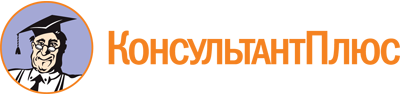 Постановление Правительства Самарской области от 22.12.2022 N 1209
(ред. от 23.06.2023)
"Об утверждении территориальной программы государственных гарантий бесплатного оказания гражданам медицинской помощи в Самарской области на 2023 год и на плановый период 2024 и 2025 годов"Документ предоставлен КонсультантПлюс

www.consultant.ru

Дата сохранения: 30.06.2023
 Список изменяющих документов(в ред. Постановления Правительства Самарской области от 23.06.2023 N 494)Список изменяющих документов(в ред. Постановления Правительства Самарской области от 23.06.2023 N 494)N п/пНаименование критерияЕдиница измеренияЦелевое значение критерияЦелевое значение критерияЦелевое значение критерияN п/пНаименование критерияЕдиница измерения2023 год2024 год2025 год1.Удовлетворенность населения доступностью медицинской помощипроцентов от числа опрошенных, не менее38,041,041,0В том числе:процентов от числа опрошенных, не менеегородского населенияпроцентов от числа опрошенных, не менее38,041,041,0сельского населенияпроцентов от числа опрошенных, не менее38,041,041,02.Доля расходов на оказание медицинской помощи в условиях дневных стационаров в общих расходах на Программупроцентов, не менее8,99,19,13.Доля расходов на оказание медицинской помощи в амбулаторных условиях в неотложной форме в общих расходах на Программупроцентов, не менее2,02,12,24.Доля пациентов, получивших специализированную медицинскую помощь в стационарных условиях в медицинских организациях, подведомственных федеральным органам исполнительной власти, в общем числе пациентов, которым была оказана медицинская помощь в стационарных условиях в рамках Территориальной программы ОМСпроцентов, не менее1,41,41,45.Доля посещений выездной патронажной службой на дому для оказания паллиативной медицинской помощи детскому населению в общем количестве посещений по паллиативной медицинской помощи детскому населениюпроцентов, не менее70,170,170,16.Число пациентов, которым оказана паллиативная медицинская помощь по месту их фактического пребывания за пределами субъекта Российской Федерации, где они зарегистрированы по месту жительствачеловек1117.Число пациентов, зарегистрированных на территории субъекта Российской Федерации по месту жительства, за оказание паллиативной медицинской помощи которым в медицинских организациях других субъектов Российской Федерации компенсированы затраты на основании межрегионального соглашениячеловек1118.Доля пациентов, страдающих хроническими неинфекционными заболеваниями, взятых под диспансерное наблюдение, в общем количестве пациентов, страдающих хроническими неинфекционными заболеваниямипроцентов, не менее70,070,070,09.Доля граждан, обеспеченных лекарственными препаратами, в общем количестве льготных категорий гражданпроцентов, не менее44,044,044,010.Эффективность деятельности медицинских организаций (на основе оценки выполнения функции врачебной должности, показателей рационального и целевого использования коечного фонда)процентов, не менее94,094,094,0В том числе:городского населения95,095,095,0сельского населения93,093,093,011.Доля пациентов, находящихся в стационарных организациях социального обслуживания и страдающих хроническими неинфекционными заболеваниями, получивших медицинскую помощь в рамках диспансерного наблюденияпроцентов90,091,092,0(п. 11 введен Постановлением Правительства Самарской области от 23.06.2023 N 494)(п. 11 введен Постановлением Правительства Самарской области от 23.06.2023 N 494)(п. 11 введен Постановлением Правительства Самарской области от 23.06.2023 N 494)(п. 11 введен Постановлением Правительства Самарской области от 23.06.2023 N 494)(п. 11 введен Постановлением Правительства Самарской области от 23.06.2023 N 494)(п. 11 введен Постановлением Правительства Самарской области от 23.06.2023 N 494)N п/пНаименование критерияЕдиница измеренияЦелевое значение критерияЦелевое значение критерияЦелевое значение критерияN п/пНаименование критерияЕдиница измерения2023 год2024 год2025 год1.Доля впервые выявленных заболеваний при профилактических медицинских осмотрах, в том числе в рамках диспансеризации, в общем количестве впервые в жизни зарегистрированных заболеваний в течение годапроцентов, не менее5,06,07,02.Доля впервые выявленных заболеваний при профилактических медицинских осмотрах несовершеннолетних в общем количестве впервые в жизни зарегистрированных заболеваний в течение года у несовершеннолетнихпроцентов, не менее2,12,12,13.Доля впервые выявленных онкологических заболеваний при профилактических медицинских осмотрах, в том числе в рамках диспансеризации, в общем количестве впервые в жизни зарегистрированных онкологических заболеваний в течение годапроцентов, не менее6,07,08,04.Доля впервые выявленных онкологических заболеваний при профилактических медицинских осмотрах, в том числе в рамках диспансеризации, в общем количестве лиц, прошедших указанные осмотрыпроцентов, не менее0,130,140,155.Доля пациентов со злокачественными новообразованиями, взятых под диспансерное наблюдение, в общем количестве пациентов со злокачественными новообразованиямипроцентов, не менее100,0100,0100,06.Доля пациентов с инфарктом миокарда, госпитализированных в первые 12 часов от начала заболевания, в общем количестве госпитализированных пациентов с инфарктом миокардапроцентов, не менее58,558,558,57.Доля пациентов с острым инфарктом миокарда, которым проведено стентирование коронарных артерий, в общем количестве пациентов с острым инфарктом миокарда, имеющих показания к его проведениюпроцентов, не менее75,075,075,08.Доля пациентов с острым и повторным инфарктом миокарда, которым выездной бригадой скорой медицинской помощи проведен тромболизис, в общем количестве пациентов с острым и повторным инфарктом миокарда, имеющих показания к его проведению, которым оказана медицинская помощь выездными бригадами скорой медицинской помощипроцентов, не менее25,025,025,09.Доля пациентов с острым инфарктом миокарда, которым проведена тромболитическая терапия, в общем количестве пациентов с острым инфарктом миокарда, имеющих показания к ее проведениюпроцентов, не менее30,030,030,010.Доля пациентов с острыми цереброваскулярными болезнями, госпитализированных в первые 6 часов от начала заболевания, в общем количестве госпитализированных в первичные сосудистые отделения или региональные сосудистые центры пациентов с острыми цереброваскулярными болезнямипроцентов, не менее40,040,040,011.Доля пациентов с острым ишемическим инсультом, которым проведена тромболитическая терапия, в общем количестве пациентов с острым ишемическим инсультом, госпитализированных в первичные сосудистые отделения или региональные сосудистые центры в первые 6 часов от начала заболеванияпроцентов, не менее35,035,035,012.Доля пациентов с острым ишемическим инсультом, которым проведена тромболитическая терапия, в общем количестве пациентов с острым ишемическим инсультом, госпитализированных в первичные сосудистые отделения или региональные сосудистые центрыпроцентов, не менее7,07,07,013.Доля пациентов, получающих обезболивание в рамках оказания паллиативной медицинской помощи, в общем количестве пациентов, нуждающихся в обезболивании при оказании паллиативной медицинской помощипроцентов, не менее100,0100,0100,014.Количество случаев госпитализации с диагнозом "бронхиальная астма" на 100 тыс. населения в годслучаев госпитализации0,460,50,615.Количество случаев госпитализации с диагнозом "хроническая обструктивная болезнь легких" на 100 тыс. населенияслучаев госпитализации0,951,151,2516.Количество случаев госпитализации с диагнозом "хроническая сердечная недостаточность" на 100 тыс. населения в годслучаев госпитализации16721680169817.Количество случаев госпитализации с диагнозом "гипертоническая болезнь" на 100 тыс. населения в годслучаев госпитализации43048052018.Количество случаев госпитализации с диагнозом "сахарный диабет" на 100 тыс. населения в годслучаев госпитализации21021021019.Доля пациентов, прооперированных в течение 2 дней после поступления в стационар по поводу перелома шейки бедра, в общей доле прооперированных по поводу указанного диагнозапроцентов5,05,05,020.Количество обоснованных жалоб, в том числе на несоблюдение сроков ожидания оказания и на отказ в оказании медицинской помощи, предоставляемой в рамках Территориальной программы ОМСединиц, не более35035035021.Количество пациентов с гепатитом C, получивших противовирусную терапию, на 100 тыс. населения в годколичество человек на 100 тыс. населения14,314,414,5(п. 21 введен Постановлением Правительства Самарской области от 23.06.2023 N 494)(п. 21 введен Постановлением Правительства Самарской области от 23.06.2023 N 494)(п. 21 введен Постановлением Правительства Самарской области от 23.06.2023 N 494)(п. 21 введен Постановлением Правительства Самарской области от 23.06.2023 N 494)(п. 21 введен Постановлением Правительства Самарской области от 23.06.2023 N 494)(п. 21 введен Постановлением Правительства Самарской области от 23.06.2023 N 494)22.Доля операций, проведенных не позднее 2 суток с момента перелома проксимального отдела бедрапроцентов20,030,040,0(п. 22 введен Постановлением Правительства Самарской области от 23.06.2023 N 494)(п. 22 введен Постановлением Правительства Самарской области от 23.06.2023 N 494)(п. 22 введен Постановлением Правительства Самарской области от 23.06.2023 N 494)(п. 22 введен Постановлением Правительства Самарской области от 23.06.2023 N 494)(п. 22 введен Постановлением Правительства Самарской области от 23.06.2023 N 494)(п. 22 введен Постановлением Правительства Самарской области от 23.06.2023 N 494)N строкиПоказатель на одного жителя (застрахованное лицо)Источник финансового обеспеченияИсточник финансового обеспеченияN строкиПоказатель на одного жителя (застрахованное лицо)Бюджетные ассигнования бюджета Самарской областиСредства ОМС1.Объем посещений с профилактической и иными целями, всего (сумма строк 2, 3, 4 и 5)0,35853,186300В том числе:2.I. Норматив объема комплексных посещений для проведения профилактических медицинских осмотров (включая первое посещение для проведения диспансерного наблюдения)0,2655903.II. Норматив объема комплексных посещений для проведения диспансеризации, в том числе:0,3314133.1.Для проведения углубленной диспансеризации0,0120164.III. Объем комплексных посещений для проведения диспансерного наблюдения (за исключением первого посещения)0,22400,1861795.IV. Норматив объема посещений с иными целями (сумма строк 6, 9, 10 и 11), в том числе:0,13452,4031186.Норматив объема посещений для паллиативной медицинской помощи (сумма строк 7 и 8), в том числе:0,02067.норматив объема посещений по паллиативной медицинской помощи без учета посещений на дому патронажными бригадами паллиативной медицинской помощи0,01198.норматив посещений на дому выездными патронажными бригадами0,00879.Объем разовых посещений в связи с заболеванием0,00320,95230910.Объем посещений с другими целями (патронаж, выдача справок и иных медицинских документов и др.)0,11071,00030311.Объем посещений медицинских работников, имеющих среднее медицинское образование, ведущих самостоятельный прием0,450506Справочно:Объем посещений центров здоровья0,026661Объем посещений центров амбулаторной онкологической помощи0,028812Объем посещений для проведения 2 этапа диспансеризации0,191167N п/пИсточники финансового обеспечения ПрограммыНомер строкиУтвержденная стоимость Программы на 2023 годУтвержденная стоимость Программы на 2023 годСтоимость Программы, плановый периодСтоимость Программы, плановый периодСтоимость Программы, плановый периодСтоимость Программы, плановый периодN п/пИсточники финансового обеспечения ПрограммыНомер строкиУтвержденная стоимость Программы на 2023 годУтвержденная стоимость Программы на 2023 год2024 год2024 год2025 год2025 годN п/пИсточники финансового обеспечения ПрограммыНомер строкивсего, тыс. рублейна одного жителя (одно застрахованное лицо по ОМС) в год, рублейвсего, тыс. рублейна одного жителя (одно застрахованное лицо по ОМС) в год, рублейвсего, тыс. рублейна одного жителя (одно застрахованное лицо по ОМС) в год, рублейСтоимость Программы, всего (сумма строк 02 и 03)0166 209 724,621 011,266 027 918,920 954,369 001 668,621 898,1В том числе:1.Средства консолидированного бюджета субъекта Российской Федерации <*>0216 592 998,55 263,212 810 971,54 063,612 844 859,94 074,32.Стоимость Территориальной программы ОМС (сумма строк 04 и 08) <**>0349 616 726,115 748,053 216 947,416 890,756 156 808,717 823,82.1.Стоимость Территориальной программы ОМС за счет средств ОМС в рамках базовой программы ОМС <**> (сумма строк 05, 06 и 07)0449 557 573,615 729,253 157 794,916 871,956 097 656,217 805,0В том числе:субвенции из бюджета Федерального фонда ОМС <**>0549 550 225,415 726,953 151 447,016 869,956 091 341,817 803,0межбюджетные трансферты бюджетов субъектов Российской Федерации на финансовое обеспечение Территориальной программы ОМС в части базовой программы ОМС06прочие поступления077 348,22,36 347,92,06 314,42,02.2.Межбюджетные трансферты бюджетов субъектов Российской Федерации на финансовое обеспечение дополнительных видов и условий оказания медицинской помощи, не установленных базовой программой ОМС (в том числе на расходы на ведение дела по ОМС страховых медицинских организаций)0859 152,518,859 152,518,859 152,518,8В том числе:межбюджетные трансферты, передаваемые из бюджета субъекта Российской Федерации в бюджет территориального фонда ОМС Самарской области на финансовое обеспечение дополнительных видов медицинской помощи09межбюджетные трансферты, передаваемые из бюджета субъекта Российской Федерации в бюджет территориального фонда ОМС Самарской области на финансовое обеспечение расходов, не включенных в структуру тарифов на оплату медицинской помощи в рамках базовой программы ОМС1059 152,518,859 152,518,859 152,518,8Справочная информация2023 год2023 год2024 год2024 год2025 год2025 годСправочная информациявсего, тыс. рублейна одно застрахованное лицо, рублейвсего, тыс. рублейна одно застрахованное лицо, рублейвсего, тыс. рублейна одно застрахованное лицо, рублейРасходы на обеспечение выполнения территориальным фондом ОМС Самарской области своих функций304 795,596,7304 795,596,7304 795,596,7N п/пВиды и условия оказания медицинской помощиНомер строкиЕдиница измеренияОбъем медицинской помощи в расчете на одного жителя (норматив объемов предоставления медицинской помощи в расчете на одно застрахованное лицо)Стоимость единицы объема медицинской помощи (норматив финансовых затрат на единицу объема предоставления медицинской помощи), рублейПодушевые нормативы финансирования Программы, рублейПодушевые нормативы финансирования Программы, рублейСтоимость Программы по источникам ее финансового обеспечения, тыс. рублейСтоимость Программы по источникам ее финансового обеспечения, тыс. рублейСтоимость Программы по источникам ее финансового обеспечения, тыс. рублейN п/пВиды и условия оказания медицинской помощиНомер строкиЕдиница измеренияОбъем медицинской помощи в расчете на одного жителя (норматив объемов предоставления медицинской помощи в расчете на одно застрахованное лицо)Стоимость единицы объема медицинской помощи (норматив финансовых затрат на единицу объема предоставления медицинской помощи), рублейза счет средств бюджета субъекта Российской Федерацииза счет средств ОМСза счет средств бюджета субъекта Российской Федерацииза счет средств ОМСв % к итогуI.Медицинская помощь, предоставляемая за счет консолидированного бюджета субъекта Российской Федерации <1>014 874,615 367 890,921,81.Скорая медицинская помощь, включая скорую специализированную медицинскую помощь, не входящая в Территориальную программу ОМС02вызовов0,01615 289,7229,7724 057,3В том числе:не идентифицированным и не застрахованным в системе ОМС лицам03вызовов0,0131 127,813,843 427,3скорая медицинская помощь при санитарно-авиационной эвакуации04вызовов0,0006560 221,640,4127 248,02.Первичная медико-санитарная помощь05477,01 503 782,72.1.Первичная медико-санитарная помощь, предоставляемая в амбулаторных условиях06419,91 323 881,62.1.1.Медицинская помощь, оказываемая с профилактическими и иными целями <2>07посещений0,359617,9221,5698 296,0В том числе не идентифицированным и не застрахованным в системе ОМС лицам07.1посещений2.1.2.Медицинская помощь, оказываемая в связи с заболеваниями <3>08обращений0,1201 650,3198,4625 585,6В том числе не идентифицированным и не застрахованным в системе ОМС лицам08.1обращений2.2.Первичная медико-санитарная помощь, предоставляемая в условиях дневных стационаров09случаев лечения0,002820 380,057,10179 901,2В том числе не идентифицированным и не застрахованным в системе ОМС лицам09.1случаев лечения3.Медицинская помощь, оказываемая в условиях дневных стационаров (первичная медико-санитарная помощь, специализированная медицинская помощь)10случаев лечения0,00324 179,565,6206 782,9В том числе не идентифицированным и не застрахованным в системе ОМС лицам10.1случаев лечения4.Специализированная, в том числе высокотехнологичная, медицинская помощь111 156,03 644 514,64.1.Медицинская помощь, оказываемая в условиях дневных стационаров12случаев лечения0,000242 634,08,526 881,8В том числе не идентифицированным и не застрахованным в системе ОМС лицам12.1случаев лечения4.2.Медицинская помощь, оказываемая в условиях круглосуточных стационаров13случаев госпитализации0,010106 467,0854,12 692 550,0В том числе не идентифицированным и не застрахованным в системе ОМС лицам13.1случаев госпитализации0,000729 616,021,768 413,04.3.Высокотехнологичная медицинская помощь, оказываемая в медицинских организациях Самарской области14случаев госпитализации0,002179 997,2293,4925 082,85.Паллиативная медицинская помощь15293,6925 792,95.1.Первичная медицинская помощь, в том числе доврачебная и врачебная <4>16посещений0,02061 741,735,8112 937,75.1.1.Паллиативная медицинская помощь без учета посещений на дому, оказываемых патронажными бригадами16.1посещений0,0119728,78,727 297,75.1.2.Паллиативная медицинская помощь, оказываемая на дому выездными патронажными бригадами16.2посещений0,00873 127,127,285 640,05.2.Медицинская помощь, оказываемая в стационарных условиях, включая койки паллиативной медицинской помощи и койки сестринского ухода17койко-дней0,0902 864,8257,8812 855,25.3.Медицинская помощь, оказываемая в условиях дневного стационара18случаев лечения6.Иные государственные и муниципальные услуги (работы)192 754,108 682 681,0II.Средства консолидированного бюджета Самарской области на приобретение медицинского оборудования для медицинских организаций, работающих в системе ОМС <5>20388,61 225 107,61,9III.Медицинская помощь, предоставляемая в рамках Территориальной программы ОМС медицинскими организациями (за исключением федеральных медицинских организаций)2115 748,049 616 726,174,91.Скорая, в том числе скорая специализированная, медицинская помощь22вызовов0,2903 288,9953,83 005 054,02.Первичная медико-санитарная помощь236 417,720 220 395,12.1.Первичная медико-санитарная помощь, предоставляемая в амбулаторных условиях245 968,818 806 022,72.1.1.Медицинская помощь, оказываемая с профилактическими и иными целями24.1посещений (комплексных посещений)3,000121743,12 229,37 024 001,9Из них:для проведения профилактических медицинских осмотров24.1.1комплексных посещений0,265592 051,5544,91 716 670,1для проведения диспансеризации24.1.2комплексных посещений0,3314132 507,2830,92 617 954,7В том числе для проведения углубленной диспансеризации24.1.2.1комплексных посещений1 084,1для посещений с иными целями24.1.3посещений2,403118355,2853,52 689 377,1Из них:Школы для больных сахарным диабетомкомплексных посещений0,0061471 247,97,724 169,32.1.2.Медицинская помощь, оказываемая в неотложной форме24.2посещений0,54770,0415,81 310 050,72.1.3.Медицинская помощь, оказываемая в связи с заболеваниями, включая проведение следующих отдельных диагностических (лабораторных) исследований:24.3обращений1,78771 727,13 087,59 727 824,6компьютерная томография24.3.1исследований0,0480622 692,1129,4407 658,6магнитно-резонансная томография24.3.2исследований0,0220113 675,980,9254 927,3ультразвуковое исследование сердечно-сосудистой системы24.3.3исследований0,090371543,649,1154 779,0эндоскопическое диагностическое исследование24.3.4исследований0,029446996,829,492 477,9молекулярно-генетическое исследование с целью диагностики онкологических заболеваний24.3.5исследований0,0009748 371,18,225 688,9патолого-анатомическое исследование биопсийного (операционного) материала с целью диагностики онкологических заболеваний и подбора противоопухолевой лекарственной терапии24.3.6исследований0,013212 064,527,385 925,4тестирование на выявление новой коронавирусной инфекции COVID-1924.3.7исследований0,275507399,6110,1346 866,02.1.4.Диспансерное наблюдение24.4комплексных посещений0,1861791 268,6236,2744 145,52.2.Первичная медико-санитарная помощь, предоставляемая в условиях дневных стационаров25случаев лечения0,03506112 803,7448,91 414 372,42.2.1.Медицинская помощь по профилю "Онкология"25.1случаев лечения0,00171334 401,958,9185 670,62.2.2.Медицинская помощь при экстракорпоральном оплодотворении25.2случаев лечения0,000398119 653,347,6150 041,53.Медицинская помощь в условиях дневных стационаров (первичная медико-санитарная помощь, специализированная медицинская помощь)26случаев лечения0,06934225 048,51 737,05 472 481,83.1.Медицинская помощь по профилю "Онкология"26.1случаев лечения0,01050777 273,1811,92 558 059,73.2.Медицинская помощь при экстракорпоральном оплодотворении26.2случаев лечения0,00056124 728,569,8220 068,24.Специализированная медицинская помощь, включая высокотехнологичную медицинскую помощь277 863,524 775 113,34.1.Медицинская помощь, оказываемая в условиях дневного стационара28случаев лечения0,03428137 572,01 288,14 058 109,44.1.1.Медицинская помощь по профилю "Онкология"28.1случаев лечения0,00879485 624,1753,02 372 389,14.1.2.Медицинская помощь при экстракорпоральном оплодотворении28.2случаев лечения0,000162137 197,122,270 026,74.2.Медицинская помощь, оказываемая в условиях круглосуточного стационара29случаев госпитализации0,16458539 951,56 575,420 717 003,94.2.1.Медицинская помощь по профилю "Онкология"29.1случаев госпитализации0,008602102 247,4879,52 771 119,94.2.2.Высокотехнологичная медицинская помощь29.2случаев госпитализации0,0045960201 275,7925,102 914 874,95.Медицинская реабилитация:30375,61 183 514,45.1.в амбулаторных условиях30.1комплексных посещений0,00295419 906,058,8185 267,05.2.в условиях дневных стационаров30.2случаев лечения0,00260123 913,562,2195 968,95.3.в условиях круглосуточного стационара30.3случаев госпитализации0,00542646 929,0254,6802 278,56.Паллиативная медицинская помощь <6>316.1.Первичная медицинская помощь, в том числе доврачебная и врачебная <4>31.1посещений6.1.1.Паллиативная медицинская помощь без учета посещений на дому, оказываемых патронажными бригадами31.1.1посещений6.1.2.Паллиативная медицинская помощь, оказываемая на дому выездными патронажными бригадами31.1.2посещений6.2.Медицинская помощь, оказываемая в стационарных условиях, включая койки паллиативной медицинской помощи и койки сестринского ухода31.2койко-дней6.3.Медицинская помощь, оказываемая в условиях дневного стационара31.3случаев лечения7.Расходы на ведение дела страховых медицинских организаций32137,4432 649,38.Иные расходы33III.1.Медицинская помощь, предоставляемая в рамках базовой программы ОМС застрахованным лицам3415 592,049 125 451,974,21.Скорая, в том числе скорая специализированная, медицинская помощь35вызовов0,293 288,9953,83 005 054,02.Первичная медико-санитарная помощь366 417,720 220 395,12.1.Первичная медико-санитарная помощь, предоставляемая в амбулаторных условиях375 968,818 806 022,72.1.1.Медицинская помощь, оказываемая с профилактическими и иными целями37.1посещений (комплексных посещений)3,000121743,12 229,37 024 001,9Из них:для проведения профилактических медицинских осмотров37.1.1комплексных посещений0,265592 051,5544,91 716 670,1для проведения диспансеризации37.1.2комплексных посещений0,3314132 507,2830,92 617 954,7В том числе для проведения углубленной диспансеризации37.1.2.1комплексных посещений1 084,1для посещений с иными целями37.1.3посещений2,403118355,2853,52 689 377,1Из них:Школы для больных сахарным диабетомкомплексных посещений0,0061471 247,97,724 169,32.1.2.Медицинская помощь, оказываемая в неотложной форме37.2посещений0,54770,0415,81 310 050,72.1.3.Медицинская помощь, оказываемая в связи с заболеваниями, включая проведение следующих отдельных диагностических (лабораторных) исследований:37.3обращений1,78771 727,13 087,59 727 824,6компьютерная томография37.3.1исследований0,0480622 692,1129,4407 658,6магнитно-резонансная томография37.3.2исследований0,0220113 675,980,9254 927,3ультразвуковое исследование сердечно-сосудистой системы37.3.3исследований0,090371543,649,1154 779,0эндоскопическое диагностическое исследование37.3.4исследований0,029446996,829,492 477,9молекулярно-генетическое исследование с целью диагностики онкологических заболеваний37.3.5исследований0,0009748 371,18,225 688,9патолого-анатомическое исследование биопсийного (операционного) материала с целью диагностики онкологических заболеваний и подбора противоопухолевой лекарственной терапии37.3.6исследований0,0132102 064,527,385 925,4тестирование на выявление новой коронавирусной инфекции COVID-1937.3.7исследований0,275507399,6110,1346 866,02.1.4.Диспансерное наблюдение37.4комплексных посещений0,1861791 268,6236,2744 145,52.2.Первичная медико-санитарная помощь, предоставляемая в условиях дневных стационаров38случаев лечения0,03506112 803,7448,91 414 372,42.2.1.Медицинская помощь по профилю "Онкология"38.1случаев лечения0,00171334 401,958,9185 670,62.2.2.Медицинская помощь при экстракорпоральном оплодотворении38.2случаев лечения0,000398119 653,347,6150 042,03.Медицинская помощь в условиях дневных стационаров (первичная медико-санитарная помощь, специализированная медицинская помощь)39случаев лечения0,06934225 048,51 737,05 472 481,83.1.Медицинская помощь по профилю "Онкология"39.1случаев лечения0,01050777 273,1811,92 558 059,73.1.Медицинская помощь при экстракорпоральном оплодотворении39.2случаев лечения0,00056124 728,569,8220 068,24.Специализированная медицинская помощь, включая высокотехнологичную медицинскую помощь407 863,524 775 113,34.1.Медицинская помощь, оказываемая в условиях дневного стационара41случаев лечения0,03428137 572,01 288,14 058 109,44.1.1.Медицинская помощь по профилю "Онкология"41.1случаев лечения0,00879485 624,1753,02 372 389,14.1.2.Медицинская помощь при экстракорпоральном оплодотворении41.2случаев лечения0,000162137 197,122,270 026,74.2.Медицинская помощь, оказываемая в условиях круглосуточного стационара42случаев госпитализации0,16458539 951,56 575,420 717 003,94.2.1.Медицинская помощь по профилю "Онкология"42.1случаев госпитализации0,008602102 247,4879,52 771 119,94.2.2.Высокотехнологичная медицинская помощь42.2случаев госпитализации0,004596201 275,7925,102 914 874,95.Медицинская реабилитация:43357,01 124 889,55.1.в амбулаторных условиях43.1комплексных посещений0,00295419 906,058,8185 267,05.2.в условиях дневных стационаров43.2случаев лечения0,00260123 913,562,2195 968,95.3.в условиях круглосуточного стационара43.3случаев госпитализации0,00542643 499,8236,0743 653,65.4.Расходы на ведение дела страховых медицинских организаций44137,2432 121,7III.2.Медицинская помощь по видам и заболеваниям, не установленным базовой программой4518,859 152,50,21.Скорая, в том числе скорая специализированная, медицинская помощь46вызовов2.Первичная медико-санитарная помощь472.1.Первичная медико-санитарная помощь, предоставляемая в амбулаторных условиях482.1.1.Медицинская помощь, оказываемая с профилактическими и иными целями48.1посещений (комплексных посещений)Из них:для проведения профилактических медицинских осмотров48.1.1комплексных посещенийдля проведения диспансеризации48.1.2комплексных посещенийВ том числе для проведения углубленной диспансеризации48.1.2.1комплексных посещенийдля посещений с иными целями48.1.3посещений2.1.2.Медицинская помощь, оказываемая в неотложной форме48.2посещений2.1.3.Медицинская помощь, оказываемая в связи с заболеваниями, включая проведение следующих отдельных диагностических (лабораторных) исследований:48.3обращенийкомпьютерная томография48.3.1исследованиймагнитно-резонансная томография48.3.2исследованийультразвуковое исследование сердечно-сосудистой системы48.3.3исследованийэндоскопическое диагностическое исследование48.3.4исследованиймолекулярно-генетическое исследование с целью диагностики онкологических заболеваний48.3.5исследованийпатолого-анатомическое исследование биопсийного (операционного) материала с целью диагностики онкологических заболеваний и подбора противоопухолевой лекарственной терапии48.3.6исследованийтестирование на выявление новой коронавирусной инфекции COVID-1948.3.7исследований2.1.4.Диспансерное наблюдение48.4комплексных посещений2.2.Первичная медико-санитарная помощь, предоставляемая в условиях дневных стационаров49случаев лечения2.2.1.Медицинская помощь по профилю "Онкология"49.1случаев лечения2.2.2.Медицинская помощь при экстракорпоральном оплодотворении49.2случаев лечения3.Медицинская помощь в условиях дневных стационаров (первичная медико-санитарная помощь, специализированная медицинская помощь)50случаев лечения3.1.Медицинская помощь по профилю "Онкология"50.1случаев лечения3.2.Медицинская помощь при экстракорпоральном оплодотворении50.2случаев лечения4.Специализированная медицинская помощь, включая высокотехнологичную медицинскую помощь514.1.Медицинская помощь, оказываемая в условиях дневного стационара52случаев лечения4.1.1.Медицинская помощь по профилю "Онкология"52.1случаев лечения4.1.2.Медицинская помощь при экстракорпоральном оплодотворении52.2случаев лечения4.2.Медицинская помощь, оказываемая в условиях круглосуточного стационара53случаев госпитализации4.2.1.Медицинская помощь по профилю "Онкология"53.1случаев госпитализации4.2.2.Высокотехнологичная медицинская помощь53.2случаев госпитализации5.Медицинская реабилитация <7>:5418,658 624,95.1.в амбулаторных условиях54.1комплексных посещений5.2.в условиях дневных стационаров54.2случаев лечения5.3.в условиях круглосуточного стационара54.3случаев госпитализации18,658 624,96.Паллиативная медицинская помощь <6>556.1.Первичная медицинская помощь, в том числе доврачебная и врачебная <4>55.1посещений6.1.1.Паллиативная медицинская помощь без учета посещений на дому, оказываемых патронажными бригадами55.1.1посещений6.1.2.Паллиативная медицинская помощь, оказываемая на дому выездными патронажными бригадами55.1.2посещений6.2.Медицинская помощь, оказываемая в стационарных условиях, включая койки паллиативной медицинской помощи и койки сестринского ухода55.2койко-дней6.3.Медицинская помощь, оказываемая в условиях дневного стационара55.3случаев лечения7.Расходы на ведение дела страховых медицинских организаций560,2527,68.Иные расходы57III.3.Медицинская помощь по видам и заболеваниям, установленным базовой программой (дополнительное финансовое обеспечение)581.Скорая, в том числе скорая специализированная, медицинская помощь59вызовов2.Первичная медико-санитарная помощь602.1.Первичная медико-санитарная помощь, предоставляемая в амбулаторных условиях612.1.1.Медицинская помощь, оказываемая с профилактическими и иными целями61.1посещений (комплексных посещений)Из них:для проведения профилактических медицинских осмотров61.1.1комплексных посещенийдля проведения диспансеризации61.1.2комплексных посещенийВ том числе для проведения углубленной диспансеризации61.1.2.1комплексных посещенийдля посещений с иными целями61.1.3посещений2.1.2.Медицинская помощь, оказываемая в неотложной форме61.2посещений2.1.3.Медицинская помощь, оказываемая в связи с заболеваниями, включая проведение следующих отдельных диагностических (лабораторных) исследований:61.3обращенийкомпьютерная томография61.3.1исследованиймагнитно-резонансная томография61.3.2исследованийультразвуковое исследование сердечно-сосудистой системы61.3.3исследованийэндоскопическое диагностическое исследование61.3.4исследованиймолекулярно-генетическое исследование с целью диагностики онкологических заболеваний61.3.5исследованийпатолого-анатомическое исследование биопсийного (операционного) материала с целью диагностики онкологических заболеваний и подбора противоопухолевой лекарственной терапии61.3.6исследованийтестирование на выявление новой коронавирусной инфекции COVID-1961.3.7исследований2.1.4.Диспансерное наблюдение61.4комплексных посещений2.2.Первичная медико-санитарная помощь, предоставляемая в условиях дневных стационаров62случаев лечения2.2.1.Медицинская помощь по профилю "Онкология"62.1случаев лечения2.2.2.Медицинская помощь при экстракорпоральном оплодотворении62.2случаев лечения3.Медицинская помощь в условиях дневных стационаров (первичная медико-санитарная помощь, специализированная медицинская помощь)63случаев лечения3.1.Медицинская помощь по профилю "Онкология"63.1случаев лечения3.2.Медицинская помощь при экстракорпоральном оплодотворении63.2случаев лечения4.Специализированная медицинская помощь, включая высокотехнологичную медицинскую помощь644.1.Медицинская помощь, оказываемая в условиях дневного стационара65случаев лечения4.1.1.Медицинская помощь по профилю "Онкология"65.1случаев лечения4.1.2.Медицинская помощь при экстракорпоральном оплодотворении65.2случаев лечения4.2.Медицинская помощь, оказываемая в условиях круглосуточного стационара63случаев госпитализации4.2.1.Медицинская помощь по профилю "Онкология"63.1случаев госпитализации4.2.2.Высокотехнологичная медицинская помощь63.2случаев госпитализации5.Медицинская реабилитация:645.1.в амбулаторных условиях64.1комплексных посещений5.2.в условиях дневных стационаров64.2случаев лечения5.3.в условиях круглосуточного стационара64.3случаев госпитализации6.Расходы на ведение дела страховых медицинских организаций65ИТОГО (сумма строк 01, 20 и 21)5 263,215 748,016 592 998,549 616 726,1100N п/пВиды и условия оказания медицинской помощиНомер строкиЕдиница измеренияОбъем медицинской помощи в расчете на одного жителя (норматив объемов предоставления медицинской помощи в расчете на одно застрахованное лицо)Стоимость единицы объема медицинской помощи (норматив финансовых затрат на единицу объема предоставления медицинской помощи), рублейПодушевые нормативы финансирования Программы, рублейПодушевые нормативы финансирования Программы, рублейСтоимость Программы по источникам ее финансового обеспечения, тыс. рублейСтоимость Программы по источникам ее финансового обеспечения, тыс. рублейСтоимость Программы по источникам ее финансового обеспечения, тыс. рублейN п/пВиды и условия оказания медицинской помощиНомер строкиЕдиница измеренияОбъем медицинской помощи в расчете на одного жителя (норматив объемов предоставления медицинской помощи в расчете на одно застрахованное лицо)Стоимость единицы объема медицинской помощи (норматив финансовых затрат на единицу объема предоставления медицинской помощи), рублейза счет средств бюджета субъекта Российской Федерацииза счет средств ОМСза счет средств бюджета субъекта Российской Федерацииза счет средств ОМСв % к итогуI.Медицинская помощь, предоставляемая за счет консолидированного бюджета субъекта Российской Федерации <1>013 879,512 230 550,318,61.Скорая медицинская помощь, включая скорую специализированную медицинскую помощь, не входящая в Территориальную программу ОМС02вызовов0,0164 731,371,1224 057,3В том числе:не идентифицированным и не застрахованным в системе ОМС лицам03вызовов0,0131 127,813,843 427,3скорая медицинская помощь при санитарно-авиационной эвакуации04вызовов0,0006560 072,240,4127 248,02.Первичная медико-санитарная помощь05477,01 503 782,742.1.Первичная медико-санитарная помощь, предоставляемая в амбулаторных условиях06419,91 323 881,52.1.1.Медицинская помощь, оказываемая с профилактическими и иными целями <2>07посещений0,359617,9221,5698 269,0В том числе не идентифицированным и не застрахованным в системе ОМС лицам07.1посещений2.1.2.Медицинская помощь, оказываемая в связи с заболеваниями <3>08обращений0,1201 650,3198,4625 858,6В том числе не идентифицированным и не застрахованным в системе ОМС лицам08.1обращений2.2.Первичная медико-санитарная помощь, предоставляемая в условиях дневных стационаров09случаев лечения0,002820 380,057,1179 901,2В том числе не идентифицированным и не застрахованным в системе ОМС лицам09.1случаев лечения3.Медицинская помощь, оказываемая в условиях дневных стационаров (первичная медико-санитарная помощь, специализированная медицинская помощь)10случаев лечения0,00324 179,565,6206 782,9В том числе не идентифицированным и не застрахованным в системе ОМС лицам10.1случаев лечения4.Специализированная, в том числе высокотехнологичная, медицинская помощь111 131,63 567 514,64.1.Медицинская помощь, оказываемая в условиях дневных стационаров12случаев лечения0,000242 634,08,526 881,8В том числе не идентифицированным и не застрахованным в системе ОМС лицам12.1случаев лечения4.2.Медицинская помощь, оказываемая в условиях круглосуточных стационаров13случаев госпитализации0,010106 467,0854,12 692 550,0В том числе не идентифицированным и не застрахованным в системе ОМС лицам13.1случаев госпитализации0,000729 616,021,768 413,04.3.Высокотехнологичная медицинская помощь, оказываемая в медицинских организациях Самарской области14случаев госпитализации0,0016164 996,7269,0848 082,85.Паллиативная медицинская помощь15293,6925 792,95.1.Первичная медицинская помощь, в том числе доврачебная и врачебная <4>16посещений0,02061 741,735,8112 937,75.1.1.Паллиативная медицинская помощь без учета посещений на дому, оказываемых патронажными бригадами16.1посещений0,0119728,78,727 297,75.1.2.Паллиативная медицинская помощь, оказываемая на дому выездными патронажными бригадами16.2посещений0,00873 127,127,285 640,05.2.Медицинская помощь, оказываемая в стационарных условиях, включая койки паллиативной медицинской помощи и койки сестринского ухода17койко-дней0,0902 864,8257,8812 855,25.3.Медицинская помощь, оказываемая в условиях дневного стационара18случаев лечения6.Иные государственные и муниципальные услуги (работы)191 942,06 122 340,5II.Средства консолидированного бюджета Самарской области на приобретение медицинского оборудования для медицинских организаций, работающих в системе ОМС <5>20184,1580 421,10,9III.Медицинская помощь, предоставляемая в рамках Территориальной программы ОМС медицинскими организациями (за исключением федеральных медицинских организаций)2116 890,753 216 947,480,61.Скорая, в том числе скорая специализированная, медицинская помощь22вызовов0,293 516,51 019,83 213 011,12.Первичная медико-санитарная помощь236 776,021 348 974,42.1.Первичная медико-санитарная помощь, предоставляемая в амбулаторных условиях246 377,420 093 011,92.1.1.Медицинская помощь, оказываемая с профилактическими и иными целями24.1посещений (комплексных посещений)2,730267834,92 279,57 181 993,8Из них:для проведения профилактических медицинских осмотров24.1.1комплексных посещений0,265592 191,9582,11 834 155,1для проведения диспансеризации24.1.2комплексных посещений0,3314132 678,8887,82 797 135,1В том числе для проведения углубленной диспансеризации24.1.2.1комплексных посещений1 158,3для посещений с иными целями24.1.3посещений2,133264379,5809,62 550 703,6Из них:Школы для больных сахарным диабетом24.1.4комплексных посещений0,008111 247,910,131 886,32.1.2.Медицинская помощь, оказываемая в неотложной форме24.2посещений0,54822,7444,31 399 712,62.1.3.Медицинская помощь, оказываемая в связи с заболеваниями, включая проведение следующих отдельных диагностических (лабораторных) исследований:24.3обращений1,78771 845,33 298,810 393 581,6компьютерная томография24.3.1исследований0,0480622 876,3138,2435 551,6магнитно-резонансная томография24.3.2исследований0,0173133 927,568,0214 235,8ультразвуковое исследование сердечно-сосудистой системы24.3.3исследований0,090371580,852,5165 371,0эндоскопическое диагностическое исследование24.3.4исследований0,0294461 065,031,498 805,1молекулярно-генетическое исследование с целью диагностики онкологических заболеваний24.3.5исследований0,0009748 944,08,727 447,0патолого-анатомическое исследование биопсийного (операционного) материала с целью диагностики онкологических заболеваний и подбора противоопухолевой лекарственной терапии24.3.6исследований0,013212 205,829,191 806,3тестирование на выявление новой коронавирусной инфекции COVID-1924.3.7исследований0,275507426,9117,6370 563,32.1.4.Диспансерное наблюдение24.4комплексных посещений0,2617361 355,4354,81 117 723,92.2.Первичная медико-санитарная помощь, предоставляемая в условиях дневных стационаров25случаев лечения0,0349711 399,3398,61 255 962,52.2.1.Медицинская помощь по профилю "Онкология"25.1случаев лечения0,00171336 219,162,0195 478,52.2.2.Медицинская помощь при экстракорпоральном оплодотворении25.2случаев лечения0,000398119 653,347,6150 041,53.Медицинская помощь в условиях дневных стационаров (первичная медико-санитарная помощь, специализированная медицинская помощь)26случаев лечения0,06960126 317,31 831,75 771 152,13.1.Медицинская помощь по профилю "Онкология"26.1случаев лечения0,01050781 355,0854,82 693 187,53.2.Медицинская помощь при экстракорпоральном оплодотворении26.2случаев лечения0,00056124 728,569,8220 068,24.Специализированная медицинская помощь, включая высокотехнологичную медицинскую помощь278 551,426 942 675,04.1.Медицинская помощь, оказываемая в условиях дневного стационара28случаев лечения0,03463141 381,61 433,14 515 189,64.1.1.Медицинская помощь по профилю "Онкология"28.1случаев лечения0,00879490 147,1792,82 497 709,04.1.2.Медицинская помощь при экстракорпоральном оплодотворении28.2случаев лечения0,000162137 197,122,270 026,74.2.Медицинская помощь, оказываемая в условиях круглосуточного стационара29случаев госпитализации0,16641642 774,27 118,322 427 485,44.2.1.Медицинская помощь по профилю "Онкология"29.1случаев госпитализации0,008602108 493,3933,32 940 397,04.2.2.Высокотехнологичная медицинская помощь29.2случаев госпитализации0,0045960201 275,7925,102 914 874,95.Медицинская реабилитация:30397,41 251 973,35.1.в амбулаторных условиях30.1комплексных посещений0,00295421 268,362,80197 946,15.2.в условиях дневных стационаров30.2случаев лечения0,00260125 176,765,50206 320,75.3.в условиях круглосуточного стационара30.3случаев госпитализации0,00542649 586,3269,1847 706,56.Паллиативная медицинская помощь <6>316.1.Первичная медицинская помощь, в том числе доврачебная и врачебная <4>31.1посещений6.1.1.Паллиативная медицинская помощь без учета посещений на дому, оказываемых патронажными бригадами31.1.1посещений6.1.2.Паллиативная медицинская помощь, оказываемая на дому выездными патронажными бригадами31.1.2посещений6.2.Медицинская помощь, оказываемая в стационарных условиях, включая койки паллиативной медицинской помощи и койки сестринского ухода31.2койко-дней6.3.Медицинская помощь, оказываемая в условиях дневного стационара31.3случаев лечения7.Расходы на ведение дела страховых медицинских организаций32146,1460 313,68.Иные расходы33III.1.Медицинская помощь, предоставляемая в рамках базовой программы ОМС застрахованным лицам3416 726,052 698 008,979,81.Скорая, в том числе скорая специализированная, медицинская помощь35вызовов0,293 516,51 019,803 213 011,12.Первичная медико-санитарная помощь366 776,021 348 974,42.1.Первичная медико-санитарная помощь, предоставляемая в амбулаторных условиях376 377,420 093 011,92.1.1.Медицинская помощь, оказываемая с профилактическими и иными целями37.1посещений (комплексных посещений)2,730267834,92 279,57 181 993,8Из них:для проведения профилактических медицинских осмотров37.1.1комплексных посещений0,265592 191,9582,11 834 155,1для проведения диспансеризации37.1.2комплексных посещений0,3314132 678,8887,82 797 135,1В том числе для проведения углубленной диспансеризации37.1.2.1комплексных посещений1 158,3для посещений с иными целями37.1.3посещений2,133264379,5809,62 550 703,6Из них:Школы для больных сахарным диабетом37.1.4комплексных посещений0,008111 247,910,131 886,32.1.2.Медицинская помощь, оказываемая в неотложной форме24.2посещений0,540822,7444,31 399 712,62.1.3.Медицинская помощь, оказываемая в связи с заболеваниями, включая проведение следующих отдельных диагностических (лабораторных) исследований:37.3обращений1,78771 845,33 298,810 393 581,6компьютерная томография37.3.1исследований0,0480622 876,3138,2435 551,6магнитно-резонансная томография37.3.2исследований0,0173133 927,568,0214 235,8ультразвуковое исследование сердечно-сосудистой системы37.3.3исследований0,090371580,852,5165 371,0эндоскопическое диагностическое исследование37.3.4исследований0,0294461 065,031,498 805,1молекулярно-генетическое исследование с целью диагностики онкологических заболеваний37.3.5исследований0,0009748 944,08,727 447,0патолого-анатомическое исследование биопсийного (операционного) материала с целью диагностики онкологических заболеваний и подбора противоопухолевой лекарственной терапии37.3.6исследований0,0132102 205,829,191 806,3тестирование на выявление новой коронавирусной инфекции COVID-1937.3.7исследований0,275507426,9117,6370 563,32.1.4.Диспансерное наблюдение37.4комплексных посещений0,2617361 355,4354,81 117 723,92.2.Первичная медико-санитарная помощь, предоставляемая в условиях дневных стационаров38случаев лечения0,034970011 399,3398,61 255 962,52.2.1.Медицинская помощь по профилю "Онкология"38.1случаев лечения0,00171336 219,162,0195 478,52.2.2.Медицинская помощь при экстракорпоральном оплодотворении38.2случаев лечения0,000398119 653,347,6150 041,53.Медицинская помощь в условиях дневных стационаров (первичная медико-санитарная помощь, специализированная медицинская помощь)39случаев лечения0,06960126 317,31 831,75 771 152,13.1.Медицинская помощь по профилю "Онкология"39.1случаев лечения0,01050781 355,0854,82 693 187,53.1.Медицинская помощь при экстракорпоральном оплодотворении39.2случаев лечения0,000560124 728,569,8220 068,24.Специализированная медицинская помощь, включая высокотехнологичную медицинскую помощь408 551,426 942 675,04.1.Медицинская помощь, оказываемая в условиях дневного стационара41случаев лечения0,03463141 381,61 433,14 515 189,64.1.1.Медицинская помощь по профилю "Онкология"41.1случаев лечения0,00879490 147,1792,82 497 709,04.1.2.Медицинская помощь при экстракорпоральном оплодотворении41.2случаев лечения0,000162137 197,122,270 026,74.2.Медицинская помощь, оказываемая в условиях круглосуточного стационара42случаев госпитализации0,16641642 774,27 118,322 427 485,44.2.1.Медицинская помощь по профилю "Онкология"42.1случаев госпитализации0,008602108 493,3X933,32 940 397,04.2.2.Высокотехнологичная медицинская помощь42.2случаев госпитализации0,0045960201 275,7925,102 914 874,95.Медицинская реабилитация:43378,81 193 348,45.1.в амбулаторных условиях43.1комплексных посещений0,00295421 268,362,8197 946,15.2.в условиях дневных стационаров43.2случаев лечения0,00260125 176,765,5206 320,75.3.в условиях круглосуточного стационара43.3случаев госпитализации0,00542646 157,1250,5789 081,65.4.Расходы на ведение дела страховых медицинских организаций44145,9459 786,0III.2.Медицинская помощь по видам и заболеваниям, не установленным базовой программой4518,859 152,50,21.Скорая, в том числе скорая специализированная, медицинская помощь46вызовов2.Первичная медико-санитарная помощь472.1.Первичная медико-санитарная помощь, предоставляемая в амбулаторных условиях482.1.1.Медицинская помощь, оказываемая с профилактическими и иными целями48.1посещений (комплексных посещений)Из них:для проведения профилактических медицинских осмотров48.1.1комплексных посещенийдля проведения диспансеризации48.1.2комплексных посещенийВ том числе для проведения углубленной диспансеризации48.1.2.1комплексных посещенийдля посещений с иными целями48.1.3посещений2.1.2.Медицинская помощь, оказываемая в неотложной форме48.2посещений2.1.3.Медицинская помощь, оказываемая в связи с заболеваниями, включая проведение следующих отдельных диагностических (лабораторных) исследований:48.3обращенийкомпьютерная томография48.3.1исследованиймагнитно-резонансная томография48.3.2исследованийультразвуковое исследование сердечно-сосудистой системы48.3.3исследованийэндоскопическое диагностическое исследование48.3.4исследованиймолекулярно-генетическое исследование с целью диагностики онкологических заболеваний48.3.5исследованийпатолого-анатомическое исследование биопсийного (операционного) материала с целью диагностики онкологических заболеваний и подбора противоопухолевой лекарственной терапии48.3.6исследованийтестирование на выявление новой коронавирусной инфекции COVID-1948.3.7исследований2.1.4.Диспансерное наблюдение48.4комплексных посещений2.2.Первичная медико-санитарная помощь, предоставляемая в условиях дневных стационаров49случаев лечения2.2.1.Медицинская помощь по профилю "Онкология"49.1случаев лечения2.2.2.Медицинская помощь при экстракорпоральном оплодотворении49.2случаев лечения3.Медицинская помощь в условиях дневных стационаров (первичная медико-санитарная помощь, специализированная медицинская помощь)50случаев лечения3.1.Медицинская помощь по профилю "Онкология"50.1случаев лечения3.2.Медицинская помощь при экстракорпоральном оплодотворении50.2случаев лечения4.Специализированная медицинская помощь, включая высокотехнологичную медицинскую помощь514.1.Медицинская помощь, оказываемая в условиях дневного стационара52случаев лечения4.1.1.Медицинская помощь по профилю "Онкология"52.1случаев лечения4.1.2.Медицинская помощь при экстракорпоральном оплодотворении52.2случаев лечения4.2.Медицинская помощь, оказываемая в условиях круглосуточного стационара53случаев госпитализации4.2.1.Медицинская помощь по профилю "Онкология"53.1случаев госпитализации5.Медицинская реабилитация <7>:5418,658 624,95.1.в амбулаторных условиях54.1комплексных посещений5.2.в условиях дневных стационаров54.2случаев лечения5.3.в условиях круглосуточного стационара54.3случаев госпитализации18,658 624,96.Паллиативная медицинская помощь <6>556.1.Первичная медицинская помощь, в том числе доврачебная и врачебная <4>55.1посещений6.1.1.Паллиативная медицинская помощь без учета посещений на дому, оказываемых патронажными бригадами55.1.1посещений6.1.2.Паллиативная медицинская помощь, оказываемая на дому выездными патронажными бригадами55.1.2посещений6.2.Медицинская помощь, оказываемая в стационарных условиях, включая койки паллиативной медицинской помощи и койки сестринского ухода55.2койко-дней6.3.Медицинская помощь, оказываемая в условиях дневного стационара55.3случаев лечения7.Расходы на ведение дела страховых медицинских организаций560,2527,68.Иные расходы57III.3.Медицинская помощь по видам и заболеваниям, установленным базовой программой (дополнительное финансовое обеспечение)581.Скорая, в том числе скорая специализированная, медицинская помощь59вызовов2.Первичная медико-санитарная помощь602.1.Первичная медико-санитарная помощь, предоставляемая в амбулаторных условиях612.1.1.Медицинская помощь, оказываемая с профилактическими и иными целями61.1посещений (комплексных посещений)Из них:для проведения профилактических медицинских осмотров61.1.1комплексных посещенийдля проведения диспансеризации61.1.2комплексных посещенийВ том числе для проведения углубленной диспансеризации61.1.2.1комплексных посещенийдля посещений с иными целями61.1.3посещений2.1.2.Медицинская помощь, оказываемая в неотложной форме61.2посещений2.1.3.Медицинская помощь, оказываемая в связи с заболеваниями, включая проведение следующих отдельных диагностических (лабораторных) исследований:61.3обращенийкомпьютерная томография61.3.1исследованиймагнитно-резонансная томография61.3.2исследованийультразвуковое исследование сердечно-сосудистой системы61.3.3исследованийэндоскопическое диагностическое исследование61.3.4исследованиймолекулярно-генетическое исследование с целью диагностики онкологических заболеваний61.3.5исследованийпатолого-анатомическое исследование биопсийного (операционного) материала с целью диагностики онкологических заболеваний и подбора противоопухолевой лекарственной терапии61.3.6исследованийтестирование на выявление новой коронавирусной инфекции COVID-1961.3.7исследований2.1.4.Диспансерное наблюдение61.4комплексных посещений2.2.Первичная медико-санитарная помощь, предоставляемая в условиях дневных стационаров62случаев лечения2.2.1.Медицинская помощь по профилю "Онкология"62.1случаев лечения2.2.2.Медицинская помощь при экстракорпоральном оплодотворении62.2случаев лечения3.Медицинская помощь в условиях дневных стационаров (первичная медико-санитарная помощь, специализированная медицинская помощь)63случаев лечения3.1.Медицинская помощь по профилю "Онкология"63.1случаев лечения3.2.Медицинская помощь при экстракорпоральном оплодотворении63.2случаев лечения4.Специализированная медицинская помощь, включая высокотехнологичную медицинскую помощь644.1.Медицинская помощь, оказываемая в условиях дневного стационара65случаев лечения4.1.1.Медицинская помощь по профилю "Онкология"65.1случаев лечения4.1.2.Медицинская помощь при экстракорпоральном оплодотворении65.2случаев лечения4.2.Медицинская помощь, оказываемая в условиях круглосуточного стационара63случаев госпитализации4.2.1.Медицинская помощь по профилю "Онкология"63.1случаев госпитализации5.Медицинская реабилитация:645.1.в амбулаторных условиях64.1комплексных посещений5.2.в условиях дневных стационаров64.2случаев лечения5.3.в условиях круглосуточного стационара64.3случаев госпитализации6.Расходы на ведение дела страховых медицинских организаций65ИТОГО (сумма строк 01, 20 и 21)4 063,616 890,712 810 971,553 216 947,4100N п/пВиды и условия оказания медицинской помощиНомер строкиЕдиница измеренияОбъем медицинской помощи в расчете на одного жителя (норматив объемов предоставления медицинской помощи в расчете на одно застрахованное лицо)Стоимость единицы объема медицинской помощи (норматив финансовых затрат на единицу объема предоставления медицинской помощи), рублейПодушевые нормативы финансирования Программы, рублейПодушевые нормативы финансирования Программы, рублейСтоимость Программы по источникам ее финансового обеспечения, тыс. рублейСтоимость Программы по источникам ее финансового обеспечения, тыс. рублейСтоимость Программы по источникам ее финансового обеспечения, тыс. рублейN п/пВиды и условия оказания медицинской помощиНомер строкиЕдиница измеренияОбъем медицинской помощи в расчете на одного жителя (норматив объемов предоставления медицинской помощи в расчете на одно застрахованное лицо)Стоимость единицы объема медицинской помощи (норматив финансовых затрат на единицу объема предоставления медицинской помощи), рублейза счет средств бюджета субъекта Российской Федерацииза счет средств ОМСза счет средств бюджета субъекта Российской Федерацииза счет средств ОМСв % к итогуI.Медицинская помощь, предоставляемая за счет консолидированного бюджета субъекта Российской Федерации <1>013 876,212 220 105,917,71.Скорая медицинская помощь, включая скорую специализированную медицинскую помощь, не входящая в Территориальную программу ОМС02вызовов0,0164 731,371,1224 057,3В том числе:не идентифицированным и не застрахованным в системе ОМС лицам03вызовов0,0131 127,813,843 427,4скорая медицинская помощь при санитарно-авиационной эвакуации04вызовов0,000760 072,240,4127 248,02.Первичная медико-санитарная помощь05477,01 503 782,72.1.Первичная медико-санитарная помощь, предоставляемая в амбулаторных условиях06419,91 323 881,52.1.1.Медицинская помощь, оказываемая с профилактическими и иными целями <2>07посещений0,359617,9221,5698 296,0В том числе не идентифицированным и не застрахованным в системе ОМС лицам07.1посещений2.1.2.Медицинская помощь, оказываемая в связи с заболеваниями <3>08обращений0,1201 650,3198,4625 585,6В том числе не идентифицированным и не застрахованным в системе ОМС лицам08.1обращений2.2.Первичная медико-санитарная помощь, предоставляемая в условиях дневных стационаров09случаев лечения0,002820 380,057,1179 901,2В том числе не идентифицированным и не застрахованным в системе ОМС лицам09.1случаев лечения3.Медицинская помощь, оказываемая в условиях дневных стационаров (первичная медико-санитарная помощь, специализированная медицинская помощь)10случаев лечения0,00324 179,565,6206 782,9В том числе не идентифицированным и не застрахованным в системе ОМС лицам10.1случаев лечения4.Специализированная, в том числе высокотехнологичная, медицинская помощь111 131,63 567 514,594.1.Медицинская помощь, оказываемая в условиях дневных стационаров12случаев лечения0,000242 634,08,526 881,8В том числе не идентифицированным и не застрахованным в системе ОМС лицам12.1случаев лечения4.2.Медицинская помощь, оказываемая в условиях круглосуточных стационаров13случаев госпитализации0,010106 467,0854,12 692 550,0В том числе не идентифицированным и не застрахованным в системе ОМС лицам13.1случаев госпитализации0,000729 616,021,768 413,04.3.Высокотехнологичная медицинская помощь, оказываемая в медицинских организациях Самарской области14случаев госпитализации0,0016164 996,7269,0848 082,85.Паллиативная медицинская помощь15293,6925 792,95.1.Первичная медицинская помощь, в том числе доврачебная и врачебная <4>16посещений0,02061 741,735,8112 937,75.1.1.Паллиативная медицинская помощь без учета посещений на дому, оказываемых патронажными бригадами16.1посещений0,0119728,78,727 297,75.1.2.Паллиативная медицинская помощь, оказываемая на дому выездными патронажными бригадами16.2посещений0,00873 127,127,285 640,05.2.Медицинская помощь, оказываемая в стационарных условиях, включая койки паллиативной медицинской помощи и койки сестринского ухода17койко-дней0,0902 864,8257,8812 855,25.3.Медицинская помощь, оказываемая в условиях дневного стационара18случаев лечения6.Иные государственные и муниципальные услуги (работы)191 938,76 111 896,0II.Средства консолидированного бюджета Самарской области на приобретение медицинского оборудования для медицинских организаций, работающих в системе ОМС <5>20198,1624 754,010,9III.Медицинская помощь, предоставляемая в рамках Территориальной программы ОМС медицинскими организациями (за исключением федеральных медицинских организаций)2117 823,856 156 808,781,41.Скорая, в том числе скорая специализированная, медицинская помощь22вызовов0,293 740,41 084,73 417 587,62.Первичная медико-санитарная помощь237 199,022 681 697,42.1.Первичная медико-санитарная помощь, предоставляемая в амбулаторных условиях246 779,521 360 080,82.1.1.Медицинская помощь, оказываемая с профилактическими и иными целями24.1посещений (комплексных посещений)2,730267887,52 423,27 634 636,2Из них:для проведения профилактических медицинских осмотров24.1.1комплексных посещений0,265592 330,1618,91 949 799,2для проведения диспансеризации24.1.2комплексных посещений0,3314132 847,7943,82 973 496,2В том числе для проведения углубленной диспансеризации24.1.2.1комплексных посещений1 231,3для посещений с иными целями24.1.3посещений2,133264403,4860,62 711 340,8Из них:Школы для больных сахарным диабетом24.1.4комплексных посещений0,0100731 247,912,639 603,42.1.2.Медицинская помощь, оказываемая в неотложной форме24.2посещений0,54874,6472,31 488 013,42.1.3.Медицинская помощь, оказываемая в связи с заболеваниями, включая проведение следующих отдельных диагностических (лабораторных) исследований:24.3обращений1,78771 961,73 506,911 049 200,1компьютерная томография24.3.1исследований0,0480623 057,7147,0463 020,6магнитно-резонансная томография24.3.2исследований0,0173134 175,272,3227 747,3ультразвуковое исследование сердечно-сосудистой системы24.3.3исследований0,090371617,455,8175 792,1эндоскопическое диагностическое исследование24.3.4исследований0,0294461 132,233,3105 039,6молекулярно-генетическое исследование с целью диагностики онкологических заболеваний24.3.5исследований0,0009749 508,09,329 177,7патолого-анатомическое исследование биопсийного (операционного) материала с целью диагностики онкологических заболеваний и подбора противоопухолевой лекарственной терапии24.3.6исследований0,013212 344,931,097 595,7тестирование на выявление новой коронавирусной инфекции COVID-1924.3.7исследований0,275507453,8125,0393 913,42.1.4.Диспансерное наблюдение24.4комплексных посещений0,2617361 440,9377,11 188 231,12.2.Первичная медико-санитарная помощь, предоставляемая в условиях дневных стационаров25случаев лечения0,03509911 951,1419,51 321 616,62.2.1.Медицинская помощь по профилю "Онкология"25.1случаев лечения0,00171338 044,565,2205 330,22.2.2.Медицинская помощь при экстракорпоральном оплодотворении25.2случаев лечения0,000398119 653,347,6150 041,53.Медицинская помощь в условиях дневных стационаров (первичная медико-санитарная помощь, специализированная медицинская помощь)26случаев лечения0,06985727 591,81 927,56 072 832,73.1.Медицинская помощь по профилю "Онкология"26.1случаев лечения0,01050785 455,1897,92 828 917,83.2.Медицинская помощь при экстракорпоральном оплодотворении26.2случаев лечения0,00056124 728,569,8220 068,24.Специализированная медицинская помощь, включая высокотехнологичную медицинскую помощь278 966,928 251 655,04.1.Медицинская помощь, оказываемая в условиях дневного стационара28случаев лечения0,03475843 385,71 508,04 751 216,14.1.1.Медицинская помощь по профилю "Онкология"28.1случаев лечения0,00879494 690,3832,72 623 587,64.1.2.Медицинская помощь при экстракорпоральном оплодотворении28.2случаев лечения0,000162137 197,122,270 026,74.2.Медицинская помощь, оказываемая в условиях круглосуточного стационара29случаев госпитализации0,16247945 906,67 458,923 500 438,94.2.1.Медицинская помощь по профилю "Онкология"29.1случаев госпитализации0,008602114 687,9986,53 108 283,74.2.2.Высокотехнологичная медицинская помощь29.2случаев госпитализации0,0045960201 275,7925,102 914 874,95.Медицинская реабилитация:30418,91 319 907,15.1.в амбулаторных условиях30.1комплексных посещений0,00295422 609,466,8210 427,85.2.в условиях дневных стационаров30.2случаев лечения0,00260126 445,668,8216 719,25.3.в условиях круглосуточного стационара30.3случаев госпитализации0,00542652 221,7283,3892 760,16.Паллиативная медицинская помощь <6>316.1.Первичная медицинская помощь, в том числе доврачебная и врачебная <4>31.1посещений6.1.1.Паллиативная медицинская помощь без учета посещений на дому, оказываемых патронажными бригадами31.1.1посещений6.1.2.Паллиативная медицинская помощь, оказываемая на дому выездными патронажными бригадами31.1.2посещений6.2.Медицинская помощь, оказываемая в стационарных условиях, включая койки паллиативной медицинской помощи и койки сестринского ухода31.2койко-дней6.3.Медицинская помощь, оказываемая в условиях дневного стационара31.3случаев лечения7.Расходы на ведение дела страховых медицинских организаций32154,3485 961,68.Иные расходы33III.1.Медицинская помощь, предоставляемая в рамках базовой программы ОМС застрахованным лицам3417 650,955 612 222,280,61.Скорая, в том числе скорая специализированная, медицинская помощь35вызовов0,293 740,41 084,703 417 587,62.Первичная медико-санитарная помощь367 199,022 681 697,42.1.Первичная медико-санитарная помощь, предоставляемая в амбулаторных условиях376 779,521 360 080,82.1.1.Медицинская помощь, оказываемая с профилактическими и иными целями37.1посещений (комплексных посещений)2,730267887,52 423,27 634 636,2Из них:для проведения профилактических медицинских осмотров37.1.1комплексных посещений0,265592 330,1618,91 949 799,2для проведения диспансеризации37.1.2комплексных посещений0,3314132 847,7943,82 973 496,2В том числе для проведения углубленной диспансеризации37.1.2.1комплексных посещений1 231,3для посещений с иными целями37.1.3посещений2,133264403,4860,62 711 340,8Из них:Школы для больных сахарным диабетом37.1.4комплексных посещений0,0100731 247,912,639 603,42.1.2.Медицинская помощь, оказываемая в неотложной форме37.2посещений0,54874,6472,31 488 013,42.1.3.Медицинская помощь, оказываемая в связи с заболеваниями, включая проведение следующих отдельных диагностических (лабораторных) исследований:37.3обращений1,78771 961,73 506,911 049 200,1компьютерная томография37.3.1исследований0,0480623 057,7147,0463 020,6магнитно-резонансная томография37.3.2исследований0,0173134 175,272,3227 747,3ультразвуковое исследование сердечно-сосудистой системы37.3.3исследований0,090371617,455,8175 792,1эндоскопическое диагностическое исследование37.3.4исследований0,0294461 132,233,3105 039,6молекулярно-генетическое исследование с целью диагностики онкологических заболеваний37.3.5исследований0,0009749 508,09,329 177,7патолого-анатомическое исследование биопсийного (операционного) материала с целью диагностики онкологических заболеваний и подбора противоопухолевой лекарственной терапии37.3.6исследований0,0132102 344,931,097 595,7тестирование на выявление новой коронавирусной инфекции COVID-1937.3.7исследований0,275507453,8125,0393 913,42.1.4.Диспансерное наблюдение37.4комплексных посещений0,2617361 440,9377,11 188 231,12.2.Первичная медико-санитарная помощь, предоставляемая в условиях дневных стационаров38случаев лечения0,03509911 951,1419,51 321 616,62.2.1.Медицинская помощь по профилю "Онкология"38.1случаев лечения0,00171338 044,565,2205 330,22.2.2.Медицинская помощь при экстракорпоральном оплодотворении38.2случаев лечения0,000398119 653,347,6150 041,53.Медицинская помощь в условиях дневных стационаров (первичная медико-санитарная помощь, специализированная медицинская помощь)39случаев лечения0,06985727 591,81 927,56 072 832,73.1.Медицинская помощь по профилю "Онкология"39.1случаев лечения0,01050785 455,1897,92 828 917,83.1.Медицинская помощь при экстракорпоральном оплодотворении39.2случаев лечения0,000560124 728,569,8220 068,24.Специализированная медицинская помощь, включая высокотехнологичную медицинскую помощь408 966,928 251 655,04.1.Медицинская помощь, оказываемая в условиях дневного стационара41случаев лечения0,03475843 385,71 508,04 751 216,14.1.1.Медицинская помощь по профилю "Онкология"41.1случаев лечения0,00879494 690,3832,72 623 587,64.1.2.Медицинская помощь при экстракорпоральном оплодотворении41.2случаев лечения0,000162137 197,122,270 026,74.2.Медицинская помощь, оказываемая в условиях круглосуточного стационара42случаев госпитализации0,16247945 906,67 458,923 500 438,94.2.1.Медицинская помощь по профилю "Онкология"42.1случаев госпитализации0,008602114 687,9986,53 108 283,74.2.2.Высокотехнологичная медицинская помощь42.2случаев госпитализации0,0045960201 275,7925,102 914 874,95.Медицинская реабилитация:43400,31 261 282,25.1.в амбулаторных условиях43.1комплексных посещений0,00295422 609,466,8210 427,85.2.в условиях дневных стационаров43.2случаев лечения0,00260126 445,668,8216 719,25.3.в условиях круглосуточного стационара43.3случаев госпитализации0,00542648 792,5264,7834 135,25.4.Расходы на ведение дела страховых медицинских организаций44154,1485 434,0III.2.Медицинская помощь по видам и заболеваниям, не установленным базовой программой4518,859 152,20,21.Скорая, в том числе скорая специализированная, медицинская помощь46вызовов2.Первичная медико-санитарная помощь472.1.Первичная медико-санитарная помощь, предоставляемая в амбулаторных условиях482.1.1.Медицинская помощь, оказываемая с профилактическими и иными целями48.1посещений (комплексных посещений)Из них:для проведения профилактических медицинских осмотров48.1.1комплексных посещенийдля проведения диспансеризации48.1.2комплексных посещенийВ том числе для проведения углубленной диспансеризации48.1.2.1комплексных посещенийдля посещений с иными целями48.1.3посещений2.1.2.Медицинская помощь, оказываемая в неотложной форме48.2посещений2.1.3.Медицинская помощь, оказываемая в связи с заболеваниями, включая проведение следующих отдельных диагностических (лабораторных) исследований:48.3обращенийкомпьютерная томография48.3.1исследованиймагнитно-резонансная томография48.3.2исследованийультразвуковое исследование сердечно-сосудистой системы48.3.3исследованийэндоскопическое диагностическое исследование48.3.4исследованиймолекулярно-генетическое исследование с целью диагностики онкологических заболеваний48.3.5исследованийпатолого-анатомическое исследование биопсийного (операционного) материала с целью диагностики онкологических заболеваний и подбора противоопухолевой лекарственной терапии48.3.6исследованийтестирование на выявление новой коронавирусной инфекции COVID-1948.3.7исследований2.1.4.Диспансерное наблюдение48.4комплексных посещений2.2.Первичная медико-санитарная помощь, предоставляемая в условиях дневных стационаров49случаев лечения2.2.1.Медицинская помощь по профилю "Онкология"49.1случаев лечения2.2.2.Медицинская помощь при экстракорпоральном оплодотворении49.2случаев лечения3.Медицинская помощь в условиях дневных стационаров (первичная медико-санитарная помощь, специализированная медицинская помощь)50случаев лечения3.1.Медицинская помощь по профилю "Онкология"50.1случаев лечения3.2.Медицинская помощь при экстракорпоральном оплодотворении50.2случаев лечения4.Специализированная медицинская помощь, включая высокотехнологичную медицинскую помощь514.1.Медицинская помощь, оказываемая в условиях дневного стационара52случаев лечения4.1.1.Медицинская помощь по профилю "Онкология"52.1случаев лечения4.1.2.Медицинская помощь при экстракорпоральном оплодотворении52.2случаев лечения4.2.Медицинская помощь, оказываемая в условиях круглосуточного стационара53случаев госпитализации4.2.1.Медицинская помощь по профилю "Онкология"53.1случаев госпитализации5.Медицинская реабилитация <7>:5418,658 624,95.1.в амбулаторных условиях54.1комплексных посещений5.2.в условиях дневных стационаров54.2случаев лечения5.3.в условиях круглосуточного стационара54.3случаев госпитализации18,658 624,96.Паллиативная медицинская помощь <6>556.1.Первичная медицинская помощь, в том числе доврачебная и врачебная <4>55.1посещений6.1.1.Паллиативная медицинская помощь без учета посещений на дому, оказываемых патронажными бригадами55.1.1посещений6.1.2.Паллиативная медицинская помощь, оказываемая на дому выездными патронажными бригадами55.1.2посещений6.2.Медицинская помощь, оказываемая в стационарных условиях, включая койки паллиативной медицинской помощи и койки сестринского ухода55.2койко-дней6.3.Медицинская помощь, оказываемая в условиях дневного стационара55.3случаев лечения7.Расходы на ведение дела страховых медицинских организаций560,2527,68.Иные расходы57III.3.Медицинская помощь по видам и заболеваниям, установленным базовой программой (дополнительное финансовое обеспечение)581.Скорая, в том числе скорая специализированная, медицинская помощь59вызовов2.Первичная медико-санитарная помощь602.1.Первичная медико-санитарная помощь, предоставляемая в амбулаторных условиях612.1.1.Медицинская помощь, оказываемая с профилактическими и иными целями61.1посещений (комплексных посещений)Из них:для проведения профилактических медицинских осмотров61.1.1комплексных посещенийдля проведения диспансеризации61.1.2комплексных посещенийВ том числе для проведения углубленной диспансеризации61.1.2.1комплексных посещенийдля посещений с иными целями61.1.3посещений2.1.2.Медицинская помощь, оказываемая в неотложной форме61.2посещений2.1.3.Медицинская помощь, оказываемая в связи с заболеваниями, включая проведение следующих отдельных диагностических (лабораторных) исследований:61.3обращенийкомпьютерная томография61.3.1исследованиймагнитно-резонансная томография61.3.2исследованийультразвуковое исследование сердечно-сосудистой системы61.3.3исследованийэндоскопическое диагностическое исследование61.3.4исследованиймолекулярно-генетическое исследование с целью диагностики онкологических заболеваний61.3.5исследованийпатолого-анатомическое исследование биопсийного (операционного) материала с целью диагностики онкологических заболеваний и подбора противоопухолевой лекарственной терапии61.3.6исследованийтестирование на выявление новой коронавирусной инфекции COVID-1961.3.7исследований2.1.4.Диспансерное наблюдение61.4комплексных посещений2.2.Первичная медико-санитарная помощь, предоставляемая в условиях дневных стационаров62случаев лечения2.2.1.Медицинская помощь по профилю "Онкология"62.1случаев лечения2.2.2.Медицинская помощь при экстракорпоральном оплодотворении62.2случаев лечения3.Медицинская помощь в условиях дневных стационаров (первичная медико-санитарная помощь, специализированная медицинская помощь)63случаев лечения3.1.Медицинская помощь по профилю "Онкология"63.1случаев лечения3.2.Медицинская помощь при экстракорпоральном оплодотворении63.2случаев лечения4.Специализированная медицинская помощь, включая высокотехнологичную медицинскую помощь644.1.Медицинская помощь, оказываемая в условиях дневного стационара65случаев лечения4.1.1.Медицинская помощь по профилю "Онкология"65.1случаев лечения4.1.2.Медицинская помощь при экстракорпоральном оплодотворении65.2случаев лечения4.2.Медицинская помощь, оказываемая в условиях круглосуточного стационара63случаев госпитализации4.2.1.Медицинская помощь по профилю "Онкология"63.1случаев госпитализации5.Медицинская реабилитация:645.1.в амбулаторных условиях64.1комплексных посещений5.2.в условиях дневных стационаров64.2случаев лечения5.3.в условиях круглосуточного стационара64.3случаев госпитализации6.Расходы на ведение дела страховых медицинских организаций65ИТОГО (сумма строк 01, 20 и 21)4 074,317 823,812 844 859,956 156 808,7100N п/пВид медицинской помощиЕдиница измерения2023 год2023 год2024 год2024 год2025 год2025 годN п/пВид медицинской помощиЕдиница измеренияобъем медицинской помощисумма средств, тыс. рублейобъем медицинской помощисумма средств, тыс. рублейобъем медицинской помощисумма средств, тыс. рублей1.Скорая, в том числе скорая специализированная, медицинская помощьвызовов961 0523 729 111,3961 0523 437 068,4961 0523 641 644,92.Медицинская помощь в амбулаторных условиях, оказываемая с профилактическими и иными целямипосещений (комплексных посещений)10 582 5317 722 297,99 732 3087 880 289,89 732 3088 332 932,2Из них:в медицинских организациях I уровняпосещений (комплексных посещений)5 468 1354 350 161,05 465 7684 430 452,15 465 7684 700 074,7в медицинских организациях II уровняпосещений (комплексных посещений)3 284 9292 600 631,13 294 1032 662 681,33 294 1032 800 800,7в медицинских организациях III уровняпосещений (комплексных посещений)979 245771 505,7972 437787 156,4972 437832 056,8В том числе:2.1.Проведение профилактических медицинских осмотровкомплексных посещений836 7881 716 670,1836 7881 834 155,1836 7881 949 799,22.2.Проведение диспансеризациикомплексных посещений1 044 1752 617 954,71 044 1752 797 135,11 044 1752 973 496,22.3.С иными целямипосещений7 571 4452 689 377,16 721 2222 550 703,66 721 2222 711 340,8Из них2.3.1.Школа для больных сахарным диабетомкомплексных посещений19 36824 169,325 55231 886,331 73639 603,42.4.Паллиативная медицинская помощьпосещений64 845112 937,764 845112 937,764 845112 937,7Из них:2.4.1.Без учета посещений на дому выездными патронажными бригадамипосещений37 45927 297,737 45927 297,737 45927 297,72.4.2.На дому выездными патронажными бригадамипосещений27 38685 641,027 38685 640,027 38685 640,03.Медицинская помощь в амбулаторных условиях, оказываемая в неотложной формепосещений1 701 3651 310 050,71 701 3651 399 712,61 701 3651 488 013,4Из них:в медицинских организациях I уровняпосещений674 038570 452,9674 038609 495,6674 038647 945,6в медицинских организациях II уровняпосещений528 499398 094,9528 499425 341,1528 499452 173,8в медицинских организациях III уровняпосещений498 828341 502,9498 828364 875,9498 828387 894,04.Медицинская помощь в амбулаторных условиях, оказываемая в связи с заболеваниямиобращений6 011 54110 353 410,26 011 54111 019 167,26 011 54111 910 744,7Из них:в медицинских организациях I уровняобращений2 558 5114 926 769,92 563 8935 250 311,82 563 8935 695 658,8в медицинских организациях II уровняобращений2 916 2773 726 953,02 910 4653 951 350,42 910 4654 242 624,1в медицинских организациях III уровняобращений536 7531 699 687,3537 1831 817 505,0537 1831 972 461,8В том числе:4.1.Проведение отдельных диагностических (лабораторных) исследований, включая:исследований1 511 0061 368 323,11 496 2031 403 780,11 496 2031 492 286,44.1.1.Компьютерную томографиюисследований151 428407 658,6151 428435 551,6151 428463 020,64.1.2.Магнитно-резонансную томографиюисследований69 351254 927,354 548214 235,854 548227 747,34.1.3.Ультразвуковое исследование сердечно-сосудистой системыисследований284 730154 779,0284 730165 371,0284 730175 792,14.1.4.Эндоскопическое диагностическое исследованиеисследований92 77592 477,992 77598 805,192 775105 039,64.1.5.Молекулярно-генетическое исследование с целью диагностики онкологических заболеванийисследований3 06925 688,93 06927 447,03 06929 177,74.1.6.Патолого-анатомическое исследование биопсийного (операционного) материала с целью диагностики онкологических заболеваний и подбора противоопухолевой лекарственной терапииисследований41 62085 925,441 62091 806,341 62097 595,74.1.7.Тестирование на выявление новой коронавирусной инфекции COVID-19исследований868 033346 866,0868 033370 563,3868 033393 913,45.Диспансерное наблюдениекомплексных посещений586 588744 145,5824 6451 117 723,9824 6451 188 231,16.Специализированная медицинская помощь в стационарных условияхслучаев госпитализации548 98424 334 636,7554 75325 968 118,2542 34927 041 071,7Из них:в медицинских организациях I уровняслучаев госпитализации32 602618 223,332 965669 266,432 185701 284,8в медицинских организациях II уровняслучаев госпитализации170 9207 112 401,1172 5477 477 483,2169 0587 706 615,5в медицинских организациях III уровняслучаев госпитализации345 46216 604 012,4349 24117 821 368,7341 10618 633 171,4В том числе:6.1.Медицинская помощь по профилю "Онкология"случаев госпитализации27 1022 771 119,927 1022 940 397,027 1023 108 283,76.2.Высокотехнологичная медицинская помощьслучаев госпитализации19 6223 839 957,719 6223 762 957,719 6223 762 957,77.Медицинская помощь, оказываемая в условиях дневного стационараслучаев лечения227 0265 679 264,7227 8425 977 935,0228 6556 279 802,9Из них:в медицинских организациях I уровняслучаев лечения50 814434 081,951 928401 288,252 121422 278,2в медицинских организациях II уровняслучаев лечения60 170979 482,367 6341 133 030,0467 8821 191 959,4в медицинских организациях III уровняслучаев лечения114 0434 265 700,5108 2804 443 616,8108 6524 665 565,3В том числе:7.1.Медицинская помощь при экстракорпоральном оплодотворениислучаев лечения1 764220 068,201 764220 068,201 764220 068,207.2.Медицинская помощь по профилю "Онкология"случаев лечения33 1042 558 059,733 1042 693 187,533 1042 828 917,88.Медицинская реабилитация1 124 889,501 193 348,41 261 282,2в амбулаторных условияхкомплексных посещений9 307185 267,09 307197 946,19 307210 427,8в условиях дневных стационаровслучаев лечения8 195195 968,908 195206 320,78 195216 719,2в условиях круглосуточного стационараслучаев госпитализации17 096743 653,617 096789 081,617 096834 135,29.Финансовое обеспечение расходов, не включенных в структуру тарифов на оплату медицинской помощи в рамках базовой программы ОМСслучаев госпитализации58 624,958 624,958 624,910.Паллиативная медицинская помощь в стационарных условияхкойко-дней284 772812 855,2284 772812 855,2284 772812 855,211.Иные государственные и муниципальные услуги (работы)8 682 681,06 122 340,56 111 896,0Список изменяющих документов(в ред. Постановления Правительства Самарской области от 23.06.2023 N 494)Код АТХАнатомо-терапевтическо-химическая классификация (АТХ)Лекарственные препараты, медицинские изделия, ланцеты (для детей, страдающих сахарным диабетом)Лекарственные формыAПищеварительный тракт и обмен веществA02Препараты для лечения заболеваний, связанных с нарушением кислотностиA02BПрепараты для лечения язвенной болезни желудка и двенадцатиперстной кишки и гастроэзофагеальной рефлюксной болезниA02BAБлокаторы H2-гистаминовых рецепторовРанитидинТаблеткиФамотидинТаблеткиA02BCИнгибиторы протонного насосаОмепразолТаблеткиЭзомепразолТаблетки, капсулыA02BXДругие препараты для лечения язвенной болезни желудка и двенадцатиперстной кишки и гастроэзофагеальной рефлюксной болезниВисмута трикалия дицитратТаблеткиA03Препараты для лечения функциональных нарушений желудочно-кишечного трактаA03AПрепараты для лечения функциональных нарушений желудочно-кишечного трактаA03AAСинтетические антихолинергические средства, эфиры с третичной аминогруппойМебеверинТаблетки, капсулыПлатифиллинТаблеткиA03ADПапаверин и его производныеДротаверинТаблеткиA03BПрепараты белладонныA03BAАлкалоиды белладонны, третичные аминыАтропинКапли глазныеA03FСтимуляторы моторики желудочно-кишечного трактаA03FAСтимуляторы моторики желудочно-кишечного трактаМетоклопрамидТаблетки, раствор для приема внутрьA04Противорвотные препаратыA04AПротиворвотные препаратыA04AAБлокаторы серотониновых 5 HT3-рецепторовОндансетронТаблетки, сироп, суппозитории ректальныеA05Препараты для лечения заболеваний печени и желчевыводящих путейA05AПрепараты для лечения заболеваний желчевыводящих путейA05AAПрепараты желчных кислотУрсодезоксихолевая кислотаТаблетки, капсулы, суспензия для приема внутрьA05BПрепараты для лечения заболеваний печени, липотропные средстваA05BAПрепараты для лечения заболеваний печениФосфолипиды + глицирризиновая кислотаКапсулыЯнтарная кислота + меглумин + инозин + метионин + никотинамидРаствор для инфузийA06Слабительные средстваA06AСлабительные средстваA06ABКонтактные слабительные средстваБисакодилТаблетки, суппозитории ректальныеСеннозиды A и BТаблеткиA06ADОсмотические слабительные средстваЛактулозаСиропМакроголПорошок для приготовления раствора для приема внутрьA07Противодиарейные, кишечные противовоспалительные и противомикробные препаратыA07BАдсорбирующие кишечные препаратыA07BCАдсорбирующие кишечные препараты другиеСмектит диоктаэдрическийПорошок для приготовления суспензии для приема внутрьA07DПрепараты, снижающие моторику желудочно-кишечного трактаA07DAПрепараты, снижающие моторику желудочно-кишечного трактаЛоперамидТаблетки, капсулыA07EКишечные противовоспалительные препаратыA07ECАминосалициловая кислота и аналогичные препаратыМесалазинТаблетки, суппозитории ректальные, суспензия ректальнаяСульфасалазинТаблеткиA07FПротиводиарейные микроорганизмыA07FAПротиводиарейные микроорганизмыБифидобактерии бифидумПорошок для приема внутрь, порошок для приема внутрь и местного примененияПробиотик из бифидобактерий бифидум однокомпонентный сорбированныйКапсулы, порошок для приема внутрьA09Препараты, способствующие пищеварению, включая ферментные препаратыA09AПрепараты, способствующие пищеварению, включая ферментные препаратыA09AAФерментные препаратыПанкреатинТаблетки, капсулыA10Препараты для лечения сахарного диабетаA10AИнсулины и их аналогиA10ABИнсулины короткого действия и их аналоги для инъекционного введенияИнсулин аспартРаствор для подкожного и внутривенного введенияИнсулин глулизинРаствор для подкожного введенияИнсулин лизпроРаствор для внутривенного и подкожного введенияИнсулин растворимый (человеческий генно-инженерный)Раствор для инъекцийA10ACИнсулины средней продолжительности действия и их аналоги для инъекционного введенияИнсулин-изофан (человеческий генно-инженерный)Суспензия для инъекцийA10ADИнсулины средней продолжительности действия или длительного действия и их аналоги в комбинации с инсулинами короткого действия для инъекционного введенияИнсулин аспарт двухфазныйСуспензия для подкожного введенияИнсулин деглудек + инсулин аспартРаствор для подкожного введенияИнсулин двухфазный (человеческий генно-инженерный)Суспензия для подкожного введенияИнсулин лизпро двухфазныйСуспензия для подкожного введенияA10AEИнсулины длительного действия и их аналоги для инъекционного введенияИнсулин гларгинРаствор для подкожного введенияИнсулин гларгин + ликсисенатидРаствор для подкожного введенияИнсулин деглудекРаствор для подкожного введенияИнсулин детемирРаствор для подкожного введенияA10BГипогликемические препараты, кроме инсулиновA10BAБигуанидыМетформинТаблетки, таблетки пролонгированного действияA10BBПроизводные сульфонилмочевиныГлибенкламидТаблеткиГликлазидТаблеткиA10BHИнгибиторы дипептидилпептидазы-4 (ДПП-4)АлоглиптинТаблеткиВилдаглиптинТаблеткиГозоглиптинТаблеткиЛинаглиптинТаблеткиСаксаглиптинТаблеткиСитаглиптинТаблеткиЭвоглиптинТаблетки, покрытые пленочной оболочкойA10BJАналоги глюкагоноподобного пептида-1ДулаглутидРаствор для подкожного введенияЛиксисенатидРаствор для подкожного введенияСемаглутидРаствор для подкожного введенияA10BKИнгибиторы натрийзависимого переносчика глюкозы 2 типаДапаглифлозинТаблеткиИпраглифлозинТаблетки, покрытые пленочной оболочкойЭмпаглифлозинТаблеткиЭртуглифлозинТаблетки, покрытые пленочной оболочкойA10BXДругие гипогликемические препараты, кроме инсулиновРепаглинидТаблеткиA11ВитаминыA11CВитамины A и D, включая их комбинацииA11CAВитамин AРетинолМазь, драже, капсулы, капли, раствор для приема внутрь и наружного примененияA11CCВитамин D и его аналогиАльфакальцидолКапсулы, капли, раствор для приема внутрьКальцитриолКапсулыКолекальциферолРаствор, капли для приема внутрьA11DВитамин B1 и его комбинации с витаминами B6 и B12A11DAВитамин B1ТиаминРаствор для внутримышечного введенияA11GАскорбиновая кислота (витамин C), включая комбинации с другими средствамиA11GAАскорбиновая кислота (витамин C)Аскорбиновая кислотаДраже, таблетки, капсулы, порошок для приема внутрь, порошок для приготовления раствора для приема внутрьA11HДругие витаминные препаратыA11HAДругие витаминные препаратыПиридоксинРаствор для инъекцийA12Минеральные добавкиA12AПрепараты кальцияA12AAПрепараты кальцияКальция глюконатТаблеткиA12CДругие минеральные добавкиA12CXДругие минеральные веществаКалия и магния аспарагинатТаблеткиA14Анаболические средства системного действияA14AАнаболические стероидыA14ABПроизводные эстренаНандролонРаствор для внутримышечного введения (масляный)A16Другие препараты для лечения заболеваний желудочно-кишечного тракта и нарушений обмена веществA16AДругие препараты для лечения заболеваний желудочно-кишечного тракта и нарушений обмена веществA16AAАминокислоты и их производныеАдеметионинТаблеткиA16ABФерментные препаратыАгалсидаза альфаКонцентрат для приготовления раствора для инфузийАгалсидаза бетаЛиофилизат для приготовления концентрата для приготовления раствора для инфузийВелаглюцераза альфаЛиофилизат для приготовления раствора для инфузийИдурсульфазаКонцентрат для приготовления раствора для инфузийИмиглюцеразаЛиофилизат для приготовления раствора для инфузийЛаронидазаКонцентрат для приготовления раствора для инфузийСебелипаза альфаКонцентрат для приготовления раствора для инфузийТалиглюцераза альфаЛиофилизат для приготовления концентрата для приготовления раствора для инфузийA16AXПрочие препараты для лечения заболеваний желудочно-кишечного тракта и нарушений обмена веществМиглустатКапсулыA16AXПрочие препараты для лечения заболеваний желудочно-кишечного тракта и нарушений обмена веществНитизинонКапсулыСапроптеринТаблетки диспергируемыеТиоктовая кислотаКапсулы, таблетки, покрытые оболочкой, таблетки, покрытые пленочной оболочкойBКровь и система кроветворенияB01Антитромботические средстваB01AАнтитромботические средстваB01ABГруппа гепаринаПарнапарин натрияРаствор для подкожного введенияB01AAАнтагонисты витамина KВарфаринТаблеткиB01ACАнтиагреганты, кроме гепаринаКлопидогрелТаблеткиСелексипагТаблетки, покрытые пленочной оболочкойТикагрелорТаблеткиB01AEПрямые ингибиторы тромбинаДабигатрана этексилатКапсулыB01AFПрямые ингибиторы фактора XaАпиксабанТаблеткиРивароксабанТаблеткиB02Гемостатические средстваB02AАнтифибринолитические средстваB02AAАминокислотыАминокапроновая кислотаРаствор для инфузийТранексамовая кислотаТаблеткиB02BВитамин K и другие гемостатикиB02BAВитамин КМенадиона натрия бисульфитB02BCМестные гемостатикиФибриноген + тромбинГубкаB02BDФакторы свертывания кровиАнтиингибиторный коагулянтный комплексЛиофилизат для приготовления раствора для инфузийМороктоког альфаЛиофилизат для приготовления раствора для внутривенного введенияНонаког альфаЛиофилизат для приготовления раствора для внутривенного введенияОктоког альфаЛиофилизат для приготовления раствора для внутривенного введенияСимоктоког альфа (фактор свертывания крови VIII человеческий рекомбинантный)Лиофилизат для приготовления раствора для внутривенного введенияФактор свертывания крови VIIЛиофилизат для приготовления раствора для внутривенного введенияФактор свертывания крови VIIIЛиофилизат для приготовления раствора для внутривенного введения, лиофилизат для приготовления раствора для инфузий, раствор для инфузий (замороженный)Фактор свертывания крови IXЛиофилизат для приготовления раствора для внутривенного введения, лиофилизат для приготовления раствора для инфузийФакторы свертывания крови II, VII, IX, X в комбинации (протромбиновый комплекс)Лиофилизат для приготовления раствора для внутривенного введенияФакторы свертывания крови II, IX и X в комбинацииЛиофилизат для приготовления раствора для инфузийФактор свертывания крови VIII + фактор ВиллебрандаЛиофилизат для приготовления раствора для внутривенного введенияЭптаког альфа (активированный)Лиофилизат для приготовления раствора для внутривенного введенияЭфмороктоког альфаЛиофилизат для приготовления раствора для внутривенного введенияB02BXДругие системные гемостатикиРомиплостимПорошок для приготовления раствора для подкожного введенияЭлтромбопагТаблеткиЭмицизумабРаствор для подкожного введенияЭтамзилатТаблеткиB03Антианемические препаратыB03AПрепараты железаB03ABПероральные препараты трехвалентного железаЖелеза (III) гидроксид полимальтозатКапли для приема внутрь, раствор для приема внутрь, сироп, таблетки жевательныеB03ACПарентеральные препараты трехвалентного железаЖелеза (III) гидроксид олигоизомальтозатРаствор для внутривенного введенияЖелеза (III) гидроксид сахарозный комплексРаствор для внутривенного введенияЖелеза карбоксимальтозатРаствор для внутривенного введенияB03BВитамин B12 и фолиевая кислотаB03BAВитамин B12 (цианокобаламин и его аналоги)ЦианокобаламинРаствор для инъекцийB03BBФолиевая кислота и ее производныеФолиевая кислотаТаблеткиB03XДругие антианемические препаратыB03XAДругие антианемические препаратыДарбэпоэтин альфаРаствор для инъекцийМетоксиполиэтиленгликоль-эпоэтин бетаРаствор для внутривенного и подкожного введенияЭпоэтин альфаРаствор для подкожного введенияЭпоэтин бетаЛиофилизат для приготовления раствора для внутривенного и подкожного введения, лиофилизат для приготовления раствора для подкожного введения, раствор для внутривенного и подкожного введенияB05Кровезаменители и перфузионные растворыB05BРастворы для внутривенного введенияB05BBРастворы, влияющие на водно-электролитный балансДекстроза + калия хлорид + натрия хлорид + натрия цитратПорошок для приготовления раствора для приема внутрьМеглюмина натрия сукцинатРаствор для инфузийB05BCРастворы с осмодиуретическим действиемМаннитолПорошок для ингаляций дозированныйB05CИрригационные растворыB05CXДругие ирригационные растворыДекстрозаРаствор для внутривенного введения, раствор для инфузийB05XДобавки к растворам для внутривенного введенияB05XAРастворы электролитовМагния сульфатРаствор для внутривенного введенияНатрия хлоридРаствор для инфузий, раствор для инъекций, растворитель для приготовления лекарственных форм для инъекцийCСердечно-сосудистая системаC01Препараты для лечения заболеваний сердцаC01AСердечные гликозидыC01AAГликозиды наперстянкиДигоксинТаблеткиC01BАнтиаритмические препараты, классы I и IIIC01BAАнтиаритмические препараты, класс IAПрокаинамидТаблеткиC01BBАнтиаритмические препараты, класс IBЛидокаинГель, спрей для местного и наружного применения, капли глазныеC01BCАнтиаритмические препараты, класс ICПропафенонТаблеткиC01BDАнтиаритмические препараты, класс IIIАмиодаронТаблеткиC01BGДругие антиаритмические препараты, классы I и IIIЛаппаконитина гидробромидТаблеткиC01CКардиотонические средства, кроме сердечных гликозидовC01CAАдренергические и дофаминергические средстваНорэпинефринКонцентрат для приготовления раствора для внутривенного введенияФенилэфринРаствор для инъекцийC01DВазодилататоры для лечения заболеваний сердцаC01DAОрганические нитратыИзосорбида динитратТаблеткиИзосорбида мононитратТаблетки, капсулыНитроглицеринТаблетки, капсулы, аэрозоль, спрей, пленкиC01EДругие препараты для лечения заболеваний сердцаC01EBДругие препараты для лечения заболеваний сердцаИвабрадинТаблеткиC02Антигипертензивные средстваC02AАнтиадренергические средства центрального действияC02ABМетилдопаМетилдопаТаблеткиC02ACАгонисты имидазолиновых рецепторовКлонидинТаблеткиМоксонидинТаблеткиC02CАнтиадренергические средства периферического действияC02CAАльфа-адреноблокаторыДоксазозинТаблеткиУрапидилКапсулыC02KДругие антигипертензивные средстваC02KXАнтигипертензивные средства для лечения легочной артериальной гипертензииАмбризентанТаблеткиБозентанТаблеткиМацитентанТаблетки, покрытые пленочной оболочкойРиоцигуатТаблеткиC03ДиуретикиC03AТиазидные диуретикиC03AAТиазидыГидрохлоротиазидТаблеткиC03BТиазидоподобные диуретикиC03BAСульфонамидыИндапамидТаблетки, капсулыC03C"Петлевые" диуретикиC03CAСульфонамидыФуросемидТаблеткиC03DКалийсберегающие диуретикиC03DAАнтагонисты альдостеронаСпиронолактонТаблетки, капсулыC04Периферические вазодилататорыC04AПериферические вазодилататорыC04ADПроизводные пуринаПентоксифиллинРаствор для инъекцийC07Бета-адреноблокаторыC07AБета-адреноблокаторыC07AAНеселективные бета-адреноблокаторыПропранололТаблетки, раствор для приема внутрьСоталолТаблеткиC07ABСелективные бета-адреноблокаторыАтенололТаблеткиБисопрололТаблеткиМетопрололТаблеткиC07AGАльфа- и бета-адреноблокаторыКарведилолТаблеткиC08Блокаторы кальциевых каналовC08CСелективные блокаторы кальциевых каналов с преимущественным действием на сосудыC08CAПроизводные дигидропиридинаАмлодипинТаблеткиНимодипинТаблеткиНифедипинТаблеткиC08DСелективные блокаторы кальциевых каналов с прямым действием на сердцеC08DAПроизводные фенилалкиламинаВерапамилТаблеткиC09Средства, действующие на ренин-ангиотензиновую системуC09AИнгибиторы АПФC09AAИнгибиторы АПФКаптоприлТаблеткиC09AAИнгибиторы АПФЛизиноприлТаблеткиC09AAИнгибиторы АПФПериндоприлТаблеткиC09AAИнгибиторы АПФРамиприлКапсулы, таблеткиC09AAИнгибиторы АПФЭналаприлТаблетки(в ред. Постановления Правительства Самарской области от 23.06.2023 N 494)(в ред. Постановления Правительства Самарской области от 23.06.2023 N 494)(в ред. Постановления Правительства Самарской области от 23.06.2023 N 494)(в ред. Постановления Правительства Самарской области от 23.06.2023 N 494)C09CАнтагонисты рецепторов ангиотензина IIC09CAАнтагонисты рецепторов ангиотензина IIЛозартанТаблеткиC09DXАнтагонисты рецепторов ангиотензина II в комбинации с другими средствамиВалсартан + сакубитрилТаблеткиC10Гиполипидемические средстваC10AГиполипидемические средстваC10AAИнгибиторы ГМГ-КоА-редуктазыАторвастатинКапсулы, таблеткиСимвастатинТаблеткиC10ABФибратыФенофибратТаблетки, капсулыC10AXДругие гиполипидемические средстваАлирокумабРаствор для подкожного введенияЭволокумабРаствор для подкожного введенияDДерматологические препаратыD01Противогрибковые препараты, применяемые в дерматологииD01AПротивогрибковые препараты для местного примененияD01AEПрочие противогрибковые препараты для местного примененияСалициловая кислотаМазь, раствор для наружного примененияD03Препараты для лечения ран и язвD03AПрепараты, способствующие нормальному рубцеваниюD03AXДругие препараты, способствующие нормальному рубцеваниюФактор роста эпидермальныйЛиофилизат для приготовления раствора для инъекцийD06Антибиотики и противомикробные средства, применяемые в дерматологииD06CАнтибиотики в комбинации с противомикробными средствамиДиоксометилтетрагидропиримидин + сульфадиметоксин + тримекаин + хлорамфениколМазь для наружного примененияD07Глюкокортикоиды, применяемые в дерматологииD07AГлюкокортикоидыD07ACГлюкокортикоиды с высокой активностью (группа III)БетаметазонМазь, крем, раствор для наружного примененияМометазонМазь, крем для наружного примененияD08Антисептики и дезинфицирующие средстваD08AАнтисептики и дезинфицирующие средстваD08ACБигуаниды и амидиныХлоргексидинСпрей, раствор для местного и наружного применения, суппозитории, таблетки вагинальныеD08AGПрепараты йодаПовидон-йодРаствор для местного и наружного примененияD08AXДругие антисептики и дезинфицирующие средстваВодорода пероксидРаствор для местного и наружного примененияКалия перманганатПорошок для приготовления раствора для местного и наружного примененияЭтанолРастворD11Другие дерматологические препаратыD11AДругие дерматологические препаратыD11AHПрепараты для лечения дерматита, кроме глюкокортикоидовДупилумабРаствор для подкожного введенияПимекролимусКрем для наружного примененияGМочеполовая система и половые гормоныG01Противомикробные препараты и антисептики, применяемые в гинекологииG01AПротивомикробные препараты и антисептики, кроме комбинированных препаратов с глюкокортикоидамиG01AAАнтибактериальные препаратыНатамицинСуппозитории вагинальныеG01AFПроизводные имидазолаКлотримазолГель, таблетки, суппозитории вагинальныеG02Другие препараты, применяемые в гинекологииG02AУтеротонизирующие препаратыG02ADПростагландиныМизопростолТаблеткиG02CДругие препараты, применяемые в гинекологииG02CAАдреномиметики, токолитические средстваГексопреналинТаблеткиG02CBИнгибиторы пролактинаБромокриптинТаблеткиG03Половые гормоны и модуляторы функции половых органовG03BАндрогеныG03BAПроизводные 3-оксоандрост-4-енаТестостеронГель для наружного применения, раствор для внутримышечного введенияТестостерон (смесь эфиров)Раствор для внутримышечного введения (масляный)G03DГестагеныG03DAПроизводные прегн-4-енаПрогестеронТаблеткиG03DBПроизводные прегнадиенаДидрогестеронТаблеткиG03DCПроизводные эстренаНорэтистеронТаблеткиG03GГонадотропины и другие стимуляторы овуляцииG03GAГонадотропиныГонадотропин хорионическийЛиофилизат для приготовления раствора для внутримышечного введенияКорифоллитропин альфаРаствор для подкожного введенияФоллитропин альфаЛиофилизат для приготовления раствора для внутримышечного и подкожного введения, лиофилизат для приготовления раствора для подкожного введения, раствор для подкожного введенияФоллитропин альфа + лутропин альфаЛиофилизат для приготовления раствора для подкожного введенияG03GBСинтетические стимуляторы овуляцииКломифенТаблеткиG03HАнтиандрогеныG03HAАнтиандрогеныЦипротеронТаблеткиG04Препараты, применяемые в урологииG04BПрепараты, применяемые в урологииG04BDСредства для лечения учащенного мочеиспускания и недержания мочиСолифенацинТаблеткиG04CПрепараты для лечения доброкачественной гиперплазии предстательной железыG04CAАльфа-адреноблокаторыАлфузозинТаблеткиТамсулозинТаблетки, капсулыG04CBИнгибиторы тестостерон-5-альфа-редуктазыФинастеридТаблеткиHГормональные препараты системного действия, кроме половых гормонов и инсулиновH01Гормоны гипофиза и гипоталамуса и их аналогиH01AГормоны передней доли гипофиза и их аналогиH01ACСоматропин и его агонистыСоматропинЛиофилизат для приготовления раствора для подкожного введения, раствор для подкожного введенияH01AXДругие гормоны передней доли гипофиза и их аналогиПэгвисомантЛиофилизат для приготовления раствора для подкожного введенияH01BГормоны задней доли гипофизаH01BAВазопрессин и его аналогиДесмопрессинТаблетки, спрей назальный дозированный, таблетки подъязычныеH01CГормоны гипоталамусаH01CBСоматостатин и аналогиЛанреотидГельH01CBСоматостатин и аналогиОктреотидМикросферы для приготовления суспензии для внутримышечного введения, лиофилизат для приготовления суспензииH01CBСоматостатин и аналогиПасиреотидРаствор для подкожного введенияH01CCАнтигонадотропин-рилизинг гормоныГаниреликсРаствор для подкожного введенияЦетрореликсЛиофилизат для приготовления раствора для подкожного введенияH02Кортикостероиды системного действияH02AКортикостероиды системного действияH02AAМинералокортикоидыФлудрокортизонТаблеткиH02ABГлюкокортикоидыБетаметазонКрем для наружного применения, мазь для наружного примененияГидрокортизонТаблетки, крем для наружного применения, мазь для наружного применения, мазь глазнаяДексаметазонТаблеткиМетилпреднизолонТаблеткиПреднизолонТаблеткиH03Препараты для лечения заболеваний щитовидной железыH03AПрепараты щитовидной железыH03AAГормоны щитовидной железыЛевотироксин натрияТаблеткиH03BАнтитиреоидные препаратыH03BBСеросодержащие производные имидазолаТиамазолТаблеткиH03CПрепараты йодаH03CAПрепараты йодаКалия йодидТаблеткиH04Гормоны поджелудочной железыH04AГормоны, расщепляющие гликогенH04AAГормоны, расщепляющие гликогенГлюкагонЛиофилизат для приготовления раствора для инъекцийH05Препараты, регулирующие обмен кальцияH05AПаратиреоидные гормоны и их аналогиH05AAПаратиреоидные гормоны и их аналогиТерипаратидРаствор для подкожного введенияH05BАнтипаратиреоидные средстваH05BAПрепараты кальцитонинаКальцитонинСпрей назальныйH05BXПрочие антипаратиреоидные препаратыПарикальцитолКапсулыЦинакальцетТаблеткиЭтелкальцетидРаствор для внутривенного введенияJПротивомикробные препараты системного действияJ01Антибактериальные препараты системного действияJ01AТетрациклиныJ01AAТетрациклиныДоксициклинТаблетки, капсулыJ01BАмфениколыJ01BAАмфениколыХлорамфениколТаблеткиJ01CБета-лактамные антибактериальные препараты: пенициллиныJ01CAПенициллины широкого спектра действияАмоксициллинГранулы для приготовления суспензии для приема внутрь, таблетки, таблетки, покрытые пленочной оболочкойАмпициллинТаблетки, порошок для приготовления суспензии для приема внутрьJ01CEПенициллины, чувствительные к бета-лактамазамБензатина бензилпенициллинПорошок для приготовления суспензии для внутримышечного введенияФеноксиметилпенициллинТаблетки, порошок для приготовления суспензии для приема внутрьJ01CFПенициллины, устойчивые к бета-лактамазамОксациллинТаблеткиJ01CRКомбинации пенициллинов, включая комбинации с ингибиторами бета-лактамазАмоксициллин + клавулановая кислотаТаблетки диспергируемые, таблетки, покрытые пленочной оболочкой, порошок для приготовления суспензии для приема внутрьJ01DДругие бета-лактамные антибактериальные препаратыJ01DBЦефалоспорины 1-го поколенияЦефалексинГранулы для приготовления суспензии для приема внутрь, капсулы, таблеткиJ01DCЦефалоспорины 2-го поколенияЦефуроксимГранулы, таблеткиJ01DDЦефалоспорины 3-го поколенияЦефотаксим + [сульбактам]Порошок для приготовления раствора для внутривенного и внутримышечного введенияJ01DDЦефалоспорины 3-го поколенияЦефтазидимПорошок для приготовления раствора для внутривенного введения, порошок для приготовления раствора для внутривенного и внутримышечного введения, порошок для приготовления раствора для инфузий, порошок для приготовления раствора для инъекцийJ01DDЦефалоспорины 3-го поколенияЦефтриаксонПорошок для приготовления раствора для внутривенного введения, порошок для приготовления раствора для внутривенного и внутримышечного введения, порошок для приготовления раствора для внутримышечного введения, порошок для приготовления раствора для инфузий, порошок для приготовления раствора для инъекций(в ред. Постановления Правительства Самарской области от 23.06.2023 N 494)(в ред. Постановления Правительства Самарской области от 23.06.2023 N 494)(в ред. Постановления Правительства Самарской области от 23.06.2023 N 494)(в ред. Постановления Правительства Самарской области от 23.06.2023 N 494)J01EСульфаниламиды и триметопримJ01EEКомбинированные препараты сульфаниламидов и триметоприма, включая производныеКо-тримоксазолТаблетки, суспензия для приема внутрьJ01FМакролиды, линкозамиды и стрептограминыJ01FAМакролидыАзитромицинПорошок для приготовления суспензии для приема внутрь, капсулы, таблеткиДжозамицинТаблеткиКларитромицинКапсулы, порошок для приготовления суспензии для приема внутрьJ01FFЛинкозамидыКлиндамицинКапсулыJ01GАминогликозидыJ01GBДругие аминогликозидыГентамицинКапли глазныеТобрамицинКапли глазные, капсулы с порошком для ингаляций, раствор для ингаляцийJ01MАнтибактериальные препараты, производные хинолонаJ01MAФторхинолоныЛевофлоксацинКапли глазные, таблеткиЛомефлоксацинКапли глазные, таблеткиМоксифлоксацинКапли глазные, таблеткиОфлоксацинКапли глазные и ушные, мазь глазная, таблеткиСпарфлоксацинТаблеткиЦипрофлоксацинКапли глазные и ушные, мазь глазная, таблеткиJ01XДругие антибактериальные препаратыJ01XDПроизводные имидазолаМетронидазолТаблеткиJ01XXПрочие антибактериальные препаратыЛинезолидТаблетки, покрытые пленочной оболочкойТедизолидТаблеткиJ02Противогрибковые препараты системного действияJ02AПротивогрибковые препараты системного действияJ02AAАнтибиотикиНистатинТаблеткиJ02ACПроизводные триазолаВориконазолТаблетки, порошок для приготовления суспензии для приема внутрьПозаконазолСуспензия для приема внутрьФлуконазолКапсулыJ04Препараты активные в отношении микобактерийJ04AПротивотуберкулезные препаратыJ04AAАминосалициловая кислота и ее производныеАминосалициловая кислотаТаблеткиJ04ABАнтибиотикиРифабутинКапсулыРифампицинКапсулы, таблеткиЦиклосеринКапсулыJ04ACГидразидыИзониазидТаблеткиJ04ADПроизводные тиокарбамидаПротионамидТаблеткиЭтионамидТаблеткиJ04AKДругие противотуберкулезные препаратыБедаквилинТаблеткиДеламанидТаблеткиПиразинамидТаблеткиТеризидонКапсулыТиоуреидоиминометилпиридиния перхлоратТаблеткиЭтамбутолТаблеткиJ04AMКомбинированные противотуберкулезные препаратыИзониазид + ломефлоксацин + пиразинамид + этамбутол + пиридоксинТаблеткиИзониазид + пиразинамидТаблеткиИзониазид + пиразинамид + рифампицинТаблеткиИзониазид + пиразинамид + рифампицин + этамбутолТаблеткиИзониазид + пиразинамид + рифампицин + этамбутол + пиридоксинТаблеткиИзониазид + рифампицинТаблеткиИзониазид + этамбутолТаблеткиЛомефлоксацин + пиразинамид + протионамид + этамбутол + пиридоксинТаблеткиJ04BПротиволепрозные препаратыJ04BAПротиволепрозные препаратыДапсонТаблеткиJ05Противовирусные препараты системного действияJ05AПротивовирусные препараты прямого действияJ05ABНуклеозиды и нуклеотиды, кроме ингибиторов обратной транскриптазыАцикловирТаблетки, крем для местного и наружного примененияВалганцикловирТаблеткиJ05AEИнгибиторы протеазАтазанавирКапсулыДарунавирТаблеткиНарлапревирТаблеткиРитонавирТаблетки, капсулыСаквинавирТаблеткиФосампренавирТаблетки, суспензия для приема внутрьJ05AFНуклеозиды и нуклеотиды - ингибиторы обратной транскриптазыАбакавирТаблетки, раствор для приема внутрьДиданозинКапсулы, порошок для приготовления раствора для приема внутрьЗидовудинТаблетки, капсулы, раствор для приема внутрьЛамивудинТаблетки, раствор для приема внутрьСтавудинКапсулы, порошок для приготовления раствора для приема внутрьТелбивудинТаблеткиТенофовирТаблеткиТенофовира алафенамидТаблетки, покрытые пленочной оболочкойФосфазидТаблеткиЭмтрицитабинКапсулы, таблетки, покрытые пленочной оболочкойЭнтекавирТаблеткиJ05AGНенуклеозидные ингибиторы обратной транскриптазыДоравиринТаблетки, покрытые пленочной оболочкойНевирапинТаблетки, суспензия для приема внутрьЭлсульфавиринКапсулыЭтравиринТаблеткиЭфавирензТаблеткиJ05AHИнгибиторы нейраминидазыОсельтамивирКапсулыJ05APПротивовирусные препараты для лечения гепатита CВелпатасвир + софосбувирТаблетки, покрытые пленочной оболочкойГлекапревир + пибрентасвирТаблеткиДаклатасвирТаблеткиДасабувир, омбитасвир + паритапревир + ритонавирТаблеткиРибавиринТаблетки, капсулы, лиофилизат для приготовления суспензии для приема внутрьСофосбувирТаблеткиJ05ARКомбинированные противовирусные препараты для лечения ВИЧ-инфекцииАбакавир + ламивудинТаблеткиJ05ARКомбинированные противовирусные препараты для лечения ВИЧ-инфекцииАбакавир + зидовудин + ламивудинТаблеткиJ05ARКомбинированные противовирусные препараты для лечения ВИЧ-инфекцииБиктегравир + тенофовира алафенамид + эмтрицитабинТаблетки, покрытые пленочной оболочкойJ05ARКомбинированные противовирусные препараты для лечения ВИЧ-инфекцииДоравирин + ламивудин + тенофовирТаблетки, покрытые пленочной оболочкойJ05ARКомбинированные противовирусные препараты для лечения ВИЧ-инфекцииЗидовудин + ламивудинТаблеткиJ05ARКомбинированные противовирусные препараты для лечения ВИЧ-инфекцииКобицистат + тенофовира алафенамид + элвитегравир + эмтрицитабинТаблетки, покрытые пленочной оболочкойJ05ARКомбинированные противовирусные препараты для лечения ВИЧ-инфекцииЛопинавир + ритонавирТаблетки, раствор для приема внутрьJ05ARКомбинированные противовирусные препараты для лечения ВИЧ-инфекцииРилпивирин + тенофовир + эмтрицитабинТаблеткиJ05ARКомбинированные противовирусные препараты для лечения ВИЧ-инфекцииТенофовир + элсульфавирин + эмтрицитабинТенофовир + элсульфавирин + эмтрицитабин(в ред. Постановления Правительства Самарской области от 23.06.2023 N 494)(в ред. Постановления Правительства Самарской области от 23.06.2023 N 494)(в ред. Постановления Правительства Самарской области от 23.06.2023 N 494)(в ред. Постановления Правительства Самарской области от 23.06.2023 N 494)J05AXПрочие противовирусные препаратыБулевиртидЛиофилизат для приготовления раствора для подкожного введенияГразопревир + элбасавирТаблетки, покрытые пленочной оболочкойДолутегравирТаблетки, покрытые пленочной оболочкойИмидазолилэтанамид пентандиовой кислотыКапсулыКагоцелТаблеткиМаравирокТаблетки, покрытые пленочной оболочкойМолнупиравирКапсулыРалтегравирТаблетки жевательные, таблетки, покрытые пленочной оболочкойРемдесивирКонцентрат для приготовления раствора для инфузий, лиофилизат для приготовления концентрата для приготовления раствора для инфузийУмифеновирКапсулы, таблетки, покрытые пленочной оболочкойФавипиравирТаблетки, покрытые пленочной оболочкой, порошок для приготовления концентрата для приготовления раствора для инфузий, концентрат для приготовления раствора для инфузий, лиофилизат для приготовления концентрата для приготовления раствора для инфузийJ06Иммунные сыворотки и иммуноглобулиныJ06AИммунные сывороткиJ06AAИммунные сывороткиАнатоксин дифтерийныйАнатоксин дифтерийно-столбнячныйАнатоксин столбнячныйАнтитоксин яда гадюки обыкновеннойСыворотка противоботулиническаяСыворотка противогангренозная поливалентная очищенная концентрированная лошадиная жидкаяСыворотка противодифтерийнаяСыворотка противостолбнячнаяJ06BИммуноглобулиныJ06BAИммуноглобулины нормальные человеческиеИммуноглобулин человека нормальныйJ06BBСпецифические иммуноглобулиныИммуноглобулин антирабическийИммуноглобулин против клещевого энцефалитаИммуноглобулин человека антирезус RHO(D)Лиофилизат для приготовления раствора для внутримышечного введения, раствор для внутримышечного введенияИммуноглобулин человека противостафилококковыйПаливизумабЛиофилизат для приготовления раствора для внутримышечного введения, раствор для внутримышечного введенияJ07ВакциныВакцины в соответствии с национальным календарем профилактических прививок и календарем профилактических прививок по эпидемическим показаниямВакцины для профилактики новой коронавирусной инфекции COVID-19LПротивоопухолевые препараты и иммуномодуляторыL01Противоопухолевые препаратыL01AАлкилирующие средстваL01AAАналоги азотистого ипритаМелфаланТаблеткиХлорамбуцилТаблеткиЦиклофосфамидТаблеткиL01ABАлкилсульфонатыБусульфанТаблеткиL01ADПроизводные нитрозомочевиныЛомустинКапсулыL01AXДругие алкилирующие средстваДакарбазинЛиофилизат для приготовления раствора для внутривенного введенияТемозоломидКапсулыL01BАнтиметаболитыL01BAАналоги фолиевой кислотыМетотрексатТаблетки, раствор для подкожного введенияПеметрекседЛиофилизат для приготовления раствора для инфузийРалтитрексидЛиофилизат для приготовления раствора для инфузийL01BBАналоги пуринаМеркаптопуринТаблеткиНеларабинРаствор для инфузийФлударабинТаблеткиL01BCАналоги пиримидинаГемцитабинЛиофилизат для приготовления концентрата для приготовления раствора для инфузий, лиофилизат для приготовления раствора для инфузийКапецитабинТаблеткиL01CАлкалоиды растительного происхождения и другие природные веществаL01CAАлкалоиды барвинка и их аналогиВинбластинЛиофилизат для приготовления раствора для внутривенного введенияВинкристинРаствор для внутривенного введенияВинорелбинКапсулыL01CBПроизводные подофиллотоксинаЭтопозидКапсулыL01CDТаксаныКабазитакселКонцентрат для приготовления раствора для инфузийПаклитакселКонцентрат для приготовления раствора для инфузий, лиофилизат для приготовления раствора для инфузийL01DПротивоопухолевые антибиотики и родственные соединенияL01DBАнтрациклины и родственные соединенияДаунорубицинЛиофилизат для приготовления раствора для внутривенного введения, раствор для внутривенного введенияДоксорубицинКонцентрат для приготовления раствора для внутрисосудистого и внутрипузырного введения, концентрат для приготовления раствора для инфузий, лиофилизат для приготовления раствора для внутрисосудистого и внутрипузырного введения, раствор для внутрисосудистого и внутрипузырного введенияМитоксантронКонцентрат для приготовления раствора для инфузийЭпирубицинКонцентрат для приготовления раствора для внутрисосудистого и внутрипузырного введения, лиофилизат для приготовления раствора для внутрисосудистого и внутрипузырного введенияL01DCДругие противоопухолевые антибиотикиБлеомицинЛиофилизат для приготовления раствора для инъекцийМитомицинЛиофилизат для приготовления раствора для инъекцийL01XДругие противоопухолевые препаратыL01XAПрепараты платиныОксалиплатинКонцентрат для приготовления раствора для инфузий, лиофилизат для приготовления концентрата для приготовления раствора для инфузий, лиофилизат для приготовления раствора для инфузийL01XBМетилгидразиныПрокарбазинКапсулыL01XCМоноклональные антителаАвелумабКонцентрат для приготовления раствора для инфузийАтезолизумабКонцентрат для приготовления раствора для инфузийБевацизумабКонцентрат для приготовления раствора для инфузийБрентуксимаб ведотинЛиофилизат для приготовления концентрата для приготовления раствора для инфузийДурвалумабКонцентрат для приготовления раствора для инфузийИзатуксимабКонцентрат для приготовления раствора для инфузийНиволумабКонцентрат для приготовления раствора для инфузийОбинутузумабКонцентрат для приготовления раствора для инфузийПанитумумабКонцентрат для приготовления раствора для инфузийПембролизумабКонцентрат для приготовления раствора для инфузийПертузумабКонцентрат для приготовления раствора для инфузийПролголимабКонцентрат для приготовления раствора для инфузийРитуксимабКонцентрат для приготовления раствора для инфузий, раствор для подкожного введенияТрастузумабЛиофилизат для приготовления концентрата для приготовления раствора для инфузий, раствор для подкожного введенияТрастузумаб эмтанзинЛиофилизат для приготовления концентрата для приготовления раствора для инфузийЦетуксимабРаствор для инфузийЭлотузумабЛиофилизат для приготовления концентрата для приготовления раствора для инфузийL01XEИнгибиторы протеинкиназыАбемациклибТаблеткиАкалабрутинибКапсулыАкситинибТаблеткиАлектинибКапсулыБозутинибТаблеткиАфатинибТаблеткиВандетанибТаблеткиВемурафенибТаблеткиГефитинибТаблеткиДабрафенибКапсулыДазатинибТаблеткиИбрутинибКапсулыИматинибТаблетки, капсулыКабозантинибТаблеткиКобиметинибТаблеткиКризотинибКапсулыЛапатинибТаблеткиЛенватинибКапсулыМидостауринКапсулыНилотинибКапсулыНинтеданибКапсулыОсимертинибТаблеткиПазопанибТаблеткиПалбоциклибКапсулыРегорафенибТаблеткиРибоциклибТаблеткиРуксолитинибТаблеткиСорафенибТаблеткиСунитинибКапсулыТраметинибТаблеткиЦеритинибКапсулыЭрлотинибТаблеткиL01XXПрочие противоопухолевые препаратыБортезомибЛиофилизат для приготовления раствора для внутривенного введения, лиофилизат для приготовления раствора для внутривенного и подкожного введения, лиофилизат для приготовления раствора для подкожного введенияL01XXПрочие противоопухолевые препаратыВенетоклаксТаблеткиL01XXПрочие противоопухолевые препаратыВисмодегибКапсулыL01XXПрочие противоопухолевые препаратыГидроксикарбамидКапсулыL01XXПрочие противоопухолевые препаратыИксазомибКапсулыL01XXПрочие противоопухолевые препаратыИринотеканКонцентрат для приготовления раствора для инфузийL01XXПрочие противоопухолевые препаратыКарфилзомибЛиофилизат для приготовления раствора для инфузийL01XXПрочие противоопухолевые препаратыМитотанТаблеткиL01XXПрочие противоопухолевые препаратыОлапарибТаблеткиL01XXПрочие противоопухолевые препаратыПэгаспаргазаЛиофилизат для приготовления раствора для внутримышечного введения и инфузийL01XXПрочие противоопухолевые препаратыТалазопарибКапсулыL01XXПрочие противоопухолевые препаратыТретиноинКапсулыL01XXПрочие противоопухолевые препаратыЭрибулинРаствор для внутривенного введения(в ред. Постановления Правительства Самарской области от 23.06.2023 N 494)(в ред. Постановления Правительства Самарской области от 23.06.2023 N 494)(в ред. Постановления Правительства Самарской области от 23.06.2023 N 494)(в ред. Постановления Правительства Самарской области от 23.06.2023 N 494)L02Противоопухолевые гормональные препаратыL02AГормоны и родственные соединенияL02ABГестагеныМедроксипрогестеронТаблеткиL02AEАналоги гонадотропин-рилизинг гормонаБусерелинЛиофилизат для приготовления суспензии для внутримышечного введения пролонгированного действияГозерелинКапсулы для подкожного введенияЛейпрорелинЛиофилизат для приготовления раствора для подкожного введения, лиофилизат для приготовления суспензии для внутримышечного и подкожного введения пролонгированного действия, лиофилизат для приготовления суспензии для внутримышечного и подкожного введения с пролонгированным высвобождениемТрипторелинСуспензия для подкожного введенияL02BАнтагонисты гормонов и родственные соединенияL02BAАнтиэстрогеныТамоксифенТаблеткиФулвестрантРаствор для внутримышечного введенияL02BBАнтиандрогеныАпалутамидТаблетки, покрытые пленочной оболочкойБикалутамидТаблеткиФлутамидТаблеткиЭнзалутамидКапсулыL02BGИнгибиторы ароматазыАнастрозолТаблеткиL02BXДругие антагонисты гормонов и родственные соединенияАбиратеронТаблеткиДегареликсЛиофилизат для приготовления раствора для подкожного введенияL03ИммуностимуляторыL03AИммуностимуляторыL03AAКолониестимулирующие факторыФилграстимРаствор для внутривенного и подкожного введения, раствор для подкожного введенияЭмпэгфилграстимРаствор для подкожного введенияL03ABИнтерфероныИнтерферон альфа-2bРаствор для подкожного введения, суппозитории ректальные, раствор для ингаляцийИнтерферон бета-1aЛиофилизат для приготовления раствора для внутримышечного введения, раствор для внутримышечного введения, раствор для подкожного введенияИнтерферон бета-1bЛиофилизат для приготовления раствора для подкожного введения, раствор для подкожного введенияИнтерферон гаммаЛиофилизат для приготовления раствора для внутримышечного и подкожного введения, лиофилизат для приготовления раствора для интраназального введенияПэгинтерферон альфа-2aРаствор для подкожного введенияПэгинтерферон альфа-2bЛиофилизат для приготовления раствора для подкожного введенияПэгинтерферон бета-1aРаствор для подкожного введенияЦепэгинтерферон альфа-2bРаствор для подкожного введенияL03AXДругие иммуностимуляторыАзоксимера бромидТаблетки, суппозитории вагинальные и ректальные, лиофилизат для приготовления раствора для инъекций и местного примененияВакцина для лечения рака мочевого пузыря БЦЖЛиофилизат для приготовления суспензии для внутрипузырного введенияГлатирамера ацетатРаствор для подкожного введенияГлутамил-цистеинил-глицин динатрияРаствор для инъекцийМеглюмина акридонацетатТаблеткиТилоронТаблетки, капсулыL04ИммунодепрессантыL04AИммунодепрессантыL04AAСелективные иммунодепрессантыАбатацептЛиофилизат для приготовления концентрата для приготовления раствора для инфузий, раствор для подкожного введенияАпремиластТаблеткиБарицитинибТаблеткиБелимумабЛиофилизат для приготовления концентрата для приготовления раствора для инфузийВедолизумабЛиофилизат для приготовления концентрата для приготовления раствора для инфузийИммуноглобулин антитимоцитарныйКонцентрат для приготовления раствора для инфузий, лиофилизат для приготовления раствора для инфузийКладрибинТаблеткиЛефлуномидТаблеткиМикофенолата мофетилТаблетки, капсулыМикофеноловая кислотаТаблеткиНатализумабКонцентрат для приготовления раствора для инфузийОкрелизумабКонцентрат для приготовления раствора для инфузийСипонимодТаблетки, покрытые пленочной оболочкойТерифлуномидТаблеткиТофацитинибТаблеткиУпадацитинибТаблетки с пролонгированным высвобождением, покрытые пленочной оболочкойФинголимодКапсулыЭверолимусТаблеткиL04ABИнгибиторы фактора некроза опухоли альфа (ФНО-альфа)АдалимумабРаствор для подкожного введенияГолимумабРаствор для подкожного введенияИнфликсимабЛиофилизат для приготовления раствора для инфузий, лиофилизат для приготовления концентрата для приготовления раствора для инфузийЦертолизумаба пэголРаствор для подкожного введенияЭтанерцептРаствор для подкожного введения, лиофилизат для приготовления раствораL04ACИнгибиторы интерлейкинаАнакинраРаствор для подкожного введенияГуселькумабРаствор для подкожного введенияИксекизумабРаствор для подкожного введенияКанакинумабЛиофилизат для приготовления раствора для подкожного введенияЛевилимабРаствор для подкожного введенияНетакимабРаствор для подкожного введенияОлокизумабРаствор для подкожного введенияРисанкизумабРаствор для подкожного введенияСарилумабРаствор для подкожного введенияСекукинумабЛиофилизат для приготовления раствора для подкожного введения, раствор для подкожного введенияТоцилизумабКонцентрат для приготовления раствора для инфузий, раствор для подкожного введенияУстекинумабРаствор для подкожного введенияL04ADИнгибиторы кальциневринаТакролимусКапсулы, мазь для наружного примененияЦиклоспоринКапсулыL04AXДругие иммунодепрессантыАзатиопринТаблеткиДиметилфумаратКапсулы кишечнорастворимыеЛеналидомидКапсулыПирфенидонКапсулыПомалидомидКапсулыMКостно-мышечная системаM01Противовоспалительные и противоревматические препаратыM01AНестероидные противовоспалительные и противоревматические препаратыM01ABПроизводные уксусной кислоты и родственные соединенияДиклофенакТаблетки, капсулы, раствор для внутримышечного введенияКеторолакТаблеткиM01AEПроизводные пропионовой кислотыДекскетопрофенРаствор для внутривенного и внутримышечного введенияИбупрофенТаблетки, суспензия для приема внутрь (для детей)КетопрофенТаблетки, суппозитории ректальныеM01CБазисные противоревматические препаратыM01CCПеницилламин и подобные препаратыПеницилламинТаблетки, покрытые пленочной оболочкойM03МиорелаксантыM03AМиорелаксанты периферического действияM03ACДругие четвертичные аммониевые соединенияРокурония бромидРаствор для внутривенного введенияM03AXДругие миорелаксанты периферического действияБотулинический токсин типа AЛиофилизат для приготовления раствора для внутримышечного введенияБотулинический токсин типа A-гемагглютинин комплексЛиофилизат для приготовления раствора для внутримышечного введения, лиофилизат для приготовления раствора для инъекцийM03BМиорелаксанты центрального действияM03BXДругие миорелаксанты центрального действияБаклофенТаблеткиТизанидинТаблеткиM04Противоподагрические препаратыM04AПротивоподагрические препаратыM04AAИнгибиторы образования мочевой кислотыАллопуринолТаблеткиM05Препараты для лечения заболеваний костейM05BПрепараты, влияющие на структуру и минерализацию костейM05BAБифосфонатыАлендроновая кислотаТаблеткиЗоледроновая кислотаКонцентрат для приготовления раствора для инфузий, лиофилизат для приготовления раствора для внутривенного введения, лиофилизат для приготовления раствора для инфузий, раствор для инфузийM05BXДругие препараты, влияющие на структуру и минерализацию костейДеносумабРаствор для подкожного введенияСтронция ранелатПорошок для приготовления суспензии для приема внутрьM09AXПрочие препараты для лечения заболеваний костно-мышечной системыНусинерсенРаствор для интратекального введенияРисдипламПорошок для приготовления раствора для приема внутрьNНервная системаN01АнестетикиN01AПрепараты для общей анестезииN01ABГалогенированные углеводородыДесфлуранЖидкость для ингаляцийN01AHОпиоидные анальгетикиТримеперидинТаблетки, раствор для инъекцийN01AXДругие препараты для общей анестезииНатрия оксибутиратРаствор для внутривенного и внутримышечного введенияN01BМестные анестетикиN01BAЭфиры аминобензойной кислотыПрокаинРаствор для инъекцийN01BBАмидыЛевобупивакаинРаствор для инъекцийРопивакаинРаствор для инъекцийN02АнальгетикиN02AОпиоидыN02AAПриродные алкалоиды опияМорфинКапсулы, таблетки, раствор для инъекцийНалоксон + оксикодонТаблеткиN02ABПроизводные фенилпиперидинаФентанилТрансдермальная терапевтическая системаN02AEПроизводные орипавинаБупренорфинПластырь трансдермальныйN02AXДругие опиоидыПропионилфенилэтоксиэтилпиперидинТаблеткиТапентадолТаблеткиТрамадолКапсулы, таблетки, раствор для инъекцийN02BДругие анальгетики и антипиретикиN02BAСалициловая кислота и ее производныеАцетилсалициловая кислотаТаблеткиN02BEАнилидыПарацетамолТаблетки, сироп, суппозитории ректальные, суспензия для приема внутрь, гранулы для приготовления суспензииN03Противоэпилептические препаратыN03AПротивоэпилептические препаратыN03AAБарбитураты и их производныеБензобарбиталТаблеткиФенобарбиталТаблеткиN03ABПроизводные гидантоинаФенитоинТаблеткиN03ADПроизводные сукцинимидаЭтосуксимидКапсулыN03AEПроизводные бензодиазепинаКлоназепамТаблеткиN03AFПроизводные карбоксамидаКарбамазепинТаблеткиОкскарбазепинТаблетки, суспензия для приема внутрьN03AGПроизводные жирных кислотВальпроевая кислотаТаблетки, сироп, гранулы пролонгированного действия для приема внутрьN03AXДругие противоэпилептические препаратыБриварацетамТаблеткиЛакосамидТаблеткиЛеветирацетамТаблетки, раствор для приема внутрьПерампанелТаблеткиПрегабалинКапсулыТопираматКапсулы, таблеткиN04Противопаркинсонические препаратыN04AАнтихолинергические средстваN04AAТретичные аминыБипериденТаблеткиТригексифенидилТаблеткиN04BДофаминергические средстваN04BAДопа и ее производныеЛеводопа + бенсеразидТаблетки, капсулыЛеводопа + карбидопаТаблеткиN04BBПроизводные адамантанаАмантадинКапсулы, таблеткиN04BCАгонисты дофаминовых рецепторовПирибедилТаблеткиПрамипексолТаблеткиN05ПсихолептикиN05AАнтипсихотические средстваN05AAАлифатические производные фенотиазинаЛевомепромазинТаблеткиХлорпромазинТаблеткиN05ABПиперазиновые производные фенотиазинаПерфеназинТаблеткиТрифлуоперазинТаблеткиФлуфеназинРаствор для внутримышечного введения (масляный)N05ACПиперидиновые производные фенотиазинаПерициазинКапсулы, раствор для приема внутрьТиоридазинТаблеткиN05ADПроизводные бутирофенонаГалоперидолТаблетки, капли для приема внутрьN05AEПроизводные индолаЛуразидонТаблетки, покрытые пленочной оболочкойСертиндолТаблеткиN05AFПроизводные тиоксантенаЗуклопентиксолТаблеткиФлупентиксолТаблеткиN05AHДиазепины, оксазепины, тиазепины и оксепиныКветиапинТаблеткиОланзапинТаблеткиN05ALБензамидыСульпиридТаблетки, капсулыN05AXДругие антипсихотические средстваКарипразинКапсулыПалиперидонТаблеткиРисперидонТаблетки, раствор для приема внутрьN05BАнксиолитикиN05BAПроизводные бензодиазепинаБромдигидрохлорфенилбензодиазепинТаблеткиДиазепамТаблеткиЛоразепамТаблеткиОксазепамТаблеткиN05BBПроизводные дифенилметанаГидроксизинТаблеткиN05CСнотворные и седативные средстваN05CDПроизводные бензодиазепинаМидазоламРаствор для внутривенного и внутримышечного введенияНитразепамТаблеткиN05CFБензодиазепиноподобные средстваЗопиклонТаблеткиN06ПсихоаналептикиN06AАнтидепрессантыN06AAНеселективные ингибиторы обратного захвата моноаминовАмитриптилинКапсулы, таблеткиИмипраминДраже, таблеткиКломипраминТаблеткиN06ABСелективные ингибиторы обратного захвата серотонинаПароксетинТаблеткиСертралинТаблеткиФлуоксетинТаблетки, капсулыN06AXДругие антидепрессантыАгомелатинТаблеткиПипофезинТаблеткиN06BПсихостимуляторы, средства, применяемые при синдроме дефицита внимания с гиперактивностью, и ноотропные препаратыN06BCПроизводные ксантинаКофеинРаствор для подкожного введения, раствор для подкожного и субконъюнктивального введенияN06BXДругие психостимуляторы и ноотропные препаратыВинпоцетинТаблеткиГлицинТаблеткиМетионил-глутамил-гистидил-фенилаланил-пролил-глицил-пролинКапли назальныеПирацетамКапсулы, таблеткиФонтурацетамТаблеткиЦитиколинРаствор для приема внутрьN06DПрепараты для лечения деменцииN06DAАнтихолинэстеразные средстваГалантаминТаблетки, капсулыРивастигминКапсулы, трансдермальная терапевтическая система, раствор для приема внутрьN06DXДругие препараты для лечения деменцииМемантинКапли для приема внутрь, таблеткиN07Другие препараты для лечения заболеваний нервной системыN07AПарасимпатомиметикиN07AAАнтихолинэстеразные средстваНеостигмина метилсульфатТаблеткиПиридостигмина бромидТаблеткиN07AXПрочие парасимпатомиметикиХолина альфосцератКапсулы, раствор для приема внутрьN07BПрепараты, применяемые при зависимостяхN07BBПрепараты, применяемые при алкогольной зависимостиНалтрексонПорошок для приготовления суспензии для внутримышечного введения пролонгированного действия, капсулы, таблеткиN07CПрепараты для устранения головокруженияN07CAПрепараты для устранения головокруженияБетагистинТаблетки, капсулыN07XДругие препараты для лечения заболеваний нервной системыN07XXПрочие препараты для лечения заболеваний нервной системыДиметилфумаратКапсулы кишечнорастворимыеИнозин + никотинамид + рибофлавин + янтарная кислотаТаблеткиТетрабеназинТаблеткиЭтилметилгидроксипиридина сукцинатТаблетки, капсулыPПротивопаразитарные препараты, инсектициды и репеллентыP01Противопротозойные препаратыP01BПротивомалярийные препаратыP01BAАминохинолиныГидроксихлорохинТаблеткиP01BCМетанолхинолиныМефлохинТаблеткиP02Противогельминтные препаратыP02BПрепараты для лечения трематодозаP02BAПроизводные хинолина и родственные соединенияПразиквантелТаблеткиP02CПрепараты для лечения нематодозаP02CAПроизводные бензимидазолаМебендазолТаблеткиP02CCПроизводные тетрагидропиримидинаПирантелТаблетки, суспензия для приема внутрьP02CEПроизводные имидазотиазолаЛевамизолТаблеткиP03Препараты для уничтожения эктопаразитов (в том числе чесоточного клеща), инсектициды и репеллентыP03AПрепараты для уничтожения эктопаразитов (в том числе чесоточного клеща)P03AXПрочие препараты для уничтожения эктопаразитов (в том числе чесоточного клеща)БензилбензоатМазь, эмульсия для наружного примененияRДыхательная системаR01Назальные препаратыR01AДеконгестанты и другие препараты для местного примененияR01AAАдреномиметикиКсилометазолинСпрей, капли назальныеR02Препараты для лечения заболеваний горлаR02AПрепараты для лечения заболеваний горлаR02AAАнтисептические препаратыЙод + калия йодид + глицеролСпрей, раствор для местного примененияR03Препараты для лечения обструктивных заболеваний дыхательных путейR03AАдренергические средства для ингаляционного введенияR03ACСелективные бета 2-адреномиметикиИндакатеролКапсулы с порошком для ингаляцийСальбутамолАэрозоль, раствор для ингаляцийФормотеролАэрозоль, капсулы, порошок для ингаляцийR03AKАдренергические средства в комбинации с глюкокортикоидами или другими препаратами, кроме антихолинергических средствБеклометазон + формотеролАэрозоль для ингаляций дозированныйБудесонид + формотеролПорошок для ингаляций дозированныйВилантерол + флутиказона фуроатПорошок для ингаляций дозированныйСалметерол + флутиказонАэрозоль, порошок для ингаляцийR03ALАдренергические средства в комбинации с антихолинергическими средствами, включая тройные комбинации с кортикостероидамиАклидиния бромид + формотеролПорошок для ингаляций дозированныйВилантерол + умеклидиния бромидПорошок для ингаляций дозированныйВилантерол + умеклидиния бромид + флутиказона фуроатПорошок для ингаляций дозированныйГликопиррония бромид + индакатеролКапсулы с порошком для ингаляцийИпратропия бромид + фенотеролАэрозоль для ингаляций дозированный, раствор для ингаляцийОлодатерол + тиотропия бромидРаствор для ингаляций дозированныйR03BДругие средства для лечения обструктивных заболеваний дыхательных путей для ингаляционного введенияR03BAГлюкокортикоидыБеклометазонАэрозоль для ингаляций дозированный, суспензия для ингаляцийБудесонидПорошок для ингаляций дозированный, суспензия для ингаляций дозированнаяR03BBАнтихолинергические средстваАклидиния бромидПорошок для ингаляций дозированныйГликопиррония бромидКапсулы с порошком для ингаляцийИпратропия бромидАэрозоль для ингаляций дозированный, раствор для ингаляцийТиотропия бромидКапсулы, раствор для ингаляцийR03BCПротивоаллергические средства, кроме глюкокортикоидовКромоглициевая кислотаАэрозоль, раствор для ингаляцийR03DДругие средства системного действия для лечения обструктивных заболеваний дыхательных путейR03DAКсантиныАминофиллинТаблеткиR03DXПрочие средства системного действия для лечения обструктивных заболеваний дыхательных путейБенрализумабРаствор для подкожного введенияМеполизумабЛиофилизат для приготовления раствора для подкожного введенияОмализумабЛиофилизат для приготовления раствора для подкожного введения, раствор для подкожного введенияФенспиридСиропR05Противокашлевые препараты и средства для лечения простудных заболеванийR05CОтхаркивающие препараты, кроме комбинаций с противокашлевыми средствамиR05CBМуколитические препаратыАмброксолРаствор для приема внутрь и ингаляций, сиропАцетилцистеинТаблетки, сироп, гранулы для приготовления сиропа, раствор для инъекций и ингаляций, раствор для приема внутрь, порошок для приготовления раствораДорназа альфаРаствор для ингаляцийR06Антигистаминные средства системного действияR06AАнтигистаминные средства системного действияR06AAЭфиры алкиламиновДифенгидраминТаблеткиR06ACЗамещенные этилендиаминыХлоропираминТаблеткиR06AEПроизводные пиперазинаЦетиризинКапли, раствор, сироп для приема внутрьR06AXДругие антигистаминные средства системного действияЛоратадинТаблетки, сироп, суспензия для приема внутрьR07AXПрочие препараты для лечения заболеваний органов дыханияИвакафтор + лумакафторТаблеткиSОрганы чувствS01Офтальмологические препаратыS01AПротивомикробные препаратыS01AAАнтибиотикиТетрациклинМазь глазнаяS01EПротивоглаукомные препараты и миотические средстваS01EBПарасимпатомиметикиПилокарпинКапли глазныеS01ECИнгибиторы карбоангидразыАцетазоламидТаблеткиДорзоламидКапли глазныеS01EDБета-адреноблокаторыТимололКапли глазныеS01EEАналоги простагландиновТафлупростКапли глазныеS01EXДругие противоглаукомные препаратыБутиламиногидроксипропоксифеноксиметил-метилоксадиазолКапли глазныеS01FМидриатические и циклоплегические средстваS01FAАнтихолинэргические средстваТропикамидКапли глазныеS01HМестные анестетикиS01HAМестные анестетикиОксибупрокаинКапли глазныеS01JДиагностические препаратыS01JAКрасящие средстваФлуоресцеин натрияРаствор для внутривенного введенияS01KПрепараты, используемые при хирургических вмешательствах в офтальмологииS01KAВязкоэластичные соединенияГипромеллозаКапли глазныеS01LСредства, применяемые при заболеваниях сосудистой оболочки глазаS01LAСредства, препятствующие новообразованию сосудовБролуцизумабРаствор для внутриглазного введенияРанибизумабРаствор для внутриглазного введенияS02Препараты для лечения заболеваний ухаS02AПротивомикробные препаратыS02AAПротивомикробные препаратыРифамицинКапли ушныеVПрочие препаратыV01АллергеныV01AАллергеныV01AAАллергенов экстрактАллергены бактерийРаствор для внутрикожного введенияАллерген бактерий (туберкулезный рекомбинантный)Раствор для внутрикожного введенияV03Другие лечебные средстваV03AДругие лечебные средстваV03ABАнтидотыКальция тринатрия пентетатЛиофилизат для приготовления раствора для внутривенного введения, раствор для внутривенного введения и ингаляцийКалий-железо гексацианоферратТаблеткиНалоксонРаствор для инъекцийЦинка бисвинилимидазола диацетатКапсулыV03ACЖелезосвязывающие препаратыДеферазироксТаблетки диспергируемые, таблетки, покрытые пленочной оболочкойV03AEПрепараты для лечения гиперкалиемии и гиперфосфатемииКальция полистиролсульфонатПорошок для приготовления суспензии для приема внутрьКомплекс -железа (III) оксигидроксида, сахарозы и крахмалаТаблетки жевательныеСевеламерТаблетки, покрытые пленочной оболочкой(в ред. Постановления Правительства Самарской области от 23.06.2023 N 494)(в ред. Постановления Правительства Самарской области от 23.06.2023 N 494)(в ред. Постановления Правительства Самарской области от 23.06.2023 N 494)(в ред. Постановления Правительства Самарской области от 23.06.2023 N 494)V03AFДезинтоксикационные препараты для противоопухолевой терапииКальция фолинатКапсулыМеснаРаствор для внутривенного введенияV03AXПрочие лечебные средстваДезоксирибонуклеиновая кислота плазмидная (сверхскрученная кольцевая двуцепочечная)Лиофилизат для приготовления раствора для внутримышечного введенияV06Лечебное питаниеV06DДругие продукты лечебного питанияV06DDАминокислоты, включая комбинации с полипептидамиКетоаналоги аминокислотТаблетки, покрытые пленочной оболочкойV07Другие нелечебные средстваV07AДругие нелечебные средстваV07ABРастворители и разбавители, включая ирригационные растворыВода для инъекцийРастворитель для приготовления лекарственных форм для инъекцийV08Контрастные средстваV08AРентгеноконтрастные средства, содержащие йодV08AAВодорастворимые нефротропные высокоосмолярные рентгеноконтрастные средстваНатрия амидотризоатРаствор для инъекцийV08ABВодорастворимые нефротропные низкоосмолярные рентгеноконтрастные средстваЙоверсолРаствор для внутривенного и внутриартериального введенияЙогексолРаствор для инъекцийЙомепролРаствор для инъекцийЙопромидРаствор для инъекцийV08CКонтрастные средства для магнитно-резонансной томографииV08CAПарамагнитные контрастные средстваГадобеновая кислотаРаствор для внутривенного введенияГадобутролРаствор для внутривенного введенияГадоверсетамидРаствор для внутривенного введенияГадодиамидРаствор для внутривенного введенияГадоксетовая кислотаРаствор для внутривенного введенияГадопентетовая кислотаРаствор для внутривенного введенияГадотеридолРаствор для внутривенного введенияГадотеровая кислотаРаствор для внутривенного введенияV09Диагностические радиофармацевтические средстваПентатех 99mTcЛиофилизат для приготовления раствора для внутривенного введенияАвтоинъектор инсулина (шприц-ручка)Иглы инъекционные однократного применения для инсулиновых шприц-ручекТест-полоски для глюкометраШприц инсулиновый трехкомпонентный со встроенной иглойРасходные материалы для проведения непрерывного мониторинга глюкозы и флеш-мониторинга глюкозы (для детей и беременных женщин, страдающих сахарным диабетом)Список изменяющих документов(в ред. Постановления Правительства Самарской области от 23.06.2023 N 494)N п/пКод медицинской организации по рееструНаименование медицинской организацииВ том числе медицинские организацииВ том числе медицинские организацииВ том числе медицинские организацииВ том числе медицинские организацииN п/пКод медицинской организации по рееструНаименование медицинской организацииосуществляющие деятельность в рамках выполнения государственного задания за счет средств бюджетных ассигнований бюджета Самарской областиосуществляющие деятельность в сфере обязательного медицинского страхованияиз нихиз нихN п/пКод медицинской организации по рееструНаименование медицинской организацииосуществляющие деятельность в рамках выполнения государственного задания за счет средств бюджетных ассигнований бюджета Самарской областиосуществляющие деятельность в сфере обязательного медицинского страхованияпроводящие профилактические медицинские осмотры и диспансеризациюв том числе углубленную диспансеризацию1.Государственное бюджетное учреждение здравоохранения "Самарский областной центр медицины катастроф и скорой медицинской помощи"+2.Государственное бюджетное учреждение здравоохранения "Самарское областное бюро судебно-медицинской экспертизы"+3.Государственное бюджетное учреждение здравоохранения "Центр контроля качества лекарственных средств Самарской области"+4.Государственное казенное учреждение здравоохранения "Самарский областной медицинский центр мобилизационных резервов "Резерв"5.Государственное бюджетное учреждение здравоохранения "Самарский областной клинический противотуберкулезный диспансер имени Н.В. Постникова"+6.Государственное казенное учреждение Самарской области "Самарафармация"7.Государственное бюджетное учреждение Самарской области "Тольяттинский врачебно-физкультурный диспансер"+8.Государственное бюджетное учреждение здравоохранения Самарской области "Тольяттинский наркологический диспансер"+9.Государственное бюджетное учреждение здравоохранения Самарской области "Тольяттинский противотуберкулезный диспансер"+10.Государственное бюджетное учреждение здравоохранения Самарской области "Тольяттинский психоневрологический диспансер"+11.Государственное бюджетное учреждение здравоохранения Самарской области "Тольяттинская дезинфекционная станция"+12.Государственное бюджетное учреждение здравоохранения Самарской области "Сызранский наркологический диспансер"+13.Государственное бюджетное учреждение здравоохранения Самарской области "Сызранский противотуберкулезный диспансер"+14.Государственное бюджетное учреждение здравоохранения Самарской области "Сызранский психоневрологический диспансер"+15.Государственное бюджетное учреждение здравоохранения Самарской области "Противотуберкулезный санаторий "Рачейка"+16.Государственное бюджетное учреждение здравоохранения Самарской области "Санаторий "Самара" (г. Кисловодск)+17.Государственное бюджетное учреждение здравоохранения "Самарский областной медицинский информационно-аналитический центр"+18.Государственное казенное учреждение здравоохранения Самарской области "Тольяттинский дом ребенка специализированный"19.Государственное казенное учреждение здравоохранения Самарской области "Дом ребенка специализированный"20.Государственное казенное учреждение здравоохранения Самарской области "Дом ребенка "Солнышко" специализированный"21.630335Государственное бюджетное учреждение здравоохранения "Самарский областной клинический наркологический диспансер"+22.630369Государственное бюджетное учреждение здравоохранения "Самарская областная клиническая психиатрическая больница"+23.630098Государственное бюджетное учреждение здравоохранения "Самарская областная клиническая больница им. В.Д. Середавина"++++24.630105Государственное бюджетное учреждение здравоохранения "Самарский областной клинический кардиологический диспансер им. В.П. Полякова"++25.630104Государственное бюджетное учреждение здравоохранения "Самарский областной клинический онкологический диспансер"++26.630101Государственное бюджетное учреждение здравоохранения "Самарская областная клиническая офтальмологическая больница имени Т.И. Ерошевского"++27.630102Государственное бюджетное учреждение здравоохранения "Самарская областная клиническая стоматологическая поликлиника"++28.630103Государственное бюджетное учреждение здравоохранения "Самарский областной клинический госпиталь для ветеранов войн имени О.Г. Яковлева"++29.630259Государственное бюджетное учреждение здравоохранения "Самарский областной кожно-венерологический диспансер"++30.630292Государственное бюджетное учреждение здравоохранения "Самарский областной клинический центр профилактики и борьбы со СПИД"++31.630106Государственное бюджетное учреждение здравоохранения "Самарский областной медицинский центр Династия"++32.630253Государственное бюджетное учреждение здравоохранения "Самарский областной детский санаторий "Юность"++33.630209Государственное бюджетное учреждение здравоохранения "Самарская областная станция скорой медицинской помощи"+34.630100Государственное бюджетное учреждение здравоохранения "Самарская областная клиническая больница N 2"++++35.630257Государственное бюджетное учреждение здравоохранения "Самарская областная клиническая станция переливания крови"+36.630281Государственное бюджетное учреждение здравоохранения "Самарский областной центр общественного здоровья и медицинской профилактики"++37.630272Государственное бюджетное учреждение здравоохранения "Самарская областная клиническая гериатрическая больница"++38.630212Государственное бюджетное учреждение здравоохранения Самарской области "Самарская городская станция скорой медицинской помощи"++39.630063Государственное бюджетное учреждение здравоохранения Самарской области "Самарская городская клиническая больница N 1 имени Н.И. Пирогова"++40.630066Государственное бюджетное учреждение здравоохранения "Самарская областная детская клиническая больница имени Н.Н. Ивановой"+++41.630067Государственное бюджетное учреждение здравоохранения "Самарская областная детская инфекционная больница"++42.630085Государственное бюджетное учреждение здравоохранения Самарской области "Самарская городская детская больница N 2"+43.630083Государственное бюджетное учреждение здравоохранения Самарской области "Самарская городская больница N 4"++++44.630064Государственное бюджетное учреждение здравоохранения Самарской области "Самарская городская клиническая больница N 2 имени Н.А. Семашко"++45.630095Государственное бюджетное учреждение здравоохранения Самарской области "Самарская городская больница N 6"++++46.630077Государственное бюджетное учреждение здравоохранения Самарской области "Самарская городская больница N 7"++++47.630072Государственное бюджетное учреждение здравоохранения Самарской области "Самарская городская клиническая больница N 8"++++48.630078Государственное бюджетное учреждение здравоохранения Самарской области "Самарская городская больница N 10"++++49.630070Государственное бюджетное учреждение здравоохранения Самарской области "Самарская городская поликлиника N 13 Железнодорожного района"++++50.630071Государственное бюджетное учреждение здравоохранения Самарской области "Самарская городская поликлиника N 4 Кировского района"+++51.630075Государственное бюджетное учреждение здравоохранения Самарской области "Самарская городская больница N 5"++++(п. 51 в ред. Постановления Правительства Самарской области от 23.06.2023 N 494)(п. 51 в ред. Постановления Правительства Самарской области от 23.06.2023 N 494)(п. 51 в ред. Постановления Правительства Самарской области от 23.06.2023 N 494)(п. 51 в ред. Постановления Правительства Самарской области от 23.06.2023 N 494)(п. 51 в ред. Постановления Правительства Самарской области от 23.06.2023 N 494)(п. 51 в ред. Постановления Правительства Самарской области от 23.06.2023 N 494)(п. 51 в ред. Постановления Правительства Самарской области от 23.06.2023 N 494)52.630074Государственное бюджетное учреждение здравоохранения Самарской области "Самарская стоматологическая поликлиника N 6"+53.630079Государственное бюджетное учреждение здравоохранения Самарской области "Самарская стоматологическая поликлиника N 5 Куйбышевского района"+54.630080Государственное бюджетное учреждение здравоохранения Самарской области "Самарская городская поликлиника N 3"++++55.630068Государственное бюджетное учреждение здравоохранения Самарской области "Самарская городская клиническая стоматологическая поликлиника N 1"+56.630094Государственное бюджетное учреждение здравоохранения Самарской области "Самарская городская поликлиника N 1 Промышленного района"+++57.630089Государственное бюджетное учреждение здравоохранения Самарской области "Самарская стоматологическая поликлиника N 2 Промышленного района"+58.630088Государственное бюджетное учреждение здравоохранения Самарской области "Самарская медико-санитарная часть N 2 Промышленного района"++++59.630093Государственное бюджетное учреждение здравоохранения Самарской области "Самарская городская поликлиника N 6 Промышленного района"+++60.630086Государственное бюджетное учреждение здравоохранения Самарской области "Самарская городская консультативно-диагностическая поликлиника N 14"+++61.630092Государственное бюджетное учреждение здравоохранения Самарской области "Самарская городская клиническая поликлиника N 15 Промышленного района"++++62.630096Государственное бюджетное учреждение здравоохранения Самарской области "Самарская городская поликлиника N 10 Советского района"+++63.630097Государственное бюджетное учреждение здравоохранения Самарской области "Самарская стоматологическая поликлиника N 3"+64.630044Государственное бюджетное учреждение здравоохранения Самарской области "Тольяттинская городская детская клиническая больница"++65.630048Государственное бюджетное учреждение здравоохранения Самарской области "Тольяттинская городская клиническая больница N 1"++66.630047Государственное бюджетное учреждение здравоохранения Самарской области "Тольяттинская городская клиническая больница N 2 имени В.В. Баныкина"++67.630049Государственное бюджетное учреждение здравоохранения Самарской области "Тольяттинская городская больница N 4"++68.630050Государственное бюджетное учреждение здравоохранения Самарской области "Тольяттинская городская клиническая больница N 5"++69.630216Государственное бюджетное учреждение здравоохранения Самарской области "Тольяттинская станция скорой медицинской помощи"++70.630051Государственное бюджетное учреждение здравоохранения Самарской области "Тольяттинская городская поликлиника N 1"+++71.630061Государственное бюджетное учреждение здравоохранения Самарской области "Тольяттинская городская поликлиника N 2"++++72.630052Государственное бюджетное учреждение здравоохранения Самарской области "Тольяттинская городская клиническая поликлиника N 3"++++73.630062Государственное бюджетное учреждение здравоохранения Самарской области "Тольяттинская городская поликлиника N 4"+++74.630054Государственное бюджетное учреждение здравоохранения Самарской области "Тольяттинская стоматологическая поликлиника N 1"++75.630057Государственное бюджетное учреждение здравоохранения Самарской области "Тольяттинская стоматологическая поликлиника N 3"+76.630261Государственное бюджетное учреждение здравоохранения Самарской области "Тольяттинский кожно-венерологический диспансер"++77.630053Государственное бюджетное учреждение здравоохранения Самарской области "Тольяттинский лечебно-реабилитационный центр "Ариадна"+78.630262Государственное бюджетное учреждение здравоохранения Самарской области "Сызранский кожно-венерологический диспансер"++79.630036Государственное бюджетное учреждение здравоохранения Самарской области "Сызранская центральная городская и районная больница"++++80.630039Государственное бюджетное учреждение здравоохранения Самарской области "Сызранская стоматологическая поликлиника"+81.Утратил силу. - Постановление Правительства Самарской области от 23.06.2023 N 494.Утратил силу. - Постановление Правительства Самарской области от 23.06.2023 N 494.Утратил силу. - Постановление Правительства Самарской области от 23.06.2023 N 494.Утратил силу. - Постановление Правительства Самарской области от 23.06.2023 N 494.Утратил силу. - Постановление Правительства Самарской области от 23.06.2023 N 494.Утратил силу. - Постановление Правительства Самарской области от 23.06.2023 N 494.82.630002Государственное бюджетное учреждение здравоохранения Самарской области "Безенчукская центральная районная больница"++++83.630003Государственное бюджетное учреждение здравоохранения Самарской области "Богатовская центральная районная больница"++++84.630004Государственное бюджетное учреждение здравоохранения Самарской области "Большеглушицкая центральная районная больница"++++85.630005Государственное бюджетное учреждение здравоохранения Самарской области "Большечерниговская центральная районная больница"++++86.630006Государственное бюджетное учреждение здравоохранения Самарской области "Борская центральная районная больница"++++87.630007Государственное бюджетное учреждение здравоохранения Самарской области "Волжская центральная районная больница"++++88.630027Государственное бюджетное учреждение здравоохранения Самарской области "Елховская центральная районная больница"++++89.630028Государственное бюджетное учреждение здравоохранения Самарской области "Жигулевская центральная городская больница"++++90.630008Государственное бюджетное учреждение здравоохранения Самарской области "Исаклинская центральная районная больница"++++91.630026Государственное бюджетное учреждение здравоохранения Самарской области "Камышлинская центральная районная больница"++++92.630009Государственное бюджетное учреждение здравоохранения Самарской области "Кинельская центральная районная больница"+++(п. 92 в ред. Постановления Правительства Самарской области от 23.06.2023 N 494)(п. 92 в ред. Постановления Правительства Самарской области от 23.06.2023 N 494)(п. 92 в ред. Постановления Правительства Самарской области от 23.06.2023 N 494)(п. 92 в ред. Постановления Правительства Самарской области от 23.06.2023 N 494)(п. 92 в ред. Постановления Правительства Самарской области от 23.06.2023 N 494)(п. 92 в ред. Постановления Правительства Самарской области от 23.06.2023 N 494)(п. 92 в ред. Постановления Правительства Самарской области от 23.06.2023 N 494)93.630013Государственное бюджетное учреждение здравоохранения Самарской области "Кинель-Черкасская центральная районная больница"++++94.630014Государственное бюджетное учреждение здравоохранения Самарской области "Клявлинская центральная районная больница"++++95.630010Государственное бюджетное учреждение здравоохранения Самарской области "Кошкинская центральная районная больница"++++96.630011Государственное бюджетное учреждение здравоохранения Самарской области "Красноармейская центральная районная больница"++++97.630012Государственное бюджетное учреждение здравоохранения Самарской области "Красноярская центральная районная больница"++++98.630015Государственное бюджетное учреждение здравоохранения Самарской области "Нефтегорская центральная районная больница им. Н.И. Звягинцева"++++(п. 98 в ред. Постановления Правительства Самарской области от 23.06.2023 N 494)(п. 98 в ред. Постановления Правительства Самарской области от 23.06.2023 N 494)(п. 98 в ред. Постановления Правительства Самарской области от 23.06.2023 N 494)(п. 98 в ред. Постановления Правительства Самарской области от 23.06.2023 N 494)(п. 98 в ред. Постановления Правительства Самарской области от 23.06.2023 N 494)(п. 98 в ред. Постановления Правительства Самарской области от 23.06.2023 N 494)(п. 98 в ред. Постановления Правительства Самарской области от 23.06.2023 N 494)99.630029Государственное бюджетное учреждение здравоохранения Самарской области "Новокуйбышевская центральная городская больница"++++100.630030Государственное бюджетное учреждение здравоохранения Самарской области "Новокуйбышевская стоматологическая поликлиника"++101.630032Государственное бюджетное учреждение здравоохранения Самарской области "Октябрьская центральная городская больница"++++102.630033Государственное бюджетное учреждение здравоохранения Самарской области "Отрадненская городская больница"++++103.630016Государственное бюджетное учреждение здравоохранения Самарской области "Пестравская центральная районная больница"++++104.630017Государственное бюджетное учреждение здравоохранения Самарской области "Похвистневская центральная районная больница"+++(п. 104 в ред. Постановления Правительства Самарской области от 23.06.2023 N 494)(п. 104 в ред. Постановления Правительства Самарской области от 23.06.2023 N 494)(п. 104 в ред. Постановления Правительства Самарской области от 23.06.2023 N 494)(п. 104 в ред. Постановления Правительства Самарской области от 23.06.2023 N 494)(п. 104 в ред. Постановления Правительства Самарской области от 23.06.2023 N 494)(п. 104 в ред. Постановления Правительства Самарской области от 23.06.2023 N 494)(п. 104 в ред. Постановления Правительства Самарской области от 23.06.2023 N 494)105.630018Государственное бюджетное учреждение здравоохранения Самарской области "Приволжская центральная районная больница"++++106.630019Государственное бюджетное учреждение здравоохранения Самарской области "Сергиевская центральная районная больница"++++107.630020Государственное бюджетное учреждение здравоохранения Самарской области "Ставропольская центральная районная больница"++++108.630023Государственное бюджетное учреждение здравоохранения Самарской области "Хворостянская центральная районная больница"++++109.630042Государственное бюджетное учреждение здравоохранения Самарской области "Чапаевская центральная городская больница"++++110.630043Государственное автономное учреждение здравоохранения Самарской области "Чапаевская стоматологическая поликлиника"+111.630022Государственное бюджетное учреждение здравоохранения Самарской области "Челно-Вершинская центральная районная больница"++++112.630024Государственное бюджетное учреждение здравоохранения Самарской области "Шенталинская центральная районная больница"++++113.630025Государственное бюджетное учреждение здравоохранения Самарской области "Шигонская центральная районная больница"++++114.630112Федеральное государственное бюджетное образовательное учреждение высшего образования "Самарский государственный медицинский университет" Министерства здравоохранения Российской Федерации+++115.630160Учреждение Федерации профсоюзов Самарской области санаторий "Красная Глинка"+116.630273Федеральное государственное бюджетное учреждение "426 военный госпиталь" Министерства обороны Российской Федерации+117.630264Федеральное государственное бюджетное образовательное учреждение высшего образования "Самарский государственный технический университет"+118.630158Федеральное государственное бюджетное учреждение здравоохранения "Медицинский реабилитационный центр "Сергиевские минеральные воды" Федерального медико-биологического агентства+119.630220Федеральное бюджетное учреждение здравоохранения "Центр гигиены и эпидемиологии в Самарской области"+120.630111Федеральное казенное учреждение здравоохранения "Медико-санитарная часть Министерства внутренних дел Российской Федерации по Самарской области"+121.630107Частное учреждение здравоохранения "Клиническая больница "РЖД-Медицина" города Самара"+++122.630302Федеральное государственное бюджетное учреждение "Санаторно-курортный комплекс "Приволжский" Министерства обороны Российской Федерации+123.630297Автономная некоммерческая организация "Станция скорой медицинской помощи "Здоровая семья"+124.630122Акционерное общество "Лечебно-диагностический центр иммунологии и аллергологии"+125.630045Публичное акционерное общество "КуйбышевАзот"+++126.630168Общество с ограниченной ответственностью "Диагностика и лечение"+127.630293Общество с ограниченной ответственностью "Эксперт-Профит"+128.630204Общество с ограниченной ответственностью "Амитис"+129.630121Общество с ограниченной ответственностью "Атлант"+130.630157Общество с ограниченной ответственностью "Дантист"+131.630156Общество с ограниченной ответственностью "Дентекс"+132.630226Общество с ограниченной ответственностью "ИНВИТРО-Самара"+133.630133Общество с ограниченной ответственностью "Лечебно-диагностический центр Международного института биологических систем - Самара"+134.630276Общество с ограниченной ответственностью "Лечебно-диагностический центр Международного института биологических систем - Сызрань"+135.630235Общество с ограниченной ответственностью "Лечебно-диагностический центр Международного института биологических систем - Тольятти"+136.630177Общество с ограниченной ответственностью "Медикал сервис компани"+137.630046Общество с ограниченной ответственностью "Медико-санитарная часть N 6"+++138.630131Общество с ограниченной ответственностью "Медицинский лучевой центр"+139.630114Общество с ограниченной ответственностью "Медицинский центр "Здоровые дети"++140.630279Общество с ограниченной ответственностью "Медицинский центр "Здоровье детей"++141.630373Общество с ограниченной ответственностью "Ситилаб"+142.630294Общество с ограниченной ответственностью "СКАЙЛАБ"+143.630296Общество с ограниченной ответственностью "ПРОБИРКА"+144.630175Общество с ограниченной ответственностью "Тольяттинский диагностический центр N 1"+145.630263Общество с ограниченной ответственностью "Фрезениус Нефрокеа"+146.630165Общество с ограниченной ответственностью "Центр энерго-информационной медицины"+147.630211Общество с ограниченной ответственностью "Частный офис Рязановой"+148.630115Публичное акционерное общество "Тольяттиазот"+++149.630058Открытое акционерное общество "Волгоцеммаш"+++150.630099Акционерное общество "Самарский диагностический центр"+151.630277Частное учреждение образовательная организация высшего образования "Медицинский университет "Реавиз"+152.630143Общество с ограниченной ответственностью "Санаторий профилакторий "Горизонт"+153.630289Общество с ограниченной ответственностью "Соцкультбыт-АВТОВАЗ"+154.630128Общество с ограниченной ответственностью "Точка зрения"+155.630120Общество с ограниченной ответственностью медицинская компания "Гепатолог"+156.630161Открытое акционерное общество "Санаторий имени В.П. Чкалова"+157.630123Акционерное общество "Медицинская компания ИДК"+158.630306Общество с ограниченной ответственностью "Научно-производственная Фирма "ХЕЛИКС"+159.630307Общество с ограниченной ответственностью "ФАРМ СКД"+160.630127Общество с ограниченной ответственностью "Региональный медицинский центр"+161.630229Общество с ограниченной ответственностью "СВС"+162.630312Общество с ограниченной ответственностью "Лаборатория иммунобиологических исследований"+163.630324Общество с ограниченной ответственностью "КЛИНИКА ДЕНТ"+164.630326Общество с ограниченной ответственностью "ЦАД 63"+165.630129Общество с ограниченной ответственностью "МедГард"+166.630327Общество с ограниченной ответственностью "МЦ "Детский доктор"++167.630330Общество с ограниченной ответственностью "М-ЛАЙН"+168.630333Общество с ограниченной ответственностью "Наука КДЛ"+169.630334Общество с ограниченной ответственностью "Здоровые наследники"+170.630340Общество с ограниченной ответственностью "МедСервис"+171.630343Общество с ограниченной ответственностью "Лидер-Оптика"+172.630345Общество с ограниченной ответственностью "Новые медицинские технологии"+173.630349Общество с ограниченной ответственностью "ФармЛайн-Волга"+174.630351Общество с ограниченной ответственностью Клиника "Наука"+175.630352Общество с ограниченной ответственностью "Наука БАК"+176.630353Общество с ограниченной ответственностью "ПЭТ-Технолоджи Диагностика"+177.630354Общество с ограниченной ответственностью "Лаборатория Гемотест"+178.630356Общество с ограниченной ответственностью "ДИАЛИЗНЫЙ ЦЕНТР НЕФРОС - КАЛУГА"+179.630358Общество с ограниченной ответственностью "Наука ПЦР"+180.630360Общество с ограниченной ответственностью "Наука ИФА"+181.630370Общество с ограниченной ответственностью "Медицинский Диагностический Центр Здоровье"+(п. 181 в ред. Постановления Правительства Самарской области от 23.06.2023 N 494)(п. 181 в ред. Постановления Правительства Самарской области от 23.06.2023 N 494)(п. 181 в ред. Постановления Правительства Самарской области от 23.06.2023 N 494)(п. 181 в ред. Постановления Правительства Самарской области от 23.06.2023 N 494)(п. 181 в ред. Постановления Правительства Самарской области от 23.06.2023 N 494)(п. 181 в ред. Постановления Правительства Самарской области от 23.06.2023 N 494)(п. 181 в ред. Постановления Правительства Самарской области от 23.06.2023 N 494)182.630371Общество с ограниченной ответственностью "А2Мед Самара"+183.630372Федеральное государственное бюджетное учреждение "Федеральный научно-клинический центр медицинской радиологии и онкологии" Федерального медико-биологического агентства+++184.630373Общество с ограниченной ответственностью "Научно-методический центр клинической лабораторной диагностики Ситилаб"+185.630376Общество с ограниченной ответственностью "ВитаЛаб"+186.Утратил силу. - Постановление Правительства Самарской области от 23.06.2023 N 494.Утратил силу. - Постановление Правительства Самарской области от 23.06.2023 N 494.Утратил силу. - Постановление Правительства Самарской области от 23.06.2023 N 494.Утратил силу. - Постановление Правительства Самарской области от 23.06.2023 N 494.Утратил силу. - Постановление Правительства Самарской области от 23.06.2023 N 494.Утратил силу. - Постановление Правительства Самарской области от 23.06.2023 N 494.187.630320Общество с ограниченной ответственностью "Ипотечный дом"+188.630378Акционерное общество "Европейский Медицинский Центр"+189.630385Общество с ограниченной ответственностью "МРТ Экспресс"+190.630386Общество с ограниченной ответственностью "Самарский центр глазной хирургии"+191.630387Государственное бюджетное учреждение здравоохранения города Москвы "Диагностический центр (центр лабораторных исследований) Департамента здравоохранения города Москвы"+192.630389Общество с ограниченной ответственностью "Медикал плейс"+193.630422Общество с ограниченной ответственностью "МастерСлух"+194.630423Общество с ограниченной ответственностью "РадуГА"+195.630424Общество с ограниченной ответственностью "Сияние Самара"+196.Утратил силу. - Постановление Правительства Самарской области от 23.06.2023 N 494.Утратил силу. - Постановление Правительства Самарской области от 23.06.2023 N 494.Утратил силу. - Постановление Правительства Самарской области от 23.06.2023 N 494.Утратил силу. - Постановление Правительства Самарской области от 23.06.2023 N 494.Утратил силу. - Постановление Правительства Самарской области от 23.06.2023 N 494.Утратил силу. - Постановление Правительства Самарской области от 23.06.2023 N 494.197.630325Общество с ограниченной ответственностью "Клиника Евразия"+198.630426Общество с ограниченной ответственностью "ГЕМОТЕСТ САМАРА"+199.630427Акционерное общество "Московское протезно-ортопедическое предприятие"+Итого медицинских организаций, участвующих в реализации территориальной программы государственных гарантий бесплатного оказания гражданам медицинской помощи в Самарской областиИтого медицинских организаций, участвующих в реализации территориальной программы государственных гарантий бесплатного оказания гражданам медицинской помощи в Самарской областиИтого медицинских организаций, участвующих в реализации территориальной программы государственных гарантий бесплатного оказания гражданам медицинской помощи в Самарской области891736359Из них медицинских организаций, подведомственных федеральным органам исполнительной власти, которым комиссией по разработке территориальной программы обязательного медицинского страхования распределяются объемы специализированной медицинской помощи в условиях круглосуточного и дневного стационаровИз них медицинских организаций, подведомственных федеральным органам исполнительной власти, которым комиссией по разработке территориальной программы обязательного медицинского страхования распределяются объемы специализированной медицинской помощи в условиях круглосуточного и дневного стационаровИз них медицинских организаций, подведомственных федеральным органам исполнительной власти, которым комиссией по разработке территориальной программы обязательного медицинского страхования распределяются объемы специализированной медицинской помощи в условиях круглосуточного и дневного стационаров4(в ред. Постановления Правительства Самарской области от 23.06.2023 N 494)(в ред. Постановления Правительства Самарской области от 23.06.2023 N 494)(в ред. Постановления Правительства Самарской области от 23.06.2023 N 494)(в ред. Постановления Правительства Самарской области от 23.06.2023 N 494)(в ред. Постановления Правительства Самарской области от 23.06.2023 N 494)(в ред. Постановления Правительства Самарской области от 23.06.2023 N 494)(в ред. Постановления Правительства Самарской области от 23.06.2023 N 494)Список изменяющих документов(в ред. Постановления Правительства Самарской области от 23.06.2023 N 494)N п/пВиды и условия оказания медицинской помощиЕдиница измерения на 1 жителяСредние нормативы объема медицинской помощи по годамСредние нормативы объема медицинской помощи по годамСредние нормативы объема медицинской помощи по годамСредние нормативы финансовых затрат на единицу объема медицинской помощи по годам, рублейСредние нормативы финансовых затрат на единицу объема медицинской помощи по годам, рублейСредние нормативы финансовых затрат на единицу объема медицинской помощи по годам, рублейN п/пВиды и условия оказания медицинской помощиЕдиница измерения на 1 жителя202320242025202320242025I. За счет бюджетных ассигнований областного бюджетаI. За счет бюджетных ассигнований областного бюджетаI. За счет бюджетных ассигнований областного бюджетаI. За счет бюджетных ассигнований областного бюджетаI. За счет бюджетных ассигнований областного бюджетаI. За счет бюджетных ассигнований областного бюджетаI. За счет бюджетных ассигнований областного бюджетаI. За счет бюджетных ассигнований областного бюджетаI. За счет бюджетных ассигнований областного бюджета1.Скорая медицинская помощь, включая скорую специализированную медицинскую помощь <1>вызовов0,0160,0160,01615 289,74 731,34 580,02.Первичная медико-санитарная помощь, предоставляемая в амбулаторных условияхВ том числе:медицинская помощь, оказываемая с профилактическими и иными целями <2>посещений0,3590,730,73617,9541,0526,7медицинская помощь, оказываемая в связи с заболеваниями <3>обращений0,1200,1440,1441 650,31 568,91 631,63.Медицинская помощь, оказываемая в условиях дневных стационаров (первичная медико-санитарная помощь, специализированная медицинская помощь) <4>случаев лечения0,0030,0040,00424 179,516 023,416 664,34.Специализированная, в том числе высокотехнологичная, медицинская помощь, оказываемая в условиях круглосуточного стационараслучаев госпитализации0,01160,01460,0146118 883,892 735,396 444,85.Паллиативная медицинская помощь5.1.Первичная медицинская помощь, в том числе доврачебная и врачебная <5>посещений0,02060,030,03В том числе:паллиативная медицинская помощь без учета посещений на дому, оказываемых патронажными бригадамипосещений0,01190,0220,022728,7486,3505,8паллиативная медицинская помощь, оказываемая на дому выездными патронажными бригадамипосещений0,00870,0080,0083 127,12 431,82 529,15.2.Медицинская помощь, оказываемая в стационарных условиях, включая койки паллиативной медицинской помощи и койки сестринского уходакойко-дней0,0900,0920,0922 864,82 875,32 990,3II. В рамках территориальной программы обязательного медицинского страхованияII. В рамках территориальной программы обязательного медицинского страхованияII. В рамках территориальной программы обязательного медицинского страхованияII. В рамках территориальной программы обязательного медицинского страхованияII. В рамках территориальной программы обязательного медицинского страхованияII. В рамках территориальной программы обязательного медицинского страхованияII. В рамках территориальной программы обязательного медицинского страхованияII. В рамках территориальной программы обязательного медицинского страхованияII. В рамках территориальной программы обязательного медицинского страхования1.Скорая, в том числе скорая специализированная, медицинская помощьвызовов0,2900,2900,2903 288,93 516,53 740,42.Первичная медико-санитарная помощь в амбулаторных условиях2.1.Медицинская помощь, оказываемая с профилактическими и иными целями <6>посещений (комплексных посещений)3,0001212,7302672,730267743,1834,9887,5Из них:для проведения профилактических медицинских осмотровкомплексных посещений0,265590,265590,265592 051,52 191,92 330,1для проведения диспансеризациикомплексных посещений0,3314130,3314130,3314132 507,22 678,82 847,7В том числе:для проведения углубленной диспансеризациикомплексных посещений1 084,11 158,31 231,3для посещений с иными целямипосещений2,4031182,1332642,133264355,2379,5403,4Из них:Школы для больных сахарным диабетомкомплексных посещений0,0061470,008110,0100731 247,91 247,91 247,92.2.Медицинская помощь, оказываемая в неотложной формепосещений0,5400,5400,540770,0822,7874,62.3.Медицинская помощь, оказываемая в связи с заболеваниями, включая проведение отдельных диагностических (лабораторных) исследований <3>обращений1,78771,78771,78771 727,11 845,31 961,7В том числе:компьютерная томографияисследований0,0480620,0480620,0480622 692,12 876,33 057,7магнитно-резонансная томографияисследований0,0220110,0173130,0173133 675,93 927,54 175,2ультразвуковое исследование сердечно-сосудистой системыисследований0,0903710,0903710,090371543,6580,8617,4эндоскопическое диагностическое исследованиеисследований0,0294460,0294460,029446996,81 065,01 132,2молекулярно-генетическое исследование с целью диагностики онкологических заболеванийисследований0,0009740,0009740,0009748 371,18 944,09 508,0патолого-анатомическое исследование биопсийного (операционного) материала с целью диагностики онкологических заболеваний и подбора противоопухолевой лекарственной терапииисследований0,013210,013210,013212 064,52 205,82 344,9тестирование на выявление новой коронавирусной инфекции COVID-19исследований0,2755070,2755070,275507399,6426,9453,82.4.Диспансерное наблюдениекомплексных посещений0,1861790,2617360,2617361 268,61 355,41 440,93.Медицинская помощь, оказываемая в условиях дневного стационара для оказания медицинской помощи медицинскими организациями (за исключением федеральных медицинских организаций)случаев лечения0,0693420,0696010,06985725 048,526 317,327 591,8В том числе:медицинская помощь по профилю "Онкология"случаев лечения0,0105070,0105070,01050777 273,181 355,085 455,1медицинская помощь при экстракорпоральном оплодотворениислучаев лечения0,000560,000560,00056124 728,5124 728,5124 728,54.Специализированная, в том числе высокотехнологичная, медицинская помощь, оказываемая в условиях круглосуточного стационара для оказания медицинской помощи медицинскими организациями (за исключением федеральных медицинских организаций) <7>случаев госпитализации0,1645850,1664160,16247939 951,542 774,245 906,6В том числе:медицинская помощь по профилю "Онкология"случаев госпитализации0,0086020,0086020,008602102 247,4108 493,3114 687,95.Медицинская реабилитация <8>В том числе:Медицинская помощь в амбулаторных условияхкомплексных посещений0,0029540,0029540,00295419 906,021 268,322 609,4Медицинская помощь в условиях дневных стационаров0,0026010,0026010,00260123 913,525 176,726 445,6Медицинская помощь в условиях круглосуточного стационараслучаев госпитализации0,0054260,0054260,00542643 499,846 157,148 792,5